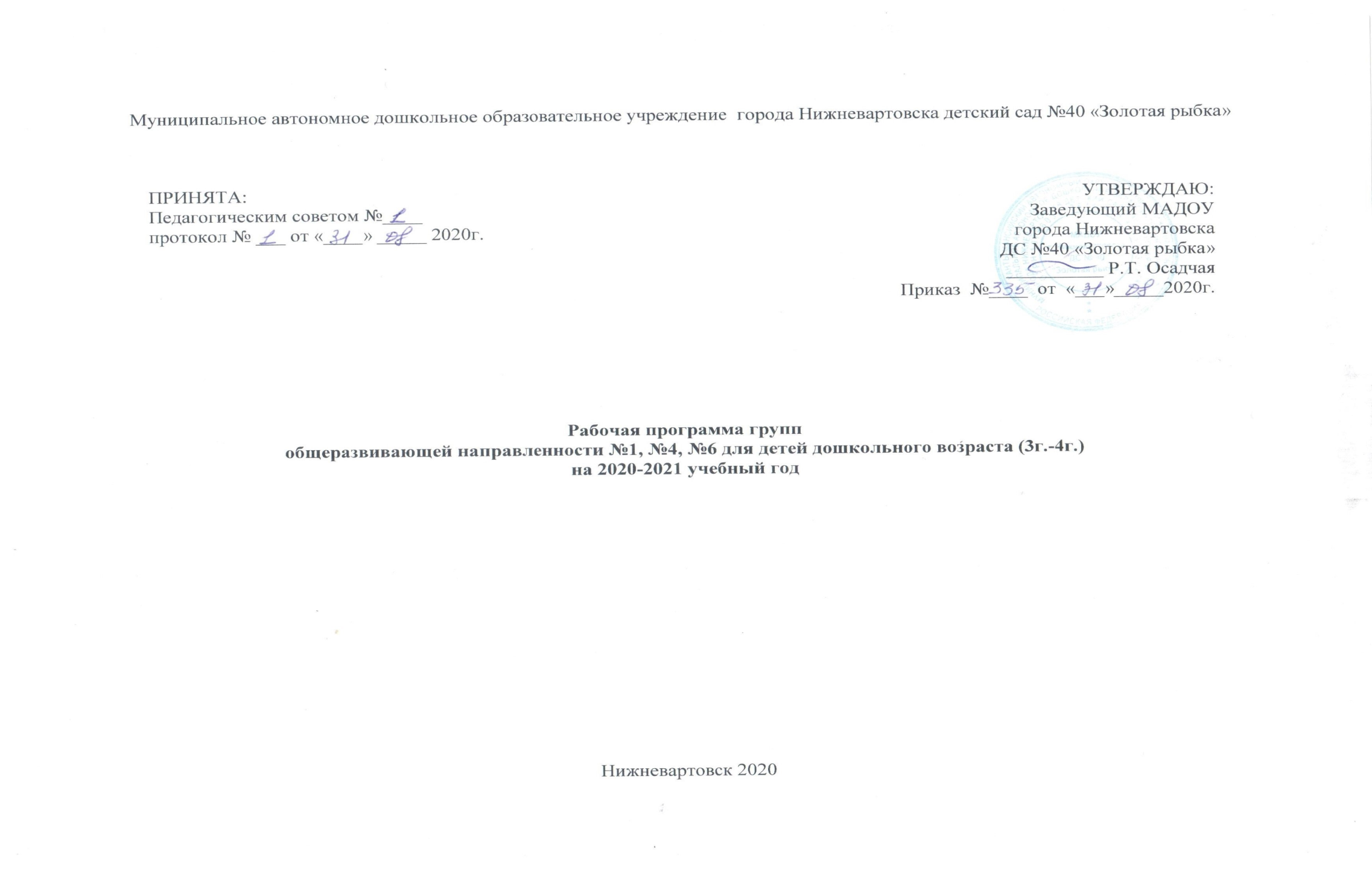 ЦЕЛЕВОЙ РАЗДЕЛ1.1. Пояснительная записка            Дошкольное образование является уровнем общего образования наряду с начальным общим, основным общим и средним общим образованием (Федеральный закон «Об образовании в Российской Федерации» от 29 декабря 2012г. №273-ФЗ).          В дошкольном детстве закладываются ценностные установки развития личности ребенка, основы его идентичности, отношения к миру, обществу, семье и самому себе. Рабочая программа обеспечивает развитие личности детей дошкольного возраста в различных видах общения и деятельности с учетом их возрастных, индивидуальных психологических и физиологических особенностей, формируется как программа психолого-педагогической поддержки позитивной социализации и индивидуализации, развития личности детей дошкольного возраста и определяет комплекс основных характеристик дошкольного образования (объем, содержание и планируемые результаты в виде целевых ориентиров дошкольного образования). Программа направлена на: создание условий развития ребенка, открывающих возможности для его позитивной социализации, его личностного развития, развития инициативы и творческих способностей на основе сотрудничества со взрослыми и сверстниками и соответствующим возрасту видам деятельности; на создание развивающей образовательной среды, которая представляет собой систему условий социализации и индивидуализации детей.Программа включает обязательную часть и часть, формируемую участниками образовательных отношений (вариативную часть). Обе части являются взаимодополняющими и необходимыми с точки зрения реализации требований Федерального государственного образовательного стандарта дошкольного образования.Объем обязательной части Программы составляет не менее 60% от ее общего объема; вариативной части не более 40%. Программа реализуется на государственном языке Российской федерации.Программа разработана в соответствии с нормативными документами:Рабочая программа рассчитана на один год работы с детьми дошкольного возраста (3года - 4года) групп №1, №4, №6  общеразвивающей направленности общеразвивающей направленности и является приложением к основной образовательной программе МАДОУ ДС №40 «Золотая рыбка». Основу организации образовательного процесса составляет комплексно-тематический принцип планирования. Основные формы реализации образовательного процесса связаны с ведущей игровой деятельностью. Решение программных задач осуществляется в разных видах детской деятельности: игровой, коммуникативной, познавательно-исследовательской, изобразительной в форме организованной образовательной деятельности и в ходе режимных моментов — как в совместной деятельности взрослого и детей, так и в самостоятельной деятельности дошкольников. Но жесткое регламентирование образовательного процесса не обязательно, допускается гибкое планирование деятельности в группе, исходя из особенностей рабочей Программы, условий образовательной деятельности, потребностей, возможностей и готовностей, интересов и инициатив воспитанников и их семей.            Содержание Программы в соответствии с требованиями Стандарта включает три основных раздела – целевой, содержательный и организационный. Содержание психолого-педагогической работы по освоению детьми содержания образовательных областей: «Социально-коммуникативное развитие», «Познавательное развитие», «Речевое развитие», «Художественно-эстетическое развитие», «Физическое развитие» ориентировано на разностороннее развитие детей дошкольного возраста (3года - 4года) групп №1, №4, №6  с учетом их возрастных и индивидуальных особенностей. Задачи психолого-педагогической работы по формированию физических, интеллектуальных и личностных качеств детей решаются интегрировано, в ходе освоения всех образовательных областей наряду с задачами, отражающими специфику каждой образовательной области, с обязательным психологическим сопровождением.Цель и задачи реализации рабочей программы1.1.2. Принципы и подходы к формированию рабочей программы1.1.3. Значимые для разработки и реализации рабочей программы характеристикиХарактеристика особенностей развития детей дошкольного возраста (3г.-4г)Особенности развития детей младшего дошкольного возраста   3 - 4 года  «Я сам!»Ключ возраста. В период от 2,5 до 3,5лет ребёнок переживает так называемый кризис 3 лет. Он начинает осознавать себя отдельным человеческим существом, имеющим собственную волю. Его поведение — череда «я хочу!» и «я не хочу!», «я буду!» и «я не буду!». Дети данного возраста требуют уважения к себе, своим намерениям и воле. Их упрямство имеет целью продемонстрировать окружающим, что эта воля у них есть.Эмоции. На четвёртом году жизни сохраняются те же ведущие тенденции, которые были отмечены применительно к трёхлетним детям: яркость и непосредственность эмоций, лёгкая переключаемость. Эмоции детей сильны, но поверхностны. Ребёнок ещё не умеет скрывать свои чувства. Их причина лежит на поверхности. Он по-прежнему зависим от своего физического состояния. Новыми источниками отрицательных эмоций становятся конфликты со взрослым по поводу волеизъявлений ребёнка или конфликты со сверстниками по поводу обладания игрушками. Дети получают большое удовольствие от разнообразной продуктивной деятельности. Они хотят строить, клеить, лепить и рисовать, помогать по хозяйству взрослым. Теперь ребёнок не только плачет, если он упал и ушибся, но и бурно реагирует на неудачу в деятельности — например, упала башня из кубиков, которую он строил.В целом на четвёртом году жизни дети чаще ведут себя агрессивно, чем на третьем или на пятом. Их эмоциональное состояние менее стабильно, настроение подвержено перепадам, они не склонны выражать сочувствие друг другу. Но это временное явление.Восприятие. При восприятии предметов и явлений у ребёнка продолжает развиваться и совершенствоваться взаимодействие в работе разных органов чувств. Увеличивается острота зрения и способность цветоразличения. Предметы и явления воспринимаются в основном целостно. Однако некоторые сенсорные признаки предметов (цвет, форма, величина и др.) начинают выделяться как отдельные. Наряду с ориентацией при восприятии предметов на их смыслообразующие признаки (островерхая крыша и труба для домика) появляется способность как бы обводить взглядом контуры предметов.Появляется способность зрительно разделить предмет на части. Так, в выложенном на столе домике из четырёх кубиков с большим треугольником сверху ребёнок легко узнаёт облик крыши и стены. Однако многие дети не могут выделить четыре кубика, которые образуют стену, хотя границы между ними отчётливо видны. Эта особенность восприятия создаёт трудности при воспроизведении даже простых образцов и часто рассматривается как недостаток вниманияВнимание. Способность детей управлять своим вниманием очень невелика. На-правление их внимания на объект путём словесного указания продолжает представлять трудности. Переключение внимания с помощью словесной инструкции часто требует неоднократного повторения. Объём внимания, измеряемый стандартизированными способами, не превышает одного объекта. Устойчивость внимания возрастает, но по-прежнему зависит от степени заинтересованности ребёнка. На интересном для них занятии дети могут сосредоточиваться до 50 минут. На занятии неинтересном, выполняемом индивидуально по заданию и в присутствии взрослого, ребёнок может сосредоточиваться до 25—30 минут с перерывами.Память. Процессы памяти остаются непроизвольными. В них продолжает преобладать узнавание. Объём памяти существенно зависит от того, увязан материал в смысловое целое или разрознен. Дети хорошо запоминают то, что им интересно, или то, что им понравилось: песенку, стихотворение, какой-нибудь разговор, событие.Речь детей в этом возрасте продолжает оставаться ситуативной и диалогической, но становится более сложной и развёрнутой. Словарный запас увеличивается за год в среднем до 1500 слов. Индивидуальные различия колеблются от 600 до 2300 слов.Изменяется словарный состав речи: возрастает по сравнению с именами существительными доля глаголов, прилагательных и других частей речи. Длина предложений увеличивается, появляются сложные предложения.В речи детей четвёртого года жизни имеется ещё одна особенность. Занимаясь каким-либо делом, они часто сопровождают свои действия малопонятной для окружающих негромкой речью — «приборматыванием». Такие «разговоры с собой» имеют огромное значение для развития детей. С их помощью ребёнок пытается наметить и удержать в памяти поставленные им цели, строит новые планы, обдумывает пути их достижения, иногда он выполняет отдельные действия только на словах.В возрасте 3 лет у ребёнка увеличивается внимание к звуковой стороне речи, что влияет на его произносительные умения, хотя в большинстве случаев в звуковом отношении речь детей этого возраста далеко не совершенна: она нечётка, характеризуется общей смягчённостью, многие звуки не произносятся.Мышление детей старше3лет носит наглядно-образный характер. Это означает, что от манипулирования объектами ребёнок способен перейти к манипулированию представлениями о них и образами во внутреннем плане. При этом сфера познавательной деятельности малыша по-прежнему сосредоточена на реальном предметном мире, непосредственно окружающем ребёнка. Он познаёт то, что видит перед собой в данный момент.Деятельность. Трёхлетний ребёнок—неутомимый деятель. Он постоянно готов что-то строить, с удовольствием будет заниматься любым продуктивным трудом - клеить, лепить, рисовать.Целеполагание. На четвёртом году жизни у ребёнка формируется способность заранее представлять себе результат, который он хочет получить, и активно действовать в направлении достижения этого результата.Очень важно отметить, что цели, которые ребёнок начинает перед собой ставить, и результаты, которые он получает, не связаны с удовлетворением жизненно важных потребностей и потому не имеют биологических побудителей и биологической поддержки. Например, ребёнок не добывает себе пищу, и её потребление не является наградой усилиям малышаОднако любые усилия, направленные на достижение результата, должны приносить удовлетворение. И по отношению ко многим целям, которые начинает ставить перед собой маленький ребёнок, это удовлетворение лежит в первую очередь в сфере признания и одобрения его достижений взрослым.Оценка результата.К3годам появляется способность оценивать результаты.И если раньше три кубика, кое-как уложенные в ряд, казались замечательным поездом, и малыш был доволен любым результатом, то теперь, приглядываясь к тому, что получается у других, и, составляя для себя более ясный образ конечной цели, ребёнок начинает стремиться к более совершенному результату. Поэтому дети уже могут огорчаться из-за того, что у них не получается задуманное. Вместе с тем такое стремление становится тем внутренним «мотором», который вызывает интерес к разным практическим средствам и способам действия и побуждает овладевать ими. Научившись клеить, ребёнок может затем просто наклеивать одну бумажку на другую, осваивая новый способ деятельности и наслаждаясь своим умением.Овладение способами деятельности. На данном возрастном этапе интерес к средствам и способам практических действий создаёт уникальные возможности для становления ручной умелости. Не случайно в так называемых традиционных культурах, начиная с 3 лет, детей учили пользоваться охотничьим ножом, управлять парусом и т. п.Таким образом, если в прошлом году ваша задача была расширить поле собственных целей ребёнка, то в этом году вам следует помогать малышу овладевать практическими средствами и способами их достижения. Только так вы сможете сохранить и укрепить его веру в свои силы и избавить малыша от огорчений по поводу его неудач.Сознание. В этот год жизни накопленный богатый сенсорный опыт ребёнка позволяет ему строить обобщения этого чувственного опыта. Обогащение содержания познавательно-исследовательской деятельности позволяет детям узнать новые свойства окружающих его предметов. Формирующееся наглядно-образное мышление определяет отражение объектов окружающей действительности в сознании ребёнка в виде образов и идентификации образов и обозначающих их слов. Полученный опыт должен получить своё речевое оформление через понятия - прилагательные. Это сложный аналитико-синтетический процесс, который требует времени и профессионального внимания педагога.Поскольку речь ребёнка находится в стадии становления, педагог ещё не может полноценно использовать её как средство проверки и выявления знаний. Речевой ответ не позволяет судить о действительном уровне сформированности того или иного представления малыша, поскольку остаётся неясно, кроется ли проблема в несформированности представления или же в речи. Педагог может расширять используемый детьми словарный запас, но не должен требовать от детей данного возраста развёрнутых и полных ответов. Такое требование травмирует ребёнка, его внимание переключается с выполнения мыслительных операций на речевое формулирование.Личность. Никогда не забывайте, что торжественное заявление «Я сам» приводит ребёнка на развилку, где он оказывается в ситуации, не менее драматичной, чем та, в которой оказался сказочный Иван-царевич.Поддержка и одобрение взрослых порождают у детей радостное ощущение их собственной компетентности, способствуют формированию представлений о самих себе как о могущих и умеющих.Не случайно дети, которым уже исполнилось 3 года, всегда готовы откликнуться на просьбы что-то показать, кого-то чему-то научить, в чем-либо помочь. Эту поистине драгоценную готовность мы широко используем в приёмах образовательной работыОтношение к себе. Стремление к самостоятельности сопровождается ещё одним огромным изменением в психике ребёнка. Появляется короткое и такое значительное слово — «я». Это значит, что малыш пусть смутно, но всё же начал осознавать себя как человека, отдельного от всех остальных, в том числе и от взрослых. У него в сознании появилось то ядро, к которому он может относить различные характеристики — мальчик, со светлыми волосами, у которого есть папа, мама и дедушка, и т. п. К этому ядру можно теперь относить и такие менее нейтральные качества, как «умный», «большой», «хороший», «добрый» и др. Именно поэтому дети данного возраста так чувствительны к подобным характеристикам и оценкам взрослых, так хотят вновь и вновь убедиться в своей значимости, компетентности, умелости и могуществе.Мы — помощники и защитники. Очень важно реализовывать данную потребность таким образом, чтобы это помогало закладывать ценные черты личности ребёнка. Ведь можно свою значимость почувствовать и притесняя других, и разрушая, а можно — помогая другим и что-то созидая. Но если объекты притеснения и разрушения — более слабые дети, игрушки и другие вещи — как правило, под рукой, то объекты помощи и созидания приходится создавать искусственно. Почему? Да просто потому, что трёхлетний ребёнок не может всерьёз ни помочь кому-либо, ни что-либо создать. Возможность помогать и созидать наиболее полно предоставляют детям вымышленные ситуации, связанные с игровыми персонажами. Наши многочисленные наблюдения показали, что дети охотно приходят на помощь игрушечным животным, куклам и т. п., если те попадают в затруднительное положение и обращаются к их содействию.Позиция помощника и защитника, пусть всего лишь в отношении игрушек, позволяет ребёнку пережить добрые чувства и побуждает к реальным усилиям для достижения вымышленной цели. Очень важно также, чтобы в такой благородной роли выступала вся группа как целое, как «мы». Это порождает чувство общности и сопричастности всех к достойному делу, формирует групповое сознание и групповую традицию откликаться на просьбы о помощи.Подобная помощь и защита должны выражаться во вполне конкретных и практических действиях. Поэтому мы всегда связываем их с такими продуктивными сферами, как конструирование, лепка, рисование, ручной труд, т. е. с теми детскими занятиями, которые позволяют получить видимый и осязаемый продукт, вполне пригодный для кукол и других игровых персонажей.Личность. Отношение к взрослому. Ведущим типом общения становится ситуативно-деловое. Это означает, что взрослый привлекает ребёнка теперь в первую очередь как партнёр по интересной совместной деятельности.Личность. Отношение к сверстникам. На четвёртом году жизни всё больший интерес приобретает для малыша его сверстник. Из занимательного объекта он постепенно начинает превращаться во многообещающего партнёра. Вместе с тем именно в этом возрасте взаимоотношения детей в детском саду подвергаются серьёзным испытаниям. Трудности и конфликты, возникающие между детьми, порождаются несколькими причинами.Одна из таких причин — возникшая к этому времени самостоятельная, целенаправленная деятельность. У ребёнка уже появились собственные, иногда довольно сложные и обширные, планы и намерения. Осуществление последних в условиях групповой комнаты, где ещё 15—20 столь же «самостоятельных граждан» собираются реализовывать свои планы и намерения, достаточно часто наталкивается на противодействие. Куклы или машинки, нужные одному, срочно требуются другому. На удобный уголок для игры, облюбованный одним ребёнком, претендуют ещё несколько детей и т. дСоциальный опыт детей и их речевые возможности явно недостаточны для самостоятельного достижения разумных компромиссов. В результате возникает значительное число эпизодических недоразумений и конфликтов, остро переживаемых детьми и омрачающих их пребывание в детском саду даже при наличии самых добрых отношений с воспитателями. Многих недоразумений можно было бы избежать, если бы дети умели действовать сообща, но в этом возрасте пока ещё отсутствует реальная база для полноценного сотрудничества.Основная самостоятельная деятельность детей — игра — носит на данном возрастном этапе преимущественно индивидуальный характер. Игровые компании, в которые объединяются, как правило, не более чем два ребёнка, неустойчивы и быстро распадаются. Разделяя точку зрения американских и западноевропейских специалистов, мы настоятельно советуем вам располагать игрушки, строительный материал, книги таким образом, чтобы количество «рабочих» мест, т. е. мест, где ребёнок может самостоятельно заниматься каким-либо делом, на 5—6 единиц превышало число детей (например, 20 мест на 15 детей, 25 мест на 20 детей).Ещё одной возможной причиной конфликтов может быть ревность к вниманию взрослого и неумение занять себя: например, не нашедший себе занятия малыш сбрасывает посуду со столика, за которым воспитатель играет с девочкой в дочки-матери. Вместе с тем в этом возрасте ребёнок, скорее всего под влиянием оценок взрослого, неизбежных при групповом воспитании, впервые начинает, зачастую не вполне осознанно, сравнивать и сопоставлять себя со сверстниками. Он также склонен заимствовать игровой опыт других детей и подражать им. И наконец, начинают появляться индивидуальные симпатии.Это усложнение отношений между детьми предъявляет очень серьёзные требования к организации групповой жизни.Индивидуальные особенности контингентаРазвивать умение выполнять знакомые движения легко и свободно, ритмично и согласованно, ориентируясь в пространстве и сохраняя равновесие. ФормироватьУ детей чувство осторожности, прививать знание основ безопасности. Поддерживать потребность в общении со взрослыми как источником разнообразной информации о мире. Постоянно поддерживать обратную связь с ребенком, всем своим видом давая понять («Я с тобой, я тебя понимаю»). Развивать потребность в самостоятельности, стремление к чистоте и порядку. Учить различать и выделять в предметах и объектах семь цветов спектра (красный, оранжевый, желтый, зеленый, голубой, синий, фиолетовый) и их оттенки (розовый, светло-зеленый). Формировать привычку к книге как постоянному элементу жизни, источнику ярких эмоций и поводу к позитивно окрашенному общению со взрослым. Учить оценивать результаты своего изобразительного творчества.Содействие дальнейшему развитию поисково - практических действий: расширение арсенала исследовательских действий, способов получения информации, обучение способам фиксирования с помощью знаков, слов, схем своих действий, свойств и признаков предметов, результатов действий.Развитие инициативы и активности в речевом общении. Формирование первичного опыта рефлексии (самопонимания, самопрезентации). Стимулирование развития различных форм речевого творчества. Развитие двигательных навыков и умений. Воспитание интереса к разным видам двигательной активности. Формирование навыка элементарного саморегулирования активности. Формирование первого опыта участия в спортивной жизни ДОУ. Знакомство с основами безопасности. Приобщение к ценностям здорового образа жизни. Социальный статус родителей.	Социальными заказчиками деятельности группы  являются в первую очередь родители (законные представители) воспитанников, поэтому создается доброжелательная, психологически комфортная атмосфера, в основе которой лежит определенная система взаимодействия с родителями, взаимопонимание и сотрудничество.1.2. Планируемые результаты освоения  рабочей программы          К целевым ориентирам дошкольного образования относятся следующие социально-нормативные возрастные характеристики возможных достижений ребенка в младшем  возрасте:ребенок интересуется окружающими предметами и активно действует с ними; эмоционально вовлечен в действия с игрушками и другими предметами, стремится проявлять настойчивость в достижении результата своих действий;использует специфические, культурно фиксированные предметные действия, знает назначение бытовых предметов (ложки, расчески, карандаша и пр.) и умеет пользоваться ими. Владеет простейшими навыками самообслуживания; стремится проявлять самостоятельность в бытовом и игровом поведении;владеет активной речью, включенной в общение; может обращаться с вопросами и просьбами, понимает речь взрослых; знает названия окружающих предметов и игрушек;стремится к общению со взрослыми и активно подражает им в движениях и действиях; появляются игры, в которых ребенок воспроизводит действия взрослого;проявляет интерес к сверстникам; наблюдает за их действиями и подражает им;проявляет интерес к стихам, песням и сказкам, рассматриванию картинки, стремится двигаться под музыку; эмоционально откликается на различные произведения культуры и искусства;у ребенка развита крупная моторика, он стремится осваивать различные виды движения (бег, лазанье, перешагивание и пр.).1.2.3. Педагогическая диагностикаПедагогическая диагностикаРеализация рабочей программы предполагает оценку индивидуального развития ребенка. Такая оценка производится педагогическим работником в рамках педагогической диагностики 2 раза в год (октябрь, апрель). В ходе наблюдений за активностью детей в спонтанной и специально организованной деятельности педагог оценивает: социально-коммуникативное развитие;познавательное развитие;речевое развитие;художественно- эстетическое развитие;физическое развитие.II. СОДЕРЖАТЕЛЬНЫЙ РАЗДЕЛ2.1.Описание образовательной деятельности в соответствии с ФГОС ДО и содержанием основной образовательной программы дошкольного образования  Содержание Программы обеспечивает развитие личности, мотивации и способностей детей в различных видах деятельности и охватывает следующие структурные единицы, представляющие определенные направления развития и образования детей (образовательные области) (п.2.6.Приказа Министерства образования и науки РФ от 17.10.2013 № 1155"Об утверждении федерального государственного образовательного стандарта дошкольного образования"): социально-коммуникативное развитие; познавательное развитие; речевое развитие; художественно-эстетическое развитие; физическое развитие Содержание указанных образовательных областей зависит от возрастных и индивидуальных особенностей детей, определяется целями и задачами Программы и может реализовываться в различных видах деятельности (общении, игре, познавательно-исследовательской деятельности - как сквозных механизмах развития ребенка): для детей первой группы раннего возраста (1год - 3года): предметная деятельность и игры с составными и динамическими игрушками; экспериментирование с материалами и веществами (песок, вода, тесто и пр.), общение с взрослым и совместные игры со сверстниками под руководством взрослого, самообслуживание и действия с бытовыми предметами-орудиями (ложка, совок, лопатка и пр.), восприятие смысла музыки, сказок, стихов, рассматривание картинок, двигательная активность.В вариативной части Программы представлены парциальные образовательные программы, методики, технологии организации образовательной работы (п.2.9.Приказа Министерства образования и науки РФ от 17.10.2013 № 1155"Об утверждении федерального государственного образовательного стандарта дошкольного образования"). Объем обязательной части Программы составляет не менее 60% от ее общего объема; вариативной части не более 40%. Содержание Программы отражает следующие аспекты образовательной среды для детей дошкольного возраста (3г-4г.): 1) предметно-пространственная развивающая образовательная среда; 2) характер взаимодействия со взрослыми; 3) характер взаимодействия с другими детьми; 4) система отношений ребенка к миру, к другим людям, к себе самому.		В группе реализуется  примерная основная образовательная программа дошкольного образования «Радуга» (авторы С.Г. Якобсон, Т.И. Гризик, Т.Н. Доронова и др.; науч. рук. Е.В. Соловьева). Рецензия РАО от 25 августа 2014г. (рекомендованной УМО по образованию в области подготовки педагогических кадров в качестве примерной основной образовательной программы дошкольного образования).  2.2. Образовательная деятельность в соответствии с направлениями развития ребенка  (в пяти образовательных областях)Тематика учебных недель2.2.1. Образовательная область «Социально – коммуникативное развитие»Основные цели и задачи образовательной области «Социально – коммуникативное развитие»Цель: содействовать своевременному и полноценному психическому развитию каждого ребёнка, способствуя становлению деятельности:формировать начальную орудийную деятельность, обеспечивая развитие ручной умелости, мелкой моторики, совершенствование зрительно-двигательной координации. содействовать развитию детской игры через передачу ребёнку опыта воспроизведения игрового действия, используя для этого разнообразные предметы - заместители. Это позволяет сформировать у ребёнка способность переносить действия с одного предмета на другой, что стимулирует участие малыша в игре и приводит к появлению функции замещения одного предмета другими;способствовать становлению целенаправленности деятельности ребёнка через знакомство с доступными его пониманию целями человеческой деятельности.В продуктивных видах (рисовании, лепке, конструировании) помогать ребёнку сформулировать свою собственную цель, соответствующую его личным интересами отражающую его эмоциональные впечатления, и достичь её.формировать продуктивное целеполагание или образ цели, добиваясь того, чтобы ребёнок определял (продумывал и проговаривал), кем и как будет использован тот результат продуктивной деятельности, который взрослый будет создавать при посильном участии ребёнка.Формировать у детей культурно-гигиенические навыки и навыки самообслуживания.содействовать своевременному и полноценному психическому развитию каждого ребёнка, способствуя становлению сознания: учить детей понимать и правильно употреблять местоимения, в том числе местоимение я; учить называть друг друга и взрослых по именам и откликаться на своё имя; дать представление о вежливых формах просьбы, благодарности; учить обозначать словами свои и чужие действия; характеризовать состояния и настроение реальных людей и литературных персонажей (болеет, плачет, смеётся); отмечать особенности действий и взаимоотношений взрослых и сверстников, литературных героев (помогает, жалеет, отнимает); создавать условия, при которых ребёнок может добиваться своей цели путём речевого обращения ко взрослому или сверстнику; всегда внимательно выслушивать детей; деятельно реагировать на все их просьбы, предложения, вопросы; использовать в работе задания типа «покажи», «принеси», «сделай то-то»; транслировать традиционную культуру в общении с детьми. В части, формируемой участниками образовательных отношений, в данном разделе может быть представлен этнокультурный компонент. содействовать своевременному и полноценному психическому развитию каждого ребёнка, закладывая основы личности: развивать уверенность в себе и своих возможностях; развивать активность, инициативность, самостоятельность. содействовать развитию эмпатии; формировать представление о равноправии как норме отношений со сверстниками; предотвращать негативное поведение; обеспечивать каждому ребёнку физическую безопасность со стороны сверстников; формировать представления о нежелательных и недопустимых формах поведения. Добиваться различения детьми запрещённого и нежелательного поведения («нельзя» и «не надо»). закладывать основы доверительного отношения ко взрослым, формируя доверие и привязанность к воспитателю. формировать отношение к окружающему миру, поддерживая познавательный интерес к окружающей действительности. Перспективный план работы по разделу «Cоциально-коммуникативное развитие» представлено в приложении 1.  2.2.2. Образовательная область «Познавательное развитие».Основные цели и задачи образовательной области «Познавательное  развитие»Цель: содействовать своевременному и полноценному психическому развитию каждого ребёнка, способствуя становлению деятельности:содействовать развитию исследовательской деятельности в рамках реализации предметно-манипулятивной игры; через манипулирование и экспериментирование (с предметами рукотворного мира и неживой природы), наблюдение за объектами и явлениями природы обогащать представления детей; побуждать детей к разнообразным действиям с предметами, направленным на ознакомление с их качествами и свойствами (вкладывание и изымание, разбирание на части, открытие и закрытие и т. п.); активизировать практический опыт детей через проигрывание «проблем» игрушек и бытовых предметов. содействовать своевременному и полноценному психическому развитию каждого ребёнка, способствуя становлению сознания:расширять и обогащать представления детей о предметах непосредственного окружения (различать некоторые признаки (например, мягкий, белый, звонкий), действия (например, бегает, прыгает), состояния (болеет, плачет, смеётся) и др.); 	закреплять первичные представления детей о функциональных возможностях предметов; знакомить с предметным наполнением групповых помещений, участка;соотносить реальные предметы, окружающие ребёнка, явления с их изображениями на иллюстрациях, с игрушечными аналогами. содействовать своевременному и полноценному психическому развитию каждого ребёнка, способствуя становлению личности путём формирования познавательного отношения к окружающему миру через поддержку любознательности и инициативы детей в познании мира.Перспективный план работы по разделу «Познавательное развитие» представлено в приложении 2.Раздел «Математика»Цель: содействовать своевременному и полноценному психическому развитию каждого ребёнка, способствуя становлению деятельности:способствовать формированию на уровне практического действия операции сериации (упорядочивания по размеру), предоставляя детям необходимое количество игрушек (пирамидки на конусной основе, матрёшки, формочки-вкладыши); формировать представления о цвете, форме, размере предметов, используя специальные дидактические игрушки, которые могут дать детям эталонные представления; на основе восприятия предлагать осуществлять простейшие классификации, например по цвету, размеру; создавать условия для развития свойственного возрасту наглядно-действенного мышления с учётом того, что для детей данного возраста познание окружающего мира происходит в процессе предметных манипуляций;создавать условия для многократного повторения так называемых прямых и обратных действий — основы формирования обратимости мышления;создавать условия для исследования принципов движения.создавать условия, позволяющие каждому ребёнку научиться соотносить и подбирать предметы по форме, цвету, размеру; создавать ситуации для понимания простейших слов, обозначающих количество: много — мало, пустой — полный, а также обобщённую характеристику размера: большой — маленький;учить различать на глаз, без пересчёта один и два предмета;учить показывать простейшие геометрические формы — круг, треугольник, шар, куб; учить показывать основные цвета — красный, синий, жёлтый; создавать предпосылки для формирования представления об упорядоченной последовательности, знакомя детей с кумулятивными сказками, песенками и потешками с циклическим сюжетом; знакомить детей с понятиями такой же, одинаковые, столько же, другой, несколько, ещё, кусочек.Перспективный план работы по разделу «Математика» на основе СТЕАМ-технологии (Игралочка) представлено в приложении 2.2.2.3. Образовательная область «Речевое развитие»Основные цели и задачи образовательной области «Речевое развитие»Цель: содействовать своевременному и полноценному психическому развитию детей, способствуя развитию коммуникативной деятельности путём создания условий и побуждения ребёнка, с использованием невербальных и вербальных (речевые и языковые) способов общения со взрослыми и сверстниками. целенаправленно обогащать словарь за счёт расширения пассивного словаря, перевода слов в активную речь;способствовать развитию грамматического строя речи;развивать произносительную сторону речи;обеспечивать коммуникативное развитие, совершенствуя диалогическую речь как средство общения;знакомить детей с книжной культурой, детской литературой, вводить их в мир художественного слова.Перспективное планирование по разделу «Речевое развитие» представлено в приложении 3.Ознакомление с художественной литературойОсновные принципы организации работы по воспитанию у детей интереса к художественному словуЕжедневное чтение или рассказывание детям литературного произведения является обязательным и рассматривается как традиция.Создание по поводу художественной литературы детско-родительских проектов с включением различных видов деятельности: игровой, продуктивной, коммуникативной, познавательно-исследовательской, в ходе чего создаются целостные продукты в виде книг самоделок, выставок изобразительного творчества, макетов, плакатов, карт и схем, сценариев викторин, досугов, детско-родительских праздников и др.Отказ от обучающих занятий по ознакомлению с художественной литературой в пользу свободного не принудительного чтения.Перспективный план работы по разделу «Чтение художественной литературы» представлено в приложении 3.2.2.4. Образовательная область «Художественно - эстетическое развитие».Основные цели и задачи образовательной области «Художественно -эстетическое развитие»  Цель: содействовать своевременному и полноценному психическому развитию каждого ребёнка, способствуя становлению деятельности:способствовать становлению целенаправленности, деятельности ребёнка: в продуктивных видах (рисовании, лепке, конструировании) помогать ребёнку формулировать и реализовывать свою собственную цель, соответствующую его личным интересам и отражающую его эмоциональные впечатления; знакомить с разнообразными изобразительными и конструктивными материалами, создавать условия для их самостоятельного исследования (краски, мелки, фломастеры, пластилин, бумага различной фактуры, кисти, штампы и т. п.);дать представление о разных способах звукоизвлечения: знакомить с озвученными игрушками и простейшими шумовыми музыкальными инструментами; учить детей петь простейшие детские песни; создавать условия для выразительного свободного движения детей под разную по характеру музыку. знакомить детей с лучшими образцами книжной графики, работами художников - иллюстраторов; вводить детей в мир детской художественной литературы:знакомить с произведениями декоративно-прикладного искусства; обогащать опыт слухового восприятия музыки, звучания различных инструментов, звуков природы, голосов птиц и животных. Перспективное планирование по изобразительному искусству представлено в приложении 4.2.2.5. Образовательная область «Физическое развитие».Основные цели и задачи образовательной области «Физическое развитие»Цель: охранять и укреплять здоровье детей, формировать у них привычку к здоровому образу жизни:-содействовать полноценному физическому развитию:-обеспечивать необходимый двигательный режим в течение дня;-укреплять здоровье детей;-содействовать своевременному и полноценному психическому развитию, способствуя становлению деятельности путём развития основных видов движений: привлекать детей к упражнениям в ходьбе, беге, прыжках, равновесии, лазанье, ползании, подлезании, а также катании, бросании, метании; побуждать детей к движениям, обеспечивающим нагрузку на разные группы мышц. содействовать своевременному и полноценному психическому развитию, способствуя становлению сознания:формировать основы культуры здоровья; прививать простейшие культурно-гигиенические навыки и навыки самообслуживания:приучать детей отличать предметы индивидуального пользования (расчёска, зубная щётка, стаканчик для полоскания рта и т. п.)Методическое обеспечение образовательной области «Физическое развитие»2.3.Вариативные формы, способы, методы и средства реализации программыс учетом возрастных и индивидуальных особенностей воспитанниковВ детском используются фронтальные, групповые, индивидуальные формы организованного обучения.Основной формой организации обучения является непрерывная образовательная деятельность (НОД). Непрерывная образовательная деятельность организуется и проводится в соответствии с основной образовательной программой дошкольного образования МАДОУ. В режиме дня группы определяется время проведения НОД, в соответствии с «Санитарно-эпидемиологическим требованиям к устройству, содержанию и организации режима работы ДОУ».В ДОУ – выделено специальное время в процессе проведения режимных моментов, организована индивидуальная работа с детьми. Содержанием обучения в этом случае являются следующие виды деятельности:Использование интеграции детских видов деятельности делает образовательный процесс интересным и содержательным.Интеграция образовательных областей обеспечивает достижение необходимого и достаточного уровня развития ребенка для успешного освоения им содержания дошкольного образования.Использование интеграции детских видов деятельности делает образовательный процесс интересным и содержательным.Интеграция образовательных областей обеспечивает достижение необходимого и достаточного уровня развития ребенка для успешного освоения им содержания дошкольного образования.Формы работы по образовательным областям и возрасту.Методы и приемы организации обучения Процесс обучения детей в детском саду строится, опираясь на наглядность, а специальная организация развивающей предметно-пространственной среды способствует расширению и углублению представлений детей об окружающем мире.2.4. Особенности образовательной деятельности разных видов и  культурных практикКак же обеспечить активную и продуктивную образовательную деятельность в дошкольной организации? Новое содержание образования должно основываться не на доминировании развития памяти ребёнка, а на развитии его универсальных культурных умений. Такие умения интенсивно формируются уже в период дошкольного детства, а затем «достраиваются» и совершенствуются в течение всей последующей жизни. Они включают готовность и способность ребёнка действовать во всех обстоятельствах жизни и деятельности на основе культурных норм и выражают:1.Содержание, качество и направленность его действий и поступков.2. Индивидуальные особенности (оригинальность и уникальность) его действий.3. Принятие и освоение культурных норм сообщества, к которому принадлежит ребёнок.4. Принятие общезначимых (общечеловеческих) культурных образцов деятельности и поведения.Для становления универсальных культурных умений нужны особые культурные практики ребёнка. Они обеспечивают его активную и продуктивную образовательную деятельность до школы, в школе и вне школы. Это – разнообразные, основанные на текущих и перспективных интересах ребёнка виды самостоятельной деятельности, поведения и опыта, складывающегося с первых дней его жизни.Культурные практики – это обычные для него (привычные, повседневные) способы самоопределения и самореализации, тесно связанные с экзистенциальным (уникальным, ценным) содержанием его бытия и события с другими людьми. Это также – апробация (постоянные и единичные пробы) новых способов и форм деятельности и поведения в целях удовлетворения разнообразных потребностей и интересов. Отмечается, понятие «зона ближайшего развития» не покрывает всего содержания деятельности ребёнка – его дополняет понятие «культурные практики».До культурные практики вырастают на основе, с одной стороны, взаимодействия со взрослыми, а с другой стороны, и это не менее важно для развития ребёнка, на основе его постоянно расширяющихся самостоятельных действий (собственных проб, поиска, выбора, манипулирования предметами и действиями, конструирования, фантазирования, наблюдения-изучения-исследования как своеобразного детского ТРИЗ).На основе культурных практик ребёнка формируются его привычки, пристрастия, интересы и излюбленные занятия, а также в известной мере черты характера и стиль поведения. В рамках культурных практик развивается доминирующая культурная идея ребёнка, часто становящаяся делом всей его последующей жизни.К культурным практикам можно отнести всё разнообразие исследовательских, социально-ориентированных, организационно-коммуникативных, художественных способов действий.Культурные практики – это также стихийное и подчас обыденное освоение разного опыта общения и группового взаимодействия со взрослыми, сверстниками и младшими детьми. Это – приобретение собственного нравственного, эмоционального опыта сопереживания, заботы, эмпатии, помощи и т.п. Здесь – начала «скрытого» воспитания и освоения фонового знания.В нашей дошкольной организации основной показатель «образованности» – не знания, умения, навыки (ЗУНы), хотя они остаются формальными показателями для системы управления, которая не может обеспечивать качества/культуры образования, и в этом основное противоречие нашего образования. Основной показатель – культурные умения дошкольника, полученные им в культурных практиках (что фиксируется педагогом в индивидуальной карте дошкольника).Культурные практики – явление комплексное, включающее как способы действий и освоенные культурные нормы и образцы деятельности, так и опыт работы и суммирование личных результатов и достижений всё, что делает ребёнок в детском саду.Конечно, культурные практики включают непосредственно образовательную деятельность, которую организует педагог (т.е. говоря иначе – образовательная деятельность ребёнка в дошкольной организации рассматривается как одна из его возможных культурных практик). Кроме этого, в них входят и индивидуальная образовательная деятельность, и практическое участие в массовых мероприятиях, и участие.Здесь принципиально важным является внимание к:- индивидуальной организации разнообразных образовательных процессов, их суммированию и включению в жизнь сообщества,- конструированию педагогической деятельности на основе инициативы, интересов и мотивации детей (а не просто отчуждённых «стандартов»),- проектной форме организации всех культурных практик,- взаимодополняемости основного и дополнительного образования,- обеспечению демократического образа жизни дошкольного сообщества как гаранта перехода образования от информационной к деятельностной модели организации.2.5. Способы и направления поддержки детской инициативыРебенок дошкольного возраста неутомимый исследователь, который хочет все знать, все понять, во всем разобраться, у него своеобразное, особое видение окружающего мира, он смотрит вокруг на происходящее с восторгом и удивлением и открывает для себя чудесный мир, где много интересных предметов и вещей, событий и явлений, так много тайного и неосознанного.Активность ребенка является основной формой его жизнедеятельности, необходимым условием его развития, которая закладывает фундамент и дает перспективы роста интеллектуального, творческого потенциала ребенка, его инициативы.Специфические виды деятельности ребёнка развиваются, порой, без помощи взрослого и даже вопреки его запретам. В этом и заключается их истинно детская сущность. К таким видам деятельности относится экспериментирование и игра - важнейший вид поисковой деятельности. Экспериментирование лежит в основе любого процесса детского познания и пронизывает все сферы детской жизни. Поэтому, что бы такая «стихийная» познавательная деятельность детей приобрела осмысленность и развивающий эффект должны быть созданы условия, необходимые для развития детской инициативы.Детская инициатива проявляется в свободной самостоятельной деятельности детей по выбору и интересам. Возможность играть, рисовать, конструировать, сочинять и пр. в соответствии с собственными интересами является важнейшим источником эмоционального благополучия ребенка в детском саду. Самостоятельная деятельность детей протекает преимущественно в утренний отрезок времени и во второй половине дня.В развитии детской инициативы и самостоятельности воспитателю важно соблюдать ряд общих требований:- развивать активный интерес детей к окружающему миру, стремление к получению новых знаний и умений;- создавать разнообразные условия и ситуации, побуждающие детей к активному применению знаний, умений, способов деятельности в личном опыте;- постоянно расширять область задач, которые дети решают самостоятельно;- постепенно выдвигать перед детьми более сложные задачи, требующие сообразительности, творчества, поиска новых подходов, поощрять детскую инициативу;- тренировать волю детей, поддерживать желание преодолевать трудности, доводить начатое дело до конца;- ориентировать дошкольников на получение хорошего результата;- своевременно обратить особое внимание на детей, постоянно проявляющих небрежность, торопливость, равнодушие к результату, склонных не завершать работу;- дозировать помощь детям. Если ситуация подобна той, в которой ребенок действовал раньше, но его сдерживает новизна обстановки, достаточно просто намекнуть, посоветовать вспомнить, как он действовал в аналогичном случае;- поддерживать у детей чувство гордости и радости от успешных самостоятельных действий, подчеркивать рост возможностей и достижений каждого ребенка, побуждать к проявлению инициативы и творчества.Приоритетная сфера инициативы – продуктивная деятельность 3 - 4 года.«Социально-коммуникативное развитие и речевое развитие»Создавать условия для реализации собственных планов и замыслов каждого ребенка.Рассказывать детям об их реальных, а также возможных в будущем достижениях.Отмечать и публично поддерживать любые успехи детей.Всемерно поощрять самостоятельность детей и расширять ее сферу.Помогать ребенку найти способ реализации собственных поставленных целей.Поддерживать стремление научиться делать что-то и радостное ощущение возрастающей умелости.В ходе занятий и в повседневной жизни терпимо относиться к затруднениям ребенка, позволять ему действовать в своем темпе.Не критиковать результаты деятельности детей, а также их самих. Использовать в роли носителей критики ТОЛЬКО игровые персонажи, для которых создавались эти продукты. Ограничить критику исключительно результатами продуктивной деятельности.Учитывать индивидуальные особенности детей, стремиться найти подход к застенчивым, нерешительным, конфликтным, непопулярным детям.Уважать и ценить каждого ребенка независимо от его достижений, достоинств и недостатков.Создавать в группе положительный психологический микроклимат, в равной мере проявляя любовь и заботу ко всем детям: выражать радость при встрече, использовать ласку и теплое слово для выражения своего отношения к ребенку, проявлять деликатность и тактичность. «Познавательное развитие»Использовать в работе с детьми формы и методы, побуждающие детей к различной степени активностиПроводить индивидуальные беседы познавательной направленности«Художественно-эстетическое развитие» Всегда предоставлять детям возможности для реализации их замысла.Творческая инициатива (включенность в сюжетную игру как основную творческую деятельность ребенка, где развиваются воображение, образное мышление) Активно развертывает несколько связанных по смыслу условных действий (роль в действии), содержание которых зависит от наличной игровой обстановки;  использует предметы-заместители, наделяя один и тот же предмет разными игровыми значениями; с энтузиазмом многократно воспроизводит понравившееся условное игровое  действие (цепочку действий) с незначительными вариациями. Инициатива как целеполагание и волевое усилие (художественная) (включенность в разные виды продуктивной деятельности – рисование, лепку, конструирование, требующие усилий по преодолению "сопротивления" материала, где развиваются произвольность, планирующая функция речи). Обнаруживает стремление включиться в процесс деятельности (хочу лепить, рисовать, строить) без отчетливой цели, поглощен процессом (манипулирует материалом, изрисовывает много листов и т.п.); завершение процесса определяется исчерпанием материала или времени; на вопрос: что ты делаешь? - отвечает обозначением процесса (рисую, строю); называние продукта может появиться после окончания процесса.  	Коммуникативная инициатива (включенность ребенка во взаимодействие со сверстниками, где развиваются эмпатия, коммуникативная функция речи) Привлекает внимание сверстника к своим действиям, комментирует их в речи, но не старается, чтобы сверстник понял; также выступает как активный наблюдатель -пристраивается к уже действующему сверстнику, комментирует и подправляет наблюдаемые действия; старается быть (играть, делать) рядом со сверстниками; ситуативен в выборе, довольствуется обществом и вниманием любого.Познавательная инициатива – любознательность (включенность в экспериментирование, простую познавательно-исследовательскую деятельность, где развиваются способности устанавливать пространственно-временные, причинно- следственные и родо-видовые отношения). Замечает новые предметы в окружении и проявляет интерес к ним; активно обследует вещи, практически обнаруживая их возможности (манипулирует, разбирает-собирает, без попыток достичь точного исходного состояния); многократно повторяет действия, поглощен процессом.2.6. Особенности взаимодействия педагогического коллектива с семьями воспитанников.В современных условиях дошкольное образовательное учреждение является единственным общественным институтом, регулярно и неформально взаимодействующим с семьей, то есть имеющим возможность оказывать на неё определенное влияние.В основу совместной деятельности семьи и дошкольного учреждения заложены следующие принципы:- единый подход к процессу воспитания ребёнка;- открытость дошкольного учреждения для родителей;- взаимное доверие во взаимоотношениях педагогов и родителей;- уважение и доброжелательность друг к другу;- дифференцированный подход к каждой семье;- равно ответственность родителей и педагогов.На сегодняшний день в ДОУ осуществляется интеграция общественного и семейного воспитания дошкольников со следующими категориями родителей:- с семьями воспитанников;- с будущими родителями. Задачи:формирование психолого- педагогических знаний родителей;приобщение родителей к участию в жизни ДОУ; оказание помощи семьям воспитанников в развитии, воспитании и обучении детей; изучение и пропаганда лучшего семейного опыта.Участие родителей (законных представителей) в жизни ДОУ2.7. Часть Программы, формируемая участниками образовательных отношенийНаряду с основным учебно-методическим комплексом «Радуга», авторов Т.Н. Дороновой, Е.В. Соловьёвой и др. используется дополнительный комплекс программ и учебно-методических комплексов, реализуемых с воспитанников в части, формируемой участниками образовательных отношений и направлен на решение задач научно-технического, социально-коммуникативного, познавательного и художественно-эстетического развития.Наиболее существенные характеристики содержания Программы(специфика национальных, социокультурных и иных условий)Президент РФ В.В.Путин в своем Послании Федеральному Собранию Российской Федерации от 12.12.2012 г. говорил о важности воспитательной компоненты в общеобразовательных учреждениях. Т.к. дошкольное образование является первым уровнем общего образования (п.п. 1 п.4 ст.10 гл.2 «Система образования» Федерального закона «Об образовании в РФ» от 29 декабря 2012 г. № 273-ФЗ) мы рассматриваем  воспитательную деятельность как компоненту педагогического процесса в ДОУ. Целью воспитательной компоненты являетсяукрепление и развитие воспитательного потенциала в социокультурном пространстве на основе взаимодействия систем общего и дополнительного образования, через  создание условий для развития личности ребенка, его духовно-нравственного становления и подготовки к жизненному самоопределению.III. ОРГАНИЗАЦИОННЫЙ РАЗДЕЛ3.1. Материально-техническое обеспечение рабочей программыМатериально-техническое обеспечение реализации программы, обеспеченность методическими материалами и средствами обучения и воспитания отвечает:-санитарно-эпидемиологическим правилам и нормативам;-правилам пожарной безопасности;-возрасту и индивидуальным особенностям развития детей;-требованиям развивающей предметно-пространственной среды в соответствии с ФГОС ДО;-оснащено учебно-методическим комплектом.Функциональные помещения, обеспечивающие образование детей через разные виды детской деятельности (игровой, исследовательской, проектной, познавательной, продуктивной и т.д.).  3.2.Обеспеченность методическими материалами, средствами обучения и воспитания	Мини-кабинет педагога включает методическую литературу и пособия по образовательным областям «физическое развитие»,  «речевое развитие», «познавательное развитие», «социально-коммуникативное развитие», «художественно-эстетическое развитие».Радуга: программа воспитания, образования и развития детей от 2 до 7 лет в условиях дет.сада / [Т.И. Гризик, Т.Н. Доронова, Е.В. Соловьева, С.Г. Якобсон; науч. рук. Е.В. Соловьева]. – 2-е изд. – М.: Просвещение, 2011 Планирование работы в детском саду с детьми 3-4 лет: методические рекомендации для воспитателей / [Т.И. Гризик, Г.В. Глушкова, Т.Н. Доронова и др.; науч. рук.Е.В. Соловьева]. – М.: Просвещение, 2011Николаева С.О. Занятия по культуре поведения с дошкольниками и младшими школьниками: Литературный и музыкально-игровой материал: учеб.-метод. пособие / С.О. Николаева. – М.: Гуманитар. изд. центр ВЛАДОС, 2007Развитие игровой активности школьников. Методическое пособие. – М.: ТЦ Сфера, 2010Предметно-развивающая среда детского сада в контексте ФГТ. / Под ред. Н.В. Микляевой. – М.: ТЦ Сфера, 2013Тематические дни и недели в детском саду: Планирование и конспекты. 2-е изд., доп. и испр. – М.: ТЦ Сфера, 2013Развитие игровой деятельности детей 3-7 лет О.А.Карабанова ПросвещениеИстоковедение, т. 5: «Истоки» и «Воспитание на социокультурном опыте». Программа для дошкольного образования. Комментарии к программе «Истоки» и «Воспитание на социокультурном опыте» для дошкольного образования. Методическое пособие «Активные формы обучения в до-школьном образовании» (3-7 лет). Издание 5е (дополненное).Дорожная безопасность: обучение и воспитание младшего школьника: Учебно-методическое пособие для общеобразовательных учреждений и системы дополнительного образования/ Под ред. В.Н. Кирьянова – М.: Издательский Дом Третий Рим, 2005Профилактика детского дорожно-транспортного травматизма: Методическое пособие / Под общ.ред. В.Н. Кирьянова. – М.: Издательский Дом Третий Рим, 2007Формирование культуры безопасного поведения у детей 3-7 лет: «Азбука безопасности», конспекты занятий, игры / авт.-сост. Н.В. Коломеец. – Изд. 2-е. – Волгоград: Учитель, 2014Елжова Н.В. ПДД в детском саду: развивающая среда и методика по ознакомлению детей с ПДД, перспективное планирование, конспекты занятий / Н.В. Елжова. – Изд. 3-е. – Ростов н/Д: Феникс, 2013Гризик Т.И. Познавательное развитие детей 2-7 лет: метод.пособие для воспитателей / Т.И. Гризик. – 2-е изд. – М.: Просвещение, 2011Николаева С.Н. Юный эколог. Система работы в младшей группе детского сада. Для работы с детьми 2-4 лет. – М.: МОЗАИКА-СИНТЕЗ, 20103.3. Планирование образовательной деятельностиВ основу организации образовательного процесса определен комплексно – тематический принцип, разработанный в соответствии с возрастом воспитанников, основными направлениями их развития, спецификой дошкольного образовательного учреждения и программой «Радуга», включает время, отведенное на: - непосредственно - образовательную деятельность;- образовательную деятельность, осуществляемую в процессе организации различных сферах детской деятельности (социально-коммуникативного, познавательного, речевого, художественно-эстетического и физического развития детей на фоне их эмоционального благополучия);- образовательную деятельность, осуществляемую в ходе режимных моментов;- самостоятельную деятельность;- взаимодействие с семьями детей.Жесткое регламентирование образовательного процесса не обязательно, допускается гибкое планирование деятельности в группе, исходя из особенностей Программы, условий образовательной деятельности, потребностей, возможностей и готовностей, интересов и инициатив воспитанников и их семей. Планирование деятельности педагогов опирается на результаты педагогической оценки индивидуального развития детей и направлено на создание психолого–педагогических условий для развития каждого ребенка, в том числе, на формирование развивающей предметно – пространственной среды.3.3.1. Проектирование образовательного процесса с детьми раннего возраста 3г.-4г.3.3.2. Система физкультурно-оздоровительной работыПроектирование комплексной физкультурно-оздоровительной работы3.3.3. Психолого-педагогические условия, обеспечивающие развитие ребенкаВ Программе отражены созданные психолого-педагогические условия,     обеспечивающие развитие ребенка в соответствии с его возрастными и индивидуальными возможностями и интересами. 3.4. Режим дняРежим дня составлен с расчетом на 12-часовое пребывание ребенка в детском саду.Примерный режим дня предусматривает:четкую ориентацию на возрастные, физические и психологические возможности ребенка;опору на индивидуальные особенности ребенка, что проявляется в подвижном определении времени жизнедеятельности детей;выделение достаточного времени для сна и прогулки, строгое соблюдение интервалов между приемами пищи; наличие целесообразного отношения организованной взрослыми и самостоятельной детской деятельности, двигательной и интеллектуальной активности детей, соблюдение объема учебной нагрузки на ребенка.Режим дня на холодный период 2020-2021 учебный год3.4.1.Годовой календарный учебный графикГодовой календарный учебный график на 2020-2021 учебный год3.4.2.Объем образовательной нагрузкиВ середине времени отведенного на непрерывно образовательную деятельность, проводят физкультурные минутки. Перерывы между периодами непрерывной образовательной деятельности – не менее 10 минут.п.11.13.Образовательную деятельность, требующую повышенной познавательной активности и умственного напряжения детей, следует проводить в 1-ю половину дня. Для профилактики утомления детей рекомендуется проводить физкультурные и музыкальные занятия, ритмику и т.п.гл.12 Требования к организации физического воспитания:п.12.5.Занятия по физическому развитию основной образовательной программы для детей в возрасте от 3 до 7 лет организуются не менее 3-х раз в неделю. Длительность занятий зависит от возраста детей, составляет:2.Приказа Минобрнауки РФ №1155 от 17.10.2013г. «Об утверждении федерального государственного образовательного стандарта дошкольного образования», гл.2 «Требования к структуре образовательной программы дошкольного образования и ее объему»; п.2.5.Организация может реализовывать в группах различные программы с разной продолжительностью пребывания детей в течение суток. Программа может реализовываться в течение всего времени пребывания детей в организации.п.2.6.Содержание программы должно обеспечивать развитие личности, мотивации и способностей детей в различных видах деятельности и охватывать следующие структурные единицы, представляющие определенные направления развития образования детей (далее – образовательные области):-социально – коммуникативное развитие;-познавательное развитие;-речевое развитие;-художественно – эстетическое развитие;-физическое развитие.п.2.10.Объем обязательной части Программы рекомендуется не менее 60% от общего объема;  части, формируемой участниками образовательных отношений, не более 40%Обязательная часть3.4.3. Расписание непосредственно – образовательной деятельности детей группы раннего возраста (1г.-3г.) на 2020-2021 учебный год3.5. Особенности традиционных событий, праздников, мероприятийОрганизационной основой реализации комплексно-тематического принципа построения программы являются примерные темы (праздники, события, проекты), которые ориентированы на все направления развития ребенка дошкольного возраста и посвящены различным сторонам человеческого бытия, а также вызывают личностный интерес детей к:-явлениям нравственной жизни ребенка; -окружающей природе;-миру искусства и литературы; -традиционным для семьи, общества и государства праздничным событиям;-событиям, формирующим чувство гражданской принадлежности ребенка (родной город, День народного единства, День защитника Отечества и др.);сезонным явлениям; -народной культуре и традициям.Формы подготовки и реализации тем носят интегративный характер, то есть позволяют решать задачи психолого-педагогической работы нескольких образовательных областей.Традиция (от лат. traditio - передача), элементы социального и культурного наследия, передающиеся от поколения к поколению и сохраняющиеся в определенных обществах и социальных группах в течение длительного времени. В качестве традиции выступают определенные общественные установления, нормы поведения, ценности, идеи, обычаи, обряды и т. д. Традиционно все мероприятия проводятся в тесном контакте с родителями, это праздники и развлечения, спортивные досуги. Примерные перечни возможных событий, праздников, мероприятий.Праздники. Новогодняя елка, «Мамин праздник», День защитника Отечества, «Осень», «Весна», «Лето».Тематические праздники и развлечения. «Здравствуй, осень!», «В весеннем лесу», «Здравствуй, лето!», «Ой, бежит ручьем вода», «На бабушкином дворе», «Во саду ли, в огороде», «На птичьем дворе».Театрализованные представления. «Маша и медведь», «Теремок», «Волк и козлята», «Заюшкина избушка» (по мотивам рус.нар. сказок); «Потешки да шутки», «Были-небылицы», «Бабушка-загадушка» (по мотивам русского фольклора).Музыкально-литературные развлечения. Концерт для кукол, представление «Мы любим петь и танцевать».Спортивные развлечения. «Кто быстрее?», «Зимние радости», «Мы растем сильными и смелыми».Забавы. «Музыкальные заводные игрушки», «Сюрпризные моменты»; забавы с красками, карандашами и т.д.Фокусы. «Цветная водичка», «Волшебная коробочка».3.6. Организация развивающей предметно - пространственной средыРазвивающая предметно-пространственная среда (далее – РППС)  – часть образовательной среды, представленная специально организованным пространством (помещениями, прилегающими территориями, предназначенными для реализации Программы), материалами, оборудованием, электронными образовательными ресурсами (в том числе развивающими компьютерными играми) и средствами обучения и воспитания детей дошкольного возраста, охраны и укрепления их здоровья, предоставляющими возможность учета особенностей и коррекции недостатков их развития.РППС в группе соответствует требованиям федерального государственного образовательного стандарта дошкольного образования  и санитарно-эпидемиологическим требованиям, обеспечивает реализацию образовательной программы дошкольного образования, гарантирует:Развивающая предметно-пространственная среда включает: центр двигательной активности;центр конструирования из разнообразного материала;центр игры;коммуникативный центр;центр познавательно-исследовательской деятельности;центр изобразительной деятельности;центр музыки;центр восприятия художественной литературы и фольклора;центр труда.	Насыщенность развивающей предметно-пространственной среды группового помещения по центрам активности и функциональных помещений для работы с детьми изложена в Модульном стандарте.IV. Дополнительный раздел программы4.1.Перечень нормативных и нормативно – методических документов4.2 Перечень литературных источниковТ. И. Гризик «Познаю мир»  (М., - «Просвещение», 2012 г.)В. В. Гербова «Учусь говорить» (М. Просвещение , 2011 г.)Е.В. Гончарова «Экология для малышей». Региональная программа экологического образования дошкольников ханты-мансийского автономного округа под ред. Г.Н. Гребенюк, - Тюмень, 2000Т. Н. Доронова «Природа, искусство и изобразительная деятельность детей»Т.Н. Доронова «Играем в театр»  Москва  «Просвящение» 2015Воспитание, образование и развитие детей 3-4 лет в детском саду .(методические рекомендации для воспитателей, работающих по программе «Радуга» А.Н. Малышева, З.М.Поварченкова «Занятия по аппликации в детском саду». – Академия развития, 2013.Н.П. Ильчук, В.В. Гербова, Л.Н. Елисеева, Н.П. Бабурова «Хрестоматия для дошкольников» М., АСТ. 2013г.О.Л. Князева «Я – ТЫ – МЫ» Программа социально – эмоционального развития дошкольников – М.; Мозаика- Синтез, 2003. Автор – составитель Р.А. Жукова. «Трудовое воспитание в детском саду»Л.В. Куцакова «Конструирование и художественный труд в  детском саду» м.: «Сфера», 2015г.С.Н. Николаева «Методика экологического воспитания в детском саду»  Кн. для воспитателей дет.сада/С.Н. Николаева. - 3-е изд. - м.: просвещение, 2011. -208 с.В.П. Новикова «Математика в детском саду.младший  дошкольный возраст» - М.: Мозаика-синтез, 2015. - 88 с.Т. И. Петрова «Подготовка и проведение театрализованных игр в детском саду» Москва «Школьная пресса» 2014О. С. Ушакова,   Н.В. Гавриш «Знакомим дошкольников с литературой» М.: ТЦ Сфера, 2013г.Л.И. Пензулаева «Физкультурные занятия на воздухе»«Основы безопасности детей дошкольного возраста: программа для дошкольных образовательных учреждений» (Н.Авдеева, О.Князева, Р.Стеркина).Приложение 1Образовательная область «Социально-коммуникативное развитие» КОМПОНЕНТ «ОСНОВЫ БЕЗОПАСНОСТИ» . ПРАВИЛА ПОЖАРНОЙ БЕЗОПАСНОСТИПриложение 2ПЕРСПЕКТИВНЫЙ ПЛАН образовательной области «Познавательное развитие» . Компонент:  Познание Источник: Т.И Гризик «Познаю мир.,-«Просвящение», 2000 Приложение 2ОБЛАСТЬ «ПОЗНАНАВАТЕЛЬНОЕ РАЗВИТИЕ». КОМПОНЕНТ «МАТЕМАТИКА»ИСТОЧНИК: Петерсон Л.Г., Кочемасова Е.Е. «Игралочка».Приложение 2КОМПОНЕНТ «ЭКОЛОГИЯ»НИКОЛАЕВА С.Н. МЕТОДИКА ЭКОЛОГИЧЕСКОГО ВОСПИТАНИЯ В ДЕТСКОМ САДУ: РАБОТА С ДЕТЬМИ СРЕД. И СТ. ГРУПП ДЕТ. САДА: КН. ДЛЯ ВОСПИТАТЕЛЕЙ ДЕТ.САДА/С. Н. НИКОЛАЕВА. - 3-Е ИЗД. - М.: ПРОСВЕЩЕНИЕ, 2001. -208 С.ГОНЧАРОВА Е.В. ЭКОЛОГИЯ ДЛЯ МАЛЫШЕЙ. РЕГИОНАЛЬНАЯ ПРОГРАММА ЭКОЛОГИЧЕСКОГО ОБРАЗОВАНИЯ ДОШКОЛЬНИКОВ ХАНТЫ-МАНСИЙСКОГО АВТОНОМНОГО ОКРУГА ПОД РЕД. Г.Н. ГРЕБЕНЮК, - ТЮМЕНЬ, 2000Приложение 3                                  Образовательной области  «РЕЧЕВОЕ РАЗВИТИЕ»                                       Компонент: РАЗВИТИЕ РЕЧИ  Источник:  автор. ГЕРБОВА В. В.  Приложение 3КОМПОНЕНТ «ЧТЕНИЕ ХУДОЖЕСТВЕННОЙ ЛИТЕРАТУРЫ»О.С. УШАКОВА, Н.В. ГАВРИШ «ЗНАКОМИМ ДОШКОЛЬНИКОВ С ЛИТЕРАТУРОЙ»  М.: ТЦ СФЕРА, 2003г.Н.П. ИЛЬЧУК, В.В. ГЕРБОВА, Л.Н. ЕЛИСЕЕВА, Н.П. БАБУРОВА «ХРЕСТОМАТИЯ ДЛЯ ДОШКОЛЬНИКОВ»  М., АСТ. 1999г.Приложение 4Образовательной области «ИЗОБРАЗИТЕЛЬНАЯ ДЕЯТЕЛЬНОСТЬ»Компонент: РИСОВАНИЕ  Источник:  автор. КУЦАКОВА Л.В.Приложение 4образовательной области «Художественно-эстетическое развитие».  ЛепкаПриложение 5ПЕРСПЕКТИВНЫЙ ПЛАНобразовательной области «Физическое развитие»компонент: Здоровый образ жизни (Чередуется с Личной безопасностью)Источник: автор В.А.Доскин, Л.Г.Голубева «Растем здоровыми»№СодержаниеI.ЦЕЛЕВОЙ РАЗДЕЛ1.1.Пояснительная записка1.1.1.Цели и задачи  рабочей программы.1.1.2.Принципы и подходы к формированию рабочей программы.1.1.3.Значимые для разработки и реализации рабочей программы характеристики1.2.Планируемые результаты освоения рабочей программы1.2.1.Целевые ориентиры дошкольного образования в соответствии ФГОС1.2.2.Целевые ориентиры на этапе дошкольного возраста (3года-4года):1.2.3.Педагогическая диагностикаII.СОДЕРЖАТЕЛЬНЫЙ РАЗДЕЛ2.1.  Описание образовательной деятельности в соответствии с ФГОС ДО и содержанием  основной образовательной программы дошкольного образования 2.2.Образовательная деятельность в соответствии с направлениями развития ребенка  (в пяти образовательных областях)2.2.1.Образовательная область «Социально-коммуникативное развитие»2.2.2.Образовательная область «Познавательное развитие»2.2.3.Образовательная область «Речевое развитие»2.2.4.Образовательная область «Художественно-эстетическое развитие»2.2.5.Образовательная область «Физическое развитие»2.3.Вариативные формы, способы, методы и средства реализации программы  с учетом возрастных и индивидуальных особенностей воспитанников2.4.Особенности образовательной деятельности разных видов и культурных практик2.5.Способы и направления поддержки детской инициативы2.6.Особенности взаимодействия педагогов группы  с семьями воспитанников2.7.Часть программы, формируемая участниками образовательных отношений 2.7.1.Наиболее существенные характеристики содержания Программы (специфика национальных, социокультурных и иных условий)III.ОРГАНИЗАЦИОННЫЙ РАЗДЕЛ3.1.Материально-техническое обеспечение рабочей программы3.2.Обеспеченность методическими материалами, средствами обучения и воспитания3.3.Планирование образовательного процесса 3.3.1.Проектирование образовательного процесса3.3.2.Система физкультурно – оздоровительной работы3.3.3.Психолого-педагогические условия, обеспечивающие развитие ребенка3.4.Режим дня3.4.1.Годовой календарный учебный график МАДОУ г. Нижневартовска ДС №40 «Золотая рыбка» на 2020- 2021 учебный год3.4.2.Объем образовательной нагрузки 3.4.3.Расписание непрерывной - образовательной деятельности при 12-ти часовом пребывании детей 3.5. Особенности традиционных событий, праздников, мероприятий3.6. Организация развивающей предметно-пространственной средыIV.Дополнительный раздел4.1Перечень нормативных и нормативно – методических документов4.2.Перечень литературных источников4.3Приложение 14.4.Приложение 24.5.Приложение 34.6.Приложение 44.7.Приложение 5№п/пНаименование1.Федеральный закон «Об образовании в РФ» от 29 декабря 2012 г. № 273-ФЗ;2.Приказ Министерства образования и науки РФ от 17 октября 2013г. №1155 «Об утверждении федерального государственного образовательного стандарта дошкольного образования» (Зарегистрировано в Минюсте РФ 14 ноября 2013 г. № 30384) (далее – ФГОС ДО);3.Приказ Министерства образования и науки РФ от 30 августа 2013 г. № 1014 «Об утверждении Порядка организации и осуществления образовательной деятельности по основным общеобразовательным программам – образовательным программам дошкольного образования» (Зарегистрировано в Минюсте России 26.09.2013 № 30038);4.Постановление Главного государственного санитарного врача Российской Федерации от 15 мая 2013 г. № 26 г. Москва от «Об утверждении СанПиН 2.4.1.3049-13 «Санитарно- эпидемиологические требования к устройству, содержанию и организации режима работы дошкольных образовательных организаций» (Зарегистрировано в Минюсте России 29 мая 2013 г. № 28564) (далее – СанПиН 2.4.1.3049-13);5.Устав МАДОУ города Нижневартовска ДС №40 «Золотая рыбка»с учетом:с учетом:6.Основной образовательной программы дошкольного образования,  Примерной основной образовательной программой дошкольного образования «Радуга» - 2-е изд., перераб. - М.: Просвещение, 2016. - 232 с., С.Г. Якобсон, Т.И. Гризик, Т.Н. Доронова и др.; науч. Рук. Е.В. Соловьева. Рецензия РАО от 25 августа 2014г. (рекомендованной УМО по образованию в области подготовки педагогических кадров в качестве примерной основной образовательной программы дошкольного образования).  1Совершенствовать работу по сохранению и укреплению здоровья воспитанников через создание условий для развития потребности в здоровом и безопасном образе жизни:1-продолжать использовать технологию контрастного воздушного закаливания  по методике (Ю.Ф.Змановского)2Реализация СТЕАМ-технологии с воспитанниками в группе в ГОН №1, ГОН №4, ГОН №6.3Осуществлять сотрудничество с семьями воспитанников  посредством дистанционного режима, увеличения показателей  вовлеченности родителей в образовательный процесс.В данной таблице представлена преемственность принциповВ данной таблице представлена преемственность принциповВ данной таблице представлена преемственность принципов№ п/пПринципы, заложенные в нормативных документах, на основе которых разработан ФГОС ДООсновные принципы дошкольного образования1.Поддержка разнообразия детства; сохранение уникальности и самоценности детства как важного этапа в общем развитии человека, самоценность детства – понимание (рассмотрение) детства как периода жизни значимого самого по себе, без всяких условий; значимого тем, что происходит с ребенком сейчас, а не тем, что этот период есть период подготовки к следующему периоду;Полноценное проживание ребенком всех этапов детства:раннего возраста;дошкольного возраста.-  обогащение (амплификация) детского развития. 2.Личностно-развивающий и гуманистический характер взаимодействия взрослых (родителей (законных представителей), педагогических и иных работников ДОУ) и детей;-Содействие и сотрудничество детей и взрослых, признание ребенка полноценным участником (субъектом) образовательных отношений;-сотрудничество ДОУ с семьей;-учет этнокультурной ситуации развития3.Уважение личности ребенкаПостроение образовательной деятельности на основе индивидуальных особенностей каждого ребенка, при котором сам ребенок становится активным в выборе содержания своего образования, становится субъектом образования4.Реализация Программы в формах, специфических для детей данной возрастной группы, прежде всего в форме игры, познавательной и исследовательской деятельности, в форме творческой активности, обеспечивающей художественно-эстетическое развитие ребенка.-Поддержка инициативы детей в различных видах деятельности;-приобщение детей к социокультурным нормам, традициям семьи, общества и государства;-формирование познавательных интересов и познавательных действий ребенка в различных видах деятельности;-возрастная адекватность дошкольного образования (соответствие условий, требований, методов возрасту и особенностям развития детей).В соответствии с ФГОС ДОВ соответствии с ФГОС ДОДошкольный  возраст (3года-4года)ряд видов деятельности, таких как игровая, включая сюжетно-ролевую игру, игру с правилами и другие виды игры, коммуникативная (общение и взаимодействие со взрослыми и сверстниками), познавательно-исследовательская (исследования объектов окружающего мира и экспериментирования с ними), а также восприятие художественной литературы и фольклора, самообслуживание и элементарный бытовой труд (в помещении и на улице), конструирование из разного материала, включая конструкторы, модули, бумагу, природный и иной материал, изобразительная (рисование, лепка, аппликация), музыкальная (восприятие и понимание смысла музыкальных произведений, пение, музыкально-ритмические движения, игры на детских музыкальных инструментах) и двигательная (овладение основными движениями) формы активности ребенка.1.2.1.Целевые ориентиры дошкольного образования в соответствии ФГОС           Специфика дошкольного детства и системные особенности дошкольного образования делают неправомерными требования от ребенка дошкольного возраста конкретных образовательных достижений. Поэтому результаты освоения Программы представлены в виде целевых ориентиров дошкольного образования, которые представляют собой социально-нормативные возрастные характеристики возможных достижений ребенка на разных возрастных этапах дошкольного детства. Степень реального развития характеристик и способности ребенка их проявлять к моменту перехода на следующий уровень образования могут существенно варьироваться у разных детей в силу различий в условиях жизни и индивидуальных особенностей развития конкретного ребенка.           Целевые ориентиры выступают основаниями преемственности дошкольного и начального общего образования. При соблюдении требований к условиям реализации Программы настоящие целевые ориентиры предполагают формирование у детей дошкольного возраста предпосылок учебной деятельности на этапе завершения ими дошкольного образования. Дети дошкольного возраста  (3г.- 4г.)Дети дошкольного возраста  (3г.- 4г.)Образовательная областьОжидаемые результатыСоциально- коммуникативное развитиеУстанавливает связи  между поступком и настроением  людей, на которых он был направлен.Знает правила поведения в общественных местах.Знает сходство и различие между детьми и взрослыми.Социально- коммуникативное развитиеИмеет представление о труде взрослых.Выполняет поручения взрослых: подготовка материалов к занятиям, уборка игрушек после игры, сбор мелкого мусора на участке и дежурство по столовой.С помощью взрослого накрывает на стол.Умеет одеваться и раздеваться в определённой последовательности, самостоятельно устраняет недостатки во внешнем виде.Ухаживает за растениями и животными в уголке природы.Познавательное развитиеИмеет представления о различной деятельности человека (профессиональной, бытовой, отдыха, увлечений).Имеет представления о предметах рукотворного мира, зависимость внешних характеристик предмета от их целевого назначения.Знает отдельных представителей растительного и животного мира (особенности внешнего вида, повадки) с изменениями в их жизни в разные времена года.Имеет представления об объектах  живой и неживой природы.Знает правила поведения в природе.Речевое развитиеПравильно произносит звуки родного языка, использует интонационные средства выразительности.Пересказывает небольшие, знакомые литературные произведения, сочиняет концовки сказки.Умеет поддерживать беседу, участвовать в  коллективном разговоре.Умеет строить распространённые предложения с однородными определениями.Употребляет в речи слова, характеризующие действия людей, мир человеческих отношений, переживаний.Умеет активно пользоваться видовыми и родовыми понятиями, посредством слов-обобщений.Имеет представления о словах: синонимах, омонимах, антонимах, многозначных слов.Речевое развитиеСпособны эмоционально сопереживать героям произведений.Имеют представления о юмористических произведениях.Знают 2-4 считалки, 3-4 загадки.Могут выразительно прочитать любимое стихотворение.Знают русские народные сказки, могут их пересказать с помощью взрослого.Умеют драматизировать небольшие отрывки из сказок.Сочиняют свои концовки к знакомым произведениямХудожественно-эстетическоеразвитиеУмеет лепить предметы из нескольких частей, правильно располагая части и соблюдая пропорции.Имеет навыки скатывания прямыми и круговыми движениями.Умеет лепить предметы из нескольких частей, используя приёмы прижимания и примазывания.Пользуется при работе стекой и печаткой.Умеет доступными ему средствами изображать хорошо знакомые предметы, природу.Умеет располагать на листе несколько предметов.Физическое развитиеУмеет выполнять основные виды движения в соответствии с образцом взрослого.В процессе выполнения двигательных заданий пытаются прилагать волевые усилия(перепрыгивание через барьеры, пролезают под дугами, ходят по наклонному буму).Развиты физические качества: быстрота движений, ловкость, координация, выносливость.Владеют навыками езды на велосипеде, катания на санках, ходьбы на лыжах, а также действий с различными пособиями.Физическое развитиеИмеет представление о пользе закаливающих мероприятий.Имеет представление о витаминах и полезных продуктах.Понимает значение режима дня и правильного выполнения его основных моментов: сна, занятий и отдыха.Развиты культурно-гигиенические навыки и навыки самообслуживания.Знает части тела человека.Имеет представление о человеке, его здоровье, об опасности микробов.Физическое развитиеИмеет представление об опасных предметах: электроприборы, лекарственные препараты, нож, иголка.Знает и называет правила обращения с пожароопасными предметами.Понимает значение слов «проезжая часть», «пешеход», « тротуар».Имеет представления о съедобных-несъедобных грибах.Имеет представление об опасности для здоровья человека, которую несёт загрязнение окружающей среды.Имеет представления об опасных и чрезвычайных ситуациях природного характера: бури, урагана, пожара, наводнения, падения сосулек и снега с крыши.Знает и называет телефоны служб: 01, 02, 03.Содержание Программы обеспечивает развитие личности, мотивации и способностей детей в различных видах деятельности и охватывает следующие образовательные области: ● социально-коммуникативное развитие;● познавательное развитие;● речевое развитие;● художественно-эстетическое развитие;● физическое развитие.Содержание Программы обеспечивает развитие личности, мотивации и способностей детей в различных видах деятельности и охватывает следующие образовательные области: ● социально-коммуникативное развитие;● познавательное развитие;● речевое развитие;● художественно-эстетическое развитие;● физическое развитие.Образовательная область:Социально-коммуникативное развитие.Компоненты:Развитие социальных представлений Патриотическое воспитание. Основы безопасности.Игровая деятельность.Трудовое воспитаниеСодержание образовательной работы с детьми направлено на присвоение норм и ценностей, принятых в обществе, включая моральные и нравственные ценности:воспитывать любовь и уважение к малой Родине, к родной природе, к отечественным традициям и праздникам и представление о социокультурных ценностях нашего народа;воспитывать уважение и интерес к различным культурам, обращать внимание на отличие и сходство их ценностей;уважать права и достоинства других людей, родителей, пожилых, инвалидов;формировать представление о добре и зле, способствовать гуманистической направленности поведения;знакомить детей с поступками людей, защищающих и отстаивающих ценности жизни, семьи, отношений товарищества, любви и верности, созидания и труда;вызывать чувство сострадания  к тем, кто попал в сложную жизненную ситуацию, нуждается в помощи, испытывает боль, тревогу, страх, огорчение, обиду, терпит нужду и лишения;расширять представления о своем родном крае, столице своей Родины, ее  символикой;формировать позицию гражданина своей страны;создавать условия для принятия конструктивного разрешения конфликтных ситуаций; формировать оценку нравственных понятий с целью педагогического воздействия художественного слова на детей, получения первичных ценностных представлений о понятиях;совершенствовать свои  эмоционально-положительные проявления в сюжетно-ролевых играх;закреплять умение действовать по правилам игры, соблюдая ролевые взаимодействия и взаимоотношения;поощрять участие  в сюжетно-ролевых играх, отражая замысел игры, эмоциональные и ситуативно-деловые отношения между сказочными персонажами и героями; отражать социальные взаимоотношение между людьми в соответствии с их профессиональной деятельностью.  Развитие общения и взаимодействия  ребенка с  взрослыми и сверстниками: обеспечивать взаимодействие с детьми, способствующее их эмоциональному благополучию;создавать общую атмосферу доброжелательности, принятия каждого, доверия, эмоционального комфорта, тепла и понимания;стремиться к установлению доверительных отношений с детьми, учитывать возможности ребенка, не допуская  ощущения своей несостоятельности: приходить на помощь при затруднениях, не навязывать сложных и непонятных действий, при взаимодействии находиться на уровне глаз ребенка, стараться минимально ограничивать его свободу, поощрение и поддержку использовать чаще, чем порицание и запрещение;закладывать групповые традиции, позволяющие учитывать настроения и пожелания детей при планировании жизни группы в течение дня;создавать условия для общения со  старшими и младшими детьми и людьми пожилого возраста;содействовать становлению социально-ценностных взаимоотношений, доброжелательных и равноправных отношений между сверстниками;обеспечивать одинаковое отношение ко всем участникам совместной игры, общения;удовлетворять потребности каждого ребенка во внешних проявлениях, симпатии к нему лично;предотвращать негативное поведение, обеспечивающее каждому ребенку физическую безопасность со стороны сверстников;знакомить с нормативными способами разрешения конфликтов;формировать представления о положительных и отрицательных действиях детей и взрослых и отношения к ним.Становление самостоятельности, целенаправленности и саморегуляции собственных действий:совершенствовать самостоятельность в организации досуговой деятельности;формировать умение выбора правильного решения,  обосновывая свои действия (свой выбор) путем установления причинно-следственной зависимости между событиями и природными явлениями. Формирование основ безопасности в быту, социуме,  природе.прививать знания основ безопасности;формировать чувство осторожности, развивать умения соблюдать осторожность при   работе с острыми предметами; оберегать глаза от травм во время игр и занятий;объяснять важность хорошего освещения для сохранения зрения;приучать к соблюдению осторожности при встрече с незнакомыми животными;предупреждать об опасности приема лекарственных препаратов, и свойствах ядовитых растений, игр с огнем, аэрозольными баллончиками;обогащать представления детей об опасных для человека и окружающего мира природы ситуациях и знакомить со способами поведения в них;добиваться выполнения правил дорожного движения.Образовательная область:Познавательное развитие.Компоненты: Познание. Экология. Математика.Развитие любознательности и познавательной мотивации: развивать умение детей наблюдать и  анализировать  различные явления и события, сопоставлять их, обобщать. Формирование познавательных действий, становление сознания: обогащать сознание новым познавательным содержанием (понятиями и представлениями) посредством основных источников информации, искусств, наук, традиций и обычаев;способствовать развитию и совершенствованию разных способов познания в соответствии с возрастными возможностями, индивидуальным темпом развития ребенка;целенаправленно развивать познавательные процессы посредством специальных дидактических игр и упражнений.Развитие воображения и творческой активности: создавать условия способствующие, выявлению и поддержанию избирательных интересов, появления самостоятельной познавательной активности детей;формировать познавательные отношения к источникам информации и начать приобщать к ним;учитывать интересы и пожелания ребенка при планировании и проведении познавательно-развлекательных и культурных мероприятий в семье и дошкольной организации.Формирование первичных представлений о себе, других людях, объектах окружающего мира, о свойствах и отношениях объектов окружающего мира (форме, цвете, размере, материале, звучании, ритме, темпе, количестве, числе, части и целом, пространстве и времени, движении и покое, причинах и следствиях и др.),формировать позитивное отношение к миру на основе эмоционально-чувственного опыта;совершенствовать общие и частные представления о предметах ближнего и дальнего окружения и их свойствах: форме, цвете, размере, материале, звучании, ритме, темпе, количестве, числе, части и целом, пространстве и времени, движении и покое;актуализировать представления о сенсорных эталонах, развивать способность предвидеть (прогнозировать) изменения свойств предметов под воздействием различных факторов и причинно-следственных связей, способствовать осознанию количественных отношений между последовательными числами в пределах первого десятка,   определению состава любого числа первого десятка из двух меньших чисел; совершенствованию счетных  и формированию вычислительных навыков, познакомить с арифметическими действиями сложения и вычитания;   развивать потребность в использовании  различных способов обследования в познании окружающего;содействовать процессу осознания детьми своего «Я», отделять себя от окружающих предметов, действий с  ними и других людей;содействовать формированию способности самопознанию на основе широкого использования художественной деятельности;развивать представления детей о себе в будущем, используя фантазирование;развивать способность  определять основание для классификации,  классифицировать предметы  по заданному основаниюПланета Земля в общем доме людей, об особенностях её природы, многообразии стран и народов мира:формировать представление  о взаимоотношениях природы и человека, доступное детям постижение системы «Человек - природная среда»;способствовать развитию  ответственного бережного  отношения к природе;развивать чувство ответственности за свои поступки по отношению к  представителям живой природы.Образовательная область:Художественно-эстетическое развитие.Компоненты:Рисование.Лепка.Конструирование.Аппликация.Театрализованная деятельность.Музыкальная деятельность.Развитие предпосылок ценностно-смыслового восприятия и понимания произведений искусства (словесного, музыкального, изобразительного) и  мира природы:содействовать накоплению детьми опыта восприятия высокохудожественных произведений искусства;  воспитывать у детей уважение к искусству как ценному общественно признанному делу;добиваться взаимосвязи эмоционального, интеллектуального компонента восприятия  детьми произведений искусства, опираясь как  на их чувственное восприятие, так и на мышление.Становление эстетического отношения к окружающему миру:вызывать интерес к произведениям искусства, предметному миру  и природе; развивать способность наслаждаться многообразием форм, красок, запахов и звуков природы, отдельных ее состояний и стихий (ветра, дождя, снегопада, водопада);вырабатывать потребность в постоянном общении с произведениями искусства;развивать представление о разнообразии цветов и оттенков, звуков, красоты, пластики движений,  выразительности слова;развивать воображение, образное мышление, эстетический вкус при восприятии произведений искусства и природы.Формирование элементарных представлений о видах искусства: формировать элементарные представления о  видах искусства: архитектуре,изобразительном искусстве (графикаживописьскульптура), декоративно-прикладном искусстве, литературе (лирика,рассказ),  фольклоре (сказки, потешки и др.),музыкальном искусстве (песня,  танец, марш)театральном, фото - и  киноискусстве, дизайне;знакомить детей с национальными фольклорными произведениями, произведениями писателей-носителей национального языка или писателей – жителей конкретного региона;развивать способность наслаждаться многообразием форм, красок, звуков, красотой движений,  образностью и  богатством русского языка. Стимулирование сопереживания персонажам художественных произведений:содействовать накоплению опыта восприятия произведений искусства и эмоциональной отзывчивости на них;развитие основ художественного вкуса;помогать детям с помощью произведений искусства почувствовать восхищение  силой человеческого духа, героизмом, отношением к родителям, природе и др.;  побуждать высказывать свои предпочтения и давать эстетическую оценку произведениям искусства. Реализация самостоятельной творческой деятельности детей (изобразительной, конструктивно-модельной, музыкальной,  и др.):обращать внимание на средства выразительности, с помощью которых деятели искусства передают состояние природы, характер и настроение своих героев;поддерживать стремление детей к творчеству;содействовать  формированию у детей практических навыков в художественно-эстетических видах деятельности;  обогащать и расширять  художественный опыт детей, поддерживать и направлять эмоционально-эстетическую трактовку образов;развивать способность к импровизациям в различных видах искусства; учить добиваться выразительной передачи образа через форму, строение, пропорции, детали, звуки, движения, жесты, мимику и др.Образовательная область:Физическое развитие.Компоненты:ЗОЖ.Физическая культура.Приобретение опыта в следующих видах поведения детей: двигательном, в том числе, связанном с выполнением упражнений, направленных на развитие таких физических качеств, как координация и гибкость; способствующих правильному формированию опорно-двигательной системы организма, развитию равновесия, координации движения, крупной и мелкой моторики обеих рук, а также с правильным, не наносящем ущерба организму:удовлетворять потребность детей в движении;повышать устойчивость организма к воздействию различных неблагоприятных факторов;расширять у детей представления и знания о различных видах физических упражнений спортивного характера;целенаправленно развивать физические качества (скоростные, скоростно- силовые, силу, гибкость, ловкость и выносливость);развивать координацию движений, чувства равновесия, ориентировку в пространстве, скоростную реакцию, силу и гибкость;обеспечивать тренировку мелкой мускулатуры тонких движения рук через специально подобранные комплексы физических упражнений и игр с учетом возрастных и индивидуальных особенностей ребенка;развивать у детей возможность самостоятельного выполнения детьми всех гигиенических процедур и навыков самообслуживания;формировать у детей потребность в регулярных занятиях физической культуры.Выполнение основных движений (ходьба, бег, мягкие прыжки, повороты в обе стороны), развивать основные движения во время игровой активности детей.Ходьба (скрестным шагом, выпадами, в приседе, спиной вперед; с закрытыми глазами (4 – 6 м);  по узкой рейке гимнастической скамейки прямо и боком; в разных построениях; совершая различные движения руками). Бег (из разных стартовых положений (сидя, сидя по-турецки; сидя спиной по направлению движения и т.п.), спиной вперед, сохраняя направление и равновесие; по уменьшенной, приподнятой, наклонной поверхности; пробежки под вращающейся скакалкой по одному и парами.Прыжки (подпрыгивания на месте разными способами – с поворотами кругом, смещая ноги вправо-влево; в сочетании с различными положениями и движениями рук; прыжки сериями по 30 – 40 прыжков (2 – 3 раза), на двух и на одной ноге, с продвижением вперед (многоскоки); через линии, веревку, невысокие предметы; вверх из глубоко приседа; боком с опорой руками на предмет;  через длинную вращающуюся скакалку; через большой обруч, как через скакалку; прыжковые упражнения, сидя на больших гимнастических мячах (гимниках): повороты вокруг себя,  поочередный подъем ног, постановка стоп на мяч  и т.д.).Бросание,  ловля, метание (бросание мяча вверх, о землю и ловля его одной и двумя руками, то же с хлопками, поворотами и другими заданиями; то же из одной руки в другую, с отскоком от пола;  перебрасывание мяча друг другу из разных исходных положений (снизу из-за головы, сидя по-турецки,  стоя на коленях и т.п.); через сетку; перекидывание набивных мячей весом 1 кг; отбивание мяча об пол, о землю с продвижением вперед (не менее 6 раз); метание мяча (мешочка с песком) в горизонтальную и вертикальную цели с расстояния 4 – 5 м, в движущуюся цель, вдаль метание вдаль ведущей рукой  на  5 – 8 м.Ползание, лазанье (ползание на животе, спине по гимнастической скамейке, подтягиваясь руками и отталкиваясь ногами; по бревну;  лазание по гимнастической стенке, лестнице,  меняя темп,  используя одноименный и разноименный способы лазания; передвижение с пролета на пролет гимнастической стенки по диагонали; лазание по веревочной лестнице, скалодрому).Упражнения для мышц головы и шеи (плавно выполнять движения головой, рисуя в воздухе цифры от 1 до 10; при приседании  и ходьбе удерживать на голове разнообразные  предметы (расстояние 6 – 10 м).Упражнения для мышц рук и плечевого пояса (поднимать, разводить, сгибать, вращать, выпрямлять руки из разных исходных положений одновременно и попеременно; выполнять разнонаправленные движения; разводить и сводить пальцы рук; смыкать поочередно пальцы рук с большим пальцем руки; вращать обруч перед собой и сбоку одной рукой на кисти и предплечье руки).   Упражнения для мышц туловища (наклоняться вперед, в стороны, назад из различных исходных положений;  сидя, руки в упоре сзади, поднять обе ноги, оттянуть носки и удерживать ноги в этом положении; лежа на спине, поднимать одновременно обе ноги, пытаясь дотянуться до лежащего за головой предмета; лежа на животе, стараться захватить  руками щиколотки ног и удержаться в таком положении;  лежа на животе прогибаться, приподнимая плечи над полом и разводя руки в стороны).Упражнения для мышц брюшного пресса и ног (выставлять ногу вперед на носок скрестно; на носок-на пятку с притопами; переступать на месте, не отрывая носки ног от пола;  выполнять мах прямой ногой вперед, стараясь достать носком выпрямленной ноги ладони вытянутых рук; мах в сторону;приседать вниз - в стороны из положения  ноги врозь, перенося массу тела с одной ноги на другую, не поднимаясь; захватывать ступнями ног палку посередине и поворачивать ее на полу; пытаться рисовать, удерживая карандаш пальцами ног).Самостоятельные построения и перестроения: в шахматном порядке; расчет на «первый-второй»; перестроение из одной шеренги в две; из построения парами в колонну по одному («цепочкой»).Формирование начальных представлений о некоторых  видах спорта, овладение подвижными играми с правилами; становление целенаправленности и саморегуляции в двигательной сфере; развивать у детей умение самостоятельно организовывать подвижные игры и выполнять упражнения.Овладение элементарными нормами и правилами здорового образа жизни (в питании, двигательном режиме, закаливании, при формировании полезных привычек и др.).содействовать формированию у детей привычки   к здоровому образу жизни;рассказывать детям о достижениях взрослых и детей в вопросах, связанных с формированием их здоровья, занятиями спорта.Образовательная область:Речевое развитие.Компоненты:Развитие речи. Обучение грамоте. Чтение художественной литературы.Владение речью как средством общения: побуждать  детей употреблять  в речи слова и словосочетания в соответствии  с условиями и задачами общения, речевой  и социальной ситуацией, связывать их по смыслу;вводить в речь детей новые слова и понятия, используя информацию из прочитанных произведений художественной литературы.Обогащение активного словаря: расширять, уточнять и активизировать словарь в процессе чтения произведений  художественной литературы,  показывая детям красоту, образность, богатство русского языка;обогащать словарь детей на основе ознакомления с предметами и явлениями окружающей действительности;побуждать использовать  в своей речи  обобщающие и родовые  понятия;. расширять и активизировать словарь через синонимы и антонимы (существительные, глаголы, прилагательные);активизировать словарь прилагательных и глаголов через синонимы и антонимы;поощрять стремление детей подбирать слова-синонимы для более точного выражения смысла и эмоциональной окраски высказывания;объяснять и использовать переносное значение слов и  побуждать использовать в своей речи для более точного и образного выражения мысли;знакомить с многозначными словами и словами-омонимами и с фразеологическими оборотамиРазвитие связной, грамматически правильной диалогической и монологической речи:побуждать  детей употреблять  в  речи имена существительные во множественном числе, образовывать форму родительного падежа множественного числа существительных;побуждать  детей согласовывать прилагательные с существительными (в роде и числе), использовать глаголы в повелительном наклонении и неопределенной форме;упражнять в употреблении притяжательного местоимения «мой»  и в правильном употреблении предлогов, выражающих пространственные отношения (на, в, за, из, с, под, к, над, между, перед и др.);упражнять в словообразовании  при помощи суффиксов (- ищ, -иц,-ец-) и приставок; поощрять стремление детей составлять из слов словосочетания и предложения; обучать составлению и распространению простых предложений за счет однородных членов: подлежащих, определений, сказуемых; способствовать появлению в речи детей предложений сложных конструкций;начать знакомить с видами простых предложений по цели высказывания (повествовательные, вопросительные, побудительные).Развитие связной диалогической и монологической речи:вырабатывать у детей активную диалогическую позицию в общении со сверстниками;приобщать детей к элементарным правилам ведения диалога (умение слушать и понимать собеседника; задавать вопросы и  строить ответ; способствовать освоению  ребенком речевого этикета (приветствие, обращение, просьба, извинение, утешение, благодарность, прощание и пр.);побуждать детей к описанию различными средствами отдельных объектов  и  построению связных монологических высказываний повествовательного и описательного типов; упражнять детей в восстановлении последовательности в знакомых сказках, вычленять (определять) и словесно обозначать главную тему  и структуру повествования: зачин, средняя часть, концовка.Развитие звуковой и интонационной культуры речи, фонематического слуха: развивать речевое дыхание и  речевое внимания;формировать правильное звукопроизношение; побуждать проводить анализ  артикуляции звуков по пяти позициям (губы-зубы-язык-голосовые связки-воздушная струя);познакомить с  понятием «гласные – согласные звуки», «твердые-мягкие согласные звуки».развивать речевой  слух (фонематического и фонетического восприятия); познакомить со слоговой структурой слова; учить определять количество слогов в словах; развивать просодическую сторону речи (силу, высоту, темп, тембр и громкость речи, силу голоса);упражнять в качественном произношении слов и помогать преодолевать ошибки при формировании правильного словопроизношения в правильном постановке ударения при произнесении слов.Формирование звуковой аналитико-синтетической активности как предпосылки обучения грамоте:упражнять в подборе слов с заданным звуком в разных позициях (начало, середина, конец слова);упражнять в умении анализировать слоговую структуру слова (определять количество и последовательность слогов в словах); упражнять в умении проводить слого-звуковой анализ слов. Упражнять в умении определять последовательность звуков в словах;познакомить с ударением;упражнять в умении производить анализ и синтез предложений по словам.- Игровая деятельность (включая сюжетно-ролевую игру как ведущую деятельность детей дошкольного возраста, а также игру с правилами и другие виды игры).- Коммуникативная (общение и взаимодействие со взрослыми и сверстниками).- Познавательно- исследовательская исследования объектов окружающего мира и экспериментирования с ними.- Восприятие художественной литературы и фольклора.- Самообслуживание и элементарный бытовой труд (в помещении и на улице).- Конструирование из разного материала, включая конструкторы, модули, бумагу, природный и иной материал.- Изобразительная деятельность (рисования, лепки, аппликации).- Музыкальная (восприятие и понимание смысла музыкальных произведений, пение, музыкально-ритмические движения, игры на детских музыкальных инструментах).- Двигательная (овладение основными движениями) активность ребенка.Тема праздников и событий№Группа общеразвивающей направленности воспитанниковот 3-х до 4-х летДень знаний.1«Знакомство с группой» (экскурсия).Ранняя осень.2«Подарки осени». (Фрукты).Хлеб – всему голова.3«Знакомство с участком» (Овощи) (экскурсия)».День дошкольного работника.4Цветочки.Международный день домашних животных.5Домашние животные.Знакомство с народной культурой и традициями.6«Новая игрушка».Золотая осень.7Листопад.Золотая осень.8Грибы.Профессии.9«Предметы вокруг нас» (Умывальные принадлежности).День народного единства.10Предметы вокруг нас» (игрушки).Поздняя осень.11Рыбы. Кто-то в водном домике живет.«Веселый светофор» ПДД.12Что такое хорошо, что такое плохо.Дикие животные.13Дикие животныеПришла зима.14«Птицы зимой».Пришла зима.15«Наш новый зеленый друг».Транспорт.16ТранспортНовогодний праздник.17Магазин елочных игрушек.Новогодний праздник.18«Елочка-красавица, очень деткам нравится».Конвенция о правах ребенка.19Я и моя семьяБелые странички матушки Зимы.20«Подарки зимы.Посуда.21«Предметы вокруг нас». (посуда)Безопасность дома.22Предметы вокруг нас» (мебель).День защитника Отечества.23«Предметы вокруг нас» (инструменты).Масленица.24Экскурсия на кухню.Международный Женский день.25поздравление женщин – сотрудниц  детского сада.Ранняя весна.26«Предметы вокруг нас» (одежда).Международный день птиц.27ПтицыМеждународный день детской книги.28Моя любимая книга (экскурсия в библиотеку)Всемирный день здоровья.29Профессия – врач (экскурсия в медкабинет)День космонавтики.30Моем и стираем – чистую одежду получаемБезопасность на льду.31Предметы вокруг нас (предметы шитья)Весна.32«Помоги зеленым друзьям».9 мая «День победы».33«Подарки весны».Пожарная безопасность.34Огонь – друг, огонь -врагЛето.35«Пересадка комнатных растений».Формы организацииВоспитанники от 3 года до 4-х летСовместная деятельность педагога с детьми(3 НОД в неделю)2 (два) НОД по плану инструктора по физической культуреУтренняя гимнастикаежедневно3-6 минутГимнастика после дневного снаежедневноПодвижные игрыПодвижные игры3-6 минутСпортивные игрыФизкультурные развлечения(по плану инструктора по физической культуре/ воспитателя)1 раз в месяцФизкультурные развлечения(по плану инструктора по физической культуре/ воспитателя)10 минутСпортивный праздник(по плану инструктора по физической культуре)Спортивный праздник(по плану инструктора по физической культуре)День здоровья(по плану инструктора по физической культуре)не реже 1 раза в кварталСамостоятельная двигательная деятельностьежедневноФизкультурные минутки (динамические паузы)АвторНазваниеИздательствоН.А. Фомина «Сюжетно-ролевая ритмическая гимнастика». Методические рекомендации по физическому развитию дошкольников.М., «Издательство «БАЛАСС»Н.В. ПолтавцеваН.А. ГордоваФизическая культура в дошкольном детствеМ. "Просвещение"В.Н. Зимонина Программно-методическое пособие «Расту здоровым».М. Мозаика-СинтезН.В. ПолтавцеваН.А. ГордоваС физкультурой в ногу, из детского сада в школуМ. "Просвещение"М.А. РуноваДвижение день за днемМ., ООО "Линка-пресс"Н. С. Галицына Нетрадиционные занятия физкультурой в дошкольном образовательном учреждении.М. "Просвещение"Вид деятельностиПримерыИгроваяразыгрывание сюжетных действий из жизни людей;развивающие игры; сюжетно-ролевые игры;дидактические игры;игры-путешествия;предметные игры, игры-имитацииПознавательно-исследовательскаяисследования объектов окружающего мира через наблюдение; экспериментирование;ситуативный разговор;;Коммуникативнаясовместная деятельность;овладение навыками взаимодействия с другими детьми и со взрослыми;развитие навыков общения: доброжелательного отношения и интереса к другим детям, умения играть рядом.Восприятие художественной литературы и фольклораУмение слушать воспитателя;Умение слушать  потешки, песни.Конструирование из разных материаловИз строительного материала элементарные постройки.Изобразительная(рисование, лепкаДвигательнаяподвижные игры, упражненияСамообслуживание и элементарный бытовой трудСовместные действия Название методаОпределение методаРекомендация по их применениюМетоды по источнику знанийМетоды по источнику знанийМетоды по источнику знанийСловесныеСловесные методы подразделяются на следующие виды: рассказ, объяснение, беседа.Словесные методы позволяют в кратчайший срок передать информацию детям.НаглядныеПод наглядными методами образования понимаются такие методы, при которых  ребенок получает информацию, с помощью  наглядных пособий и технических средств. Наглядные методы используются во взаимосвязи со словесными и практическими методами обучения. Наглядные методы образования условно можно подразделить на две большие группы: метод иллюстраций и метод демонстраций.Метод иллюстраций предполагает показ детям иллюстративных пособий: плакатов, картин, зарисовок на доске и пр. Метод демонстраций связан с показом мульфильмов, диафильмов и др. Такое подразделение средств наглядности на иллюстративные и демонстрационные является условным. Оно не исключает возможности отнесения отдельных средств наглядности как к группе иллюстративных, так и демонстрационных. В современных условиях особое внимание уделяется применению такого средства наглядности, как компьютер индивидуального пользования. Компьютеры дают возможность воспитателю моделировать определенные процессы и ситуации, выбирать из ряда возможных решений оптимальные по определенным критериям, т.е. значительно расширяют возможности наглядных методов в образовательном  процессе  при реализации ПООП дошкольного образования.ПрактическиеПрактические методы обучения основаны на практической деятельности детей и формируют практические умения и навыки. Выполнение практических заданий проводится после  знакомства детей  с тем или иным содержанием и носят обобщающий характер.  Упражнения могут проводиться не только в организованной образовательной деятельности , но и в самостоятельной деятельности.Методы по характеру образовательной деятельности детейМетоды по характеру образовательной деятельности детейМетоды по характеру образовательной деятельности детейИнформационно-рецептивныйВоспитатель сообщает детям готовую информацию, а они ее воспринимают, осознают и фиксируют в памяти.Один из наиболее экономных способов передачи информации. Однако при использовании этого метода обучения не формируются умения и навыки пользоваться полученными знаниями.РепродуктивныйСуть метода состоит в многократном повторении способа деятельности по заданию воспитателя. Деятельность воспитателя заключается в разработке и сообщении образца, а деятельность детей – в выполнении действий по образцу.Проблемное изложениеВоспитатель ставит перед детьми проблему – сложный теоретический или практический вопрос, требующий исследования, разрешения, и сам показывает путь ее решения, вскрывая возникающие противоречия. Назначение этого метода – показать образцы научного познания, научного решения проблем.Дети следят за логикой решения проблемы, получая эталон научного мышления и познания, образец культуры развертывания познавательных действий.Частично-поисковыйСуть его состоит в том, что воспитатель расчленяет проблемную задачу на подпроблемы, а дети осуществляют отдельные шаги поиска ее решения.Каждый шаг предполагает творческую деятельность, но целостное решение проблемы пока отсутствует.ИсследовательскийЭтот метод призван обеспечить творческое применение знаний. В процессе образовательной деятельности дети овладевают методами познания, так формируется их опыт поисково-исследовательской деятельности.Активные методыАктивные методы предоставляют дошкольникам  возможность обучаться на собственном опыте, приобретать разнообразный субъективный опыт. Активные методы обучения предполагают использование в образовательном процессе определенной последовательности  выполнения заданий: начиная с анализа и оценки конкретных ситуаций, дидактическим играм. Активные методы должны применяться по мере их усложнения.В группу активных методов образования входят дидактические игры – специально разработанные игры, моделирующие реальность и приспособленные для целей обучения. Реальное участие родителейв жизни ДОУФормы участияВ проведении мониторинговых исследований- Анкетирование- Социологический опрос- Интервьюирование- «Родительская почта»В создании условий- Участие в субботниках по благоустройству территории;- помощь в создании предметно-развивающей среды;- оказание помощи в ремонтных работах;В управлении ДОУ- участие в работе наблюдательного совета, родительского комитета, Совета ДОУ; педагогических советах.В просветительской деятельности, направленной на повышение педагогической культуры, расширение информационного поля родителей- наглядная информация (стенды, папки-передвижки, семейные и групповые фотоальбомы, фоторепортажи);-памятки;-создание странички на сайте ДОУ;-консультации, семинары, семинары-практикумы, конференции;- распространение опыта семейного воспитания;-родительские собранияСоциально-коммуникативное развитие:Социально-коммуникативное развитие:Социально-коммуникативное развитие:- социализация- безопасность- ручной трудСоциализация вынесена в совместную деятельность педагога с детьмиСоциализация вынесена в совместную деятельность педагога с детьми- социализация- безопасность- ручной трудБезопасность вынесена в совместную деятельность педагога с детьмиБезопасность вынесена в совместную деятельность педагога с детьми- социализация- безопасность- ручной трудТруд /Ручной труд вынесен в совместную деятельность педагога с детьми и реализуется ежедневноТруд /Ручной труд вынесен в совместную деятельность педагога с детьми и реализуется ежедневноПознавательное развитие:Познавательное развитие:Познавательное развитие:- познание (познавательно-исследовательская деятельность)- конструированиеОзнакомление с окружающим миром вынесено в совместную деятельность педагога с детьмиОзнакомление с окружающим миром вынесено в совместную деятельность педагога с детьми- познание (познавательно-исследовательская деятельность)- конструированиеИнтегрируется с другими образовательными областямиИнтегрируется с другими образовательными областямиРечевое развитие:Речевое развитие:Речевое развитие:- развитие речи+ТРИЗ- чтение художественной литературыИгры и игровые упражнения по ТРИЗ-технологии вынесены в совместную деятельностьИгры и игровые упражнения по ТРИЗ-технологии вынесены в совместную деятельность- развитие речи+ТРИЗ- чтение художественной литературыЧтение художественной литературы вынесено в совместную деятельность педагога с детьми и осуществляется ежедневноЧтение художественной литературы вынесено в совместную деятельность педагога с детьми и осуществляется ежедневноХудожественно-эстетическое развитие:Художественно-эстетическое развитие:Художественно-эстетическое развитие:- музыка- художественное творчество:- рисование- лепка- аппликация2/20--72/12ч--- музыка- художественное творчество:- рисование- лепка- аппликацияРеализуется как интеграция в др. образовательных областяхРеализуется как интеграция в др. образовательных областяхИтого:2/20м72/12ч%20%20%Всего:10/1ч40м360/60ч%100%100%№Название программыВозраст Аннотация1Парциальная программа Н. Авдеева, О.Князева, Р. Стёркина. Основы безопасности детей дошкольного возраста: программа для дошкольных образовательных учреждений.3-8 летЦель: помочь педагогу раскрыть ребенку окружающий мир; обучить старших дошкольников правилам поведения в экстремальных ситуациях в быту.3Учебно-методический комплекс «Игралочка»Л.Г. Петерсон, Е.Е. Кочемасовой3-8 летЦель: всестороннее развитие ребенка; развитие его мотивационной сферы; интеллектуальных и творческих способностей; качеств личности.4Программа духовно-нравственного воспитания «Социокультурные истоки». И.А. Кузьмин, А.В. Камкин3-4 летЦель: способствует формированию духовно – нравственной основы личности; позволяет подвести детей к пониманию существования внутреннего мира человека и взаимосвязи прошлого, настоящего и будущего; стимулирует мотивацию к самосовершенствованию формирующейся личности ребенка5Программа «Развитие научно-технического творчества детей старшего дошкольного возраста»3-4 летЦель: развитие детского научно-технического творчества в процессе познавательной деятельности.		Направления воспитательной компоненты		Направления воспитательной компоненты2.Воспиатение положительного отношения к труду и творчествуФормирование: - представлений об уважении к человеку труда, о ценности труда и творчества для личности, общества и государства; - условий для развития возможностей обучающихся с ранних лет получить знания и практический опыт трудовой и творческой деятельности как непременного условия экономического и социального бытия человека; - компетенций, связанных с процессом выбора будущей профессиональной подготовки и деятельности, с процессом определения и развития индивидуальных способностей и потребностей в сфере труда и творческой деятельности; - лидерских качеств и развитие организаторских способностей, умение работать в коллективе, воспитание ответственного отношения к осуществляемой трудовой и творческой деятельности.3.Интеллектуальное воспитаниеФормирование: - интеллектуальной деятельности (например, в рамках реализации дополнительных образовательных программ, интеллектуальной направленности, в процессе работы с одаренными детьми, в ходе проведения и участия в интеллектуальных конкурсах и игр и т.д).4.Здоровьесберегающее воспитаниеФормирование:-основ культуры здорового образа жизни, ценностных представлении о физическом здоровье;-навыков сохранения собственного здоровья, овладение здоровьесберегающими технологиями в процессе усвоения дополнительных образовательных программ , в свободное время при совместной деятельности педагога с детьми.7.Воспитание семейных ценностейФормирование: - ценностных представлений об институте семьи, о семейных ценностях, традициях, культуре; 8.Формирование коммуникативной культурыФормирование:- ценностных представлений о родном языке, его особенностях и месте в мире; - дополнительных навыков коммуникации, включая межличностную коммуникацию, межкультурную коммуникацию; - ответственного отношения к слову как к поступку. НазначениеФункциональное использованиеГрупповое помещение №1, №4, №6Размещение детей для двенадцатичасового пребывания в ДОУКабинет психолога/ Сенсорная комнатаОрганизация работы с детьми, нуждающимися в психологической помощи. Организация консультативной работы с родителями.Организация психологической разгрузки детей Музыкальный залПроведение НОД, , утренников, развлечений, связанных с музыкально – ритмической деятельностью, просмотр и показ различных спектаклей. Площадка групповая прогулочная Организация прогулки, совместной деятельности с детьми, двигательной активности с воспитанниками.№Непосредственно образовательная деятельность по примерной основой образовательной программе  дошкольного образования «Радуга»  С.Г. Якобсон, Т.И. Гризик.1Физическая культура 2Изобразительная деятельность  (лепка)3Музыкальная деятельность 4Математика 5Коммуникация и развитие речи 6Изобразительная деятельность (рисование)7Познавательное развитие 8Часть,  формируемая участниками образовательных отношений (парциальная программа ДОУ)  Двигательный режимДвигательный режимДвигательный режимФормы работыгруппа раннего возраста (3г.-4г.)группа раннего возраста (3г.-4г.)Подвижные игры во время утреннего приема детейЕжедневно6-8 мин.Ежедневно6-8 мин.Утренняя гимнастикаЕжедневно 4-5мин.Ежедневно 4-5мин.Физкультминутки По необходимости на обучающих занятиях  2-3 мин.По необходимости на обучающих занятиях  2-3 мин.Музыкально-ритмические движенияНа музыкальных занятиях  6 мин.На музыкальных занятиях  6 мин.Физкультурные занятия2 раза в неделю 5-6 мин.2 раза в неделю 5-6 мин.Оздоровительный бегежедневноежедневноПодвижные игры- сюжетные, бессюжетные, игры-забавы, соревнования, эстафеты, аттракционы Ежедневноне менее 2 игр10-12 мин.Ежедневноне менее 2 игр10-12 мин.Игровые упражнения на- метание, прыжки, подлезание, пролезание, перелезание     Ежедневнопо подгруппам5-6 мин.Ежедневнопо подгруппам5-6 мин.Оздоровительные мероприятия- гимнастика после пробуждения- дыхательная гимнастикаЕжедневно6 мин.Ежедневно6 мин.Физические упражнения и игровые заданияЕжедневносочетая упражнения по выбору  6 мин.Ежедневносочетая упражнения по выбору  6 мин.Физкультурный досуг1 раз в месяц до 30 мин.1 раз в месяц до 30 мин.Самостоятельная двигательная активность детей в течение дняСамостоятельная двигательная активность детей в течение дняЕжедневно.Характер и продолжительность зависят от индивидуальных данных и потребностей детей.Проводится под руководством воспитателяФизкультурно-оздоровительная работаФизкультурно-оздоровительная работаСодержание физкультурно-оздоровительной работыСоздание условий для двигательной активности Создание условий для двигательной активности -гибкий режим-занятия по подгруппам-оснащение (спортинвентарем, оборудованием, наличие спортзала, центров двигательной активности в группах) Система двигательной активности + система психологической помощиСистема двигательной активности + система психологической помощи-утренняя гимнастика-прием детей на улице в теплое время года-физкультурные занятия-двигательная активность на прогулке-физкультура на улице-подвижные игры-физкультминутки (динамические паузы) на занятиях-гимнастика после дневного сна-физкультурные развлечения, забавы, игры-ритмопластика-игры, хороводы, игровые упражнения-оценка эмоционального состояния детей-психогимнастика-пальчиковая гимнастика-«Дни здоровья»Система закаливанияВ повседневной жизни-утренний прием на свежем воздухе в теплое время года-утренняя гимнастика (разные формы: степ-аэробика, гимнастика на фитболлах, ОРУ, игры)-облегченная форма одежды-ходьба босиком в спальне до и после сна-сон с доступом воздуха (+19оС…17оС)-контрастные воздушные ванны-солнечные ванны (в летнее время)Система закаливанияСпециально организованная-хождение босиком по дорожке «здоровья»-контрастное обливание ног-кислородные коктейли-дыхательная гимнастика-точечный массаж-витаминотерапияОрганизация рационального питанияОрганизация рационального питания-организация второго завтрака (соки, фрукты)-введение овощей и фруктов в обед и полдник-замена продуктов для детей-аллергиков-питьевой режим Диагностика уровня физического развития, состояния здоровья, физической подготовленности, психоэмоционального состоянияДиагностика уровня физического развития, состояния здоровья, физической подготовленности, психоэмоционального состояния-диагностика уровня физического развития-диспансеризация детей детской поликлиникой-диагностика физической подготовленности-диагностика развития ребенка-обследование психоэмоционального состояния детей психологом.Методика проведения закаливающих мероприятий с учетом возрастной группы1. «Дорожка закаливания»Цель: подготовка детского организма к более сильным методам закаливания. Проводится только в первой младшей группе.«Дорожка здоровья» состоит из:-дорожки с пуговицами;-мокрой дорожки (обильно смоченная водой, температура которой + 20, + 21 градусов);-ребристой доски;-сухой дорожки;-подтягивания для висячих игрушек с куба;-подлезания под дугой.2. Гимнастика после дневного снаЦель: поднять настроение и мышечный тонус детей. Обеспечить профилактику нарушения осанки. Приучать детей разминаться после сна. Комплекс гимнастики после дневного сна состоит из нескольких частей:-разминочные, тонизирующие мышцы упражнения в постели;-точечный массаж;-корригирующие упражнения на профилактику плоскостопия и нарушения осанки (количество упражнений варьируется с возрастом детей);-бег (предпочтительнее организовать бег как серию подвижных игр или игровых упражнений).Проведение гимнастики после дневного сна сочетается с проведениемконтрастного воздушного закаливания.Следует избегать всякого принуждения. Если ребенок отказывается от гимнастики, не стоит настаивать, а лучше тактично выяснить причину отказа.1.Личностно-порождающее взаимодействие взрослых с детьмипредполагает создание таких ситуаций, в которых каждому ребенку предоставляется возможность выбора деятельности, партнера, средств и пр.; обеспечивается опора на его личный опыт при освоении новых знаний и жизненных навыков. 2.Ориентированность педагогической оценки на относительные показатели детской успешностисравнение нынешних и предыдущих достижений ребенка, стимулирование самооценки. 3.Формирование игрыважнейшего фактора развития ребенка. 4.Создание развивающей образовательной средыспособствует физическому, социально-коммуникативному, познавательному, речевому, художественно-эстетическому развитию ребенка и сохранению его индивидуальности. 5.Сбалансированность репродуктивной (воспроизводящей готовый образец) и продуктивной (производящей субъективно новый продукт) деятельностито есть деятельности по освоению культурных форм и образцов и детской исследовательской, творческой деятельности; совместных и самостоятельных, подвижных и статичных форм активности.6.Участие семьинеобходимое условие для полноценного развития ребенка дошкольного возраста7.Профессиональное развитие педагоговна развитие профессиональных компетентностей, в том числе коммуникативной компетентности и мастерства мотивирования ребенка, а также владения правилами безопасного пользования Интернетом, предполагающее создание сетевого взаимодействия педагогов и управленцев, работающих по Программе.Приём, осмотр детей, самостоятельная деятельность0700 – 0745Подготовка к утренней гимнастике0745 – 0755Утренняя гимнастика0755 - 0805Подготовка к завтраку, завтрак0805 – 0825Самостоятельная деятельность воспитанников, индивидуальная работа0825 - 0850Подготовка к непосредственной образовательной деятельности0850 - 0900Непосредственная образовательная деятельность0900 – 0940Подготовка к 2-ому завтраку0940 – 09502-ой завтрак0950 – 1000Подготовка к прогулке, прогулка1000 – 1110Возвращение с прогулки, подготовка к непосредственно образовательной деятельности1110 – 1125Непосредственная образовательная деятельность1125 – 1140Подготовка к обеду1140 – 1150Обед1150 – 1220Подготовка к дневному сну1220 – 1230Дневной сон1230 – 1500Постепенный подъём, сухое закаливание1500 – 1505Подготовка к полднику, полдник 1505 – 1525Самостоятельная деятельность, индивидуальная работа1525 – 1550Совместная деятельность педагога с детьми1550 – 1630Самостоятельная деятельность1630 – 1640Подготовка к ужину1640 – 1650Ужин1650 – 1710Подготовка к прогулке1710 – 1730Прогулка, самостоятельная деятельность детей, уход детей домой1730 - 1900Начало учебного года: 01.09.2020Конец учебного года: 31.05.2021Летний период: 01.06.21 - 31.08.21Количество учебных недель, дней в год:всего: 36 недель и 4 дня, (184 учебных  дня)1 полугодие-17 недель и 2 дня (87 дней) 04.11.20 - праздничный день - 12 полугодие:19 недель и 2 дня (97 дней) 01.01.21 -праздничный день-102.01.21- 06.01.21 и 08.01.21-10.01.21 – выходные дни – 807.01.21- праздничный день-123.02.21- праздничный день- 108.03.21 - праздничный день – 101.05.21 - праздничный день – 1                                                      03.05.21-выходной день -109.05.21- праздничный день – 1                                                          10.05.21-выходной день – 1                                                            14.06.21 – выходной день-1МесяцСЕНТЯБРЬСЕНТЯБРЬСЕНТЯБРЬСЕНТЯБРЬСЕНТЯБРЬСЕНТЯБРЬСЕНТЯБРЬСЕНТЯБРЬСЕНТЯБРЬСЕНТЯБРЬСЕНТЯБРЬСЕНТЯБРЬСЕНТЯБРЬСЕНТЯБРЬСЕНТЯБРЬСЕНТЯБРЬСЕНТЯБРЬСЕНТЯБРЬСЕНТЯБРЬСЕНТЯБРЬСЕНТЯБРЬСЕНТЯБРЬСЕНТЯБРЬСЕНТЯБРЬСЕНТЯБРЬСЕНТЯБРЬСЕНТЯБРЬСЕНТЯБРЬСЕНТЯБРЬСЕНТЯБРЬИтого:Неделя1111		622223333444455неделиденьДата12345678910111213141516171819202122232425262728293022д.ууууввуууууввуууууввуууууввууу4н.2д.Количество учебных дней1234512345123451234512Количество учебных дней4444144441444414444122МесяцОКТЯБРЬОКТЯБРЬОКТЯБРЬОКТЯБРЬОКТЯБРЬОКТЯБРЬОКТЯБРЬОКТЯБРЬОКТЯБРЬОКТЯБРЬОКТЯБРЬОКТЯБРЬОКТЯБРЬОКТЯБРЬОКТЯБРЬОКТЯБРЬОКТЯБРЬОКТЯБРЬОКТЯБРЬОКТЯБРЬОКТЯБРЬОКТЯБРЬОКТЯБРЬОКТЯБРЬОКТЯБРЬОКТЯБРЬОКТЯБРЬОКТЯБРЬОКТЯБРЬОКТЯБРЬОКТЯБРЬитогоНеделя556666777788889999недели дняДата1234567891011121314151617181920212223242526272829303122д.ууввуууууввуууууввуууууввууууув4н.2д.Количество учебных дней3451234512345123451234Количество учебных дней2214444144441444414444МесяцНОЯБРЬНОЯБРЬНОЯБРЬНОЯБРЬНОЯБРЬНОЯБРЬНОЯБРЬНОЯБРЬНОЯБРЬНОЯБРЬНОЯБРЬНОЯБРЬНОЯБРЬНОЯБРЬНОЯБРЬНОЯБРЬНОЯБРЬНОЯБРЬНОЯБРЬНОЯБРЬНОЯБРЬНОЯБРЬНОЯБРЬНОЯБРЬНОЯБРЬНОЯБРЬНОЯБРЬНОЯБРЬНОЯБРЬНОЯБРЬИтого:Неделя910111111121212131313недели дняДата123456789101112131415161718192021222324252627282930	2	0д.вуупууввуууууввуууууввууууувву4н.Количество учебных дней51234512345123451234Количество учебных дней11222233322333223331МесяцДЕКАБРЬДЕКАБРЬДЕКАБРЬДЕКАБРЬДЕКАБРЬДЕКАБРЬДЕКАБРЬДЕКАБРЬДЕКАБРЬДЕКАБРЬДЕКАБРЬДЕКАБРЬДЕКАБРЬДЕКАБРЬДЕКАБРЬДЕКАБРЬДЕКАБРЬДЕКАБРЬДЕКАБРЬДЕКАБРЬДЕКАБРЬДЕКАБРЬДЕКАБРЬДЕКАБРЬДЕКАБРЬДЕКАБРЬДЕКАБРЬДЕКАБРЬДЕКАБРЬДЕКАБРЬДЕКАБРЬДЕКАБРЬИтого:Неделя141414		6		6151515151616161717171818неделиденьДата12345678891011121314151617181920212223242526272829303123д.ууууввууууууввуууууввуууууввуууу4н.3д.Количество учебных дней512345512345123451234512Количество учебных дней13332233332233322333	2	222МесяцЯНВАРЬЯНВАРЬЯНВАРЬЯНВАРЬЯНВАРЬЯНВАРЬЯНВАРЬЯНВАРЬЯНВАРЬЯНВАРЬЯНВАРЬЯНВАРЬЯНВАРЬЯНВАРЬЯНВАРЬЯНВАРЬЯНВАРЬЯНВАРЬЯНВАРЬЯНВАРЬЯНВАРЬЯНВАРЬЯНВАРЬЯНВАРЬЯНВАРЬЯНВАРЬЯНВАРЬЯНВАРЬЯНВАРЬЯНВАРЬЯНВАРЬИтогоНеделя18181819192020202121неделидняДата1234567891011121314151617181920212223242526272829303115д.пвввввпвввуууууввуууууввууууувв3н.Количество учебных дней34512345122334512Количество учебных дней333223332233322МесяцФЕВРАЛЬФЕВРАЛЬФЕВРАЛЬФЕВРАЛЬФЕВРАЛЬФЕВРАЛЬФЕВРАЛЬФЕВРАЛЬФЕВРАЛЬФЕВРАЛЬФЕВРАЛЬФЕВРАЛЬФЕВРАЛЬФЕВРАЛЬФЕВРАЛЬФЕВРАЛЬФЕВРАЛЬФЕВРАЛЬФЕВРАЛЬФЕВРАЛЬФЕВРАЛЬФЕВРАЛЬФЕВРАЛЬФЕВРАЛЬФЕВРАЛЬФЕВРАЛЬФЕВРАЛЬФЕВРАЛЬИтогоНеделя21212122222323242425неделидняДата1234567891011121314151617181920212223242526272819д.уууууввуууууввуууууввупууувв3н.4д.Количество учебных дней3451234512345123451Количество учебных дней3332233322333221221МесяцМАРТМАРТМАРТМАРТМАРТМАРТМАРТМАРТМАРТМАРТМАРТМАРТМАРТМАРТМАРТМАРТМАРТМАРТМАРТМАРТМАРТМАРТМАРТМАРТМАРТМАРТМАРТМАРТМАРТМАРТМАРТИтогоНеделя25252525262626262627272727272828282828292929неделидняДата1234567891011121314151617181920212223242526272829303122д.уууууввпууууввуууууввуууууввууу4н.2д.Количество учебных дней2345123451234512345123Количество учебных дней44441 4 4 4 4 45555555555333МесяцАПРЕЛЬАПРЕЛЬАПРЕЛЬАПРЕЛЬАПРЕЛЬАПРЕЛЬАПРЕЛЬАПРЕЛЬАПРЕЛЬАПРЕЛЬАПРЕЛЬАПРЕЛЬАПРЕЛЬАПРЕЛЬАПРЕЛЬАПРЕЛЬАПРЕЛЬАПРЕЛЬАПРЕЛЬАПРЕЛЬАПРЕЛЬАПРЕЛЬАПРЕЛЬАПРЕЛЬАПРЕЛЬАПРЕЛЬАПРЕЛЬАПРЕЛЬАПРЕЛЬАПРЕЛЬНеделя29293030303030313131313132323232323333333333недели дняДата12345678910111213141516171819202122232425262728293022д.ууввуууууввуууууввуууууввууууу4н.2д.Количество учебных дней341234512345123451234 5Количество учебных дней2255555555555555555555МесяцМАЙМАЙМАЙМАЙМАЙМАЙМАЙМАЙМАЙМАЙМАЙМАЙМАЙМАЙМАЙМАЙМАЙМАЙМАЙМАЙМАЙМАЙМАЙМАЙМАЙМАЙМАЙМАЙМАЙМАЙМАЙитогоНеделя3434343434343434343434353535363636неделиДата1234567891011121314151617181920212223242526272829303119д.пввуууувпвууууввуууууввууууувву3н.4д.Количество учебных дней1234512345123451234Количество учебных дней4444413332233322МесяцИЮНЬИЮНЬИЮНЬИЮНЬИЮНЬИЮНЬИЮНЬИЮНЬИЮНЬИЮНЬИЮНЬИЮНЬИЮНЬИЮНЬИЮНЬИЮНЬИЮНЬИЮНЬИЮНЬИЮНЬИЮНЬИЮНЬИЮНЬИЮНЬИЮНЬИЮНЬИЮНЬИЮНЬИЮНЬИЮНЬИЮНЬНеделяДата123456789101112131415161718192021222324252627282930Количество днейл/пл/пл/пл/пввл/пл/пл/пл/пл/ппввл/пл/пл/пл/пввл/пл/пл/пл/пл/пввл/л/пл/пКоличество днейМесяцИЮЛЬИЮЛЬИЮЛЬИЮЛЬИЮЛЬИЮЛЬИЮЛЬИЮЛЬИЮЛЬИЮЛЬИЮЛЬИЮЛЬИЮЛЬИЮЛЬИЮЛЬИЮЛЬИЮЛЬИЮЛЬИЮЛЬИЮЛЬИЮЛЬИЮЛЬИЮЛЬИЮЛЬИЮЛЬИЮЛЬИЮЛЬИЮЛЬИЮЛЬНеделяДата123456789101112131415161718192021222324252627282929293031Количество днейл/пл/пввл/пл/пл/пл/пл/пввл/пл/пл/пл/пл/пввл/пл/пл/пл/пл/пввл/пл/пл/пл/пл/пл/пл/пвКоличество днейМесяцАВГУСТАВГУСТАВГУСТАВГУСТАВГУСТАВГУСТАВГУСТАВГУСТАВГУСТАВГУСТАВГУСТАВГУСТАВГУСТАВГУСТАВГУСТАВГУСТАВГУСТАВГУСТАВГУСТАВГУСТАВГУСТАВГУСТАВГУСТАВГУСТАВГУСТАВГУСТАВГУСТАВГУСТАВГУСТАВГУСТАВГУСТНеделяДата12345678910111213141516171819202122232425262728293031Количество днейвл/пл/пл/пл/пл/пввл/пл/пл/пл/пл/пввл/пл/пл/пл/пл/пввл/пл/пл/пл/пл/пввл/пл/пКоличество днейВозрастная группаДлительность занятияДошкольный возраст (3г. -4г.)15 мин.Образовательные области/компонентОбразовательные области/компонентВоспитанникиот 3-х до 4-х летВоспитанникиот 3-х до 4-х летОбразовательные области/компонентОбразовательные области/компонентКол-во/часКол-во/часОбразовательные области/компонентОбразовательные области/компонентв неделюв годв годСоциально-коммуникативное развитие:Социально-коммуникативное развитие:Социально-коммуникативное развитие:Социально-коммуникативное развитие:Социально-коммуникативное развитие:ОБЯЗАТЕЛЬНАЯЧАСТь- социализация- безопасность- труд---------ОБЯЗАТЕЛЬНАЯЧАСТьПознавательное развитие:Познавательное развитие:Познавательное развитие:Познавательное развитие:ОБЯЗАТЕЛЬНАЯЧАСТь- познание- конструирование- математика (сенс. разв-е)1/10-1/1036/6ч -36/6ч36/6ч -36/6чОБЯЗАТЕЛЬНАЯЧАСТьРечевое развитие:Речевое развитие:Речевое развитие:Речевое развитие:ОБЯЗАТЕЛЬНАЯЧАСТь- коммуникация- чтение художественной литературы1/10-36/6ч -36/6ч -ОБЯЗАТЕЛЬНАЯЧАСТьХудожественно-эстетическое развитие:Художественно-эстетическое развитие:Художественно-эстетическое развитие:Художественно-эстетическое развитие:ОБЯЗАТЕЛЬНАЯЧАСТь- музыка- художественное творчество:- рисование- лепка- аппликация-1/101/10--36/6ч36/6ч--36/6ч36/6ч-ОБЯЗАТЕЛЬНАЯЧАСТьФизическое развитие:Физическое развитие:Физическое развитие:Физическое развитие:ОБЯЗАТЕЛЬНАЯЧАСТь- физическая культура- здоровье3/30108/18ч108/18чИтого:Итого:8/1ч20м288/48ч288/48ч%%80%80%80%Дни недели/ГруппыДни недели/ГруппыГОН 3-4 лет№ 1ГОН 3-4 лет№ 4ГОН 3-4 лет№ 6 ПонедельникI  п. д.ФИЗО (з)09.00.-09.15.Лепка/1 подгруппа/09.30.-09.45.Лепка/2 подгруппа/10.10.-10.25.Лепка/1 подгруппа/09.00.-09.15.ФИЗО (з)09.30.-09.45.Лепка/2 подгруппа/10.10.-10.25.Лепка/1 подгруппа/09.00.-09.15.Лепка/2 подгруппа/09.25.-09.40.ФИЗО (з)10.10.-10.25. ПонедельникII п. дВторникI  п. д.Музыка (1)09.00.-09.15.Математика/1 подгруппа/09.30.-09.45.Математика /2 подгруппа/10.10.-10.25.Математика /1 подгруппа/09.00.-09.15.Музыка (1)09.30.-09.45. Математика /2 подгруппа/10.10.-10.25.Математика/1 подгруппа/09.00.-09.15.Математика/2 подгруппа/09.30.-09.45.Музыка (2)10.10.-10.25.ВторникII п. д.СредаI  п. д.Коммуникация(развитие речи)/1 подгруппа/09.00.-09.15.Коммуникация(развитие речи)/2 подгруппа/09.30.-09.45.ФИЗО (ул.)10.40.-10.55.Коммуникация(развитие речи)/1 подгруппа/09.00.-09.15.Коммуникация(развитие речи)/2 подгруппа/09.30.-09.45.ФИЗО (ул.)10.40.-10.55.Коммуникация(развитие речи)/1 подгруппа/09.00.-09.15.Коммуникация(развитие речи)/2 подгруппа/09.30.-09.45.ФИЗО (з)10.10.-10.25.СредаII п. дЧетвергI  п. д.Музыка (1)09.00.-09.15.Познавательное развитие/1 подгруппа/09.30.-09.45.Познавательное развитие/2 подгруппа/10.10.-10.25. Познавательное развитие/1 подгруппа/09.00.-09.15.Музыка (1)09.30.-09.45. Познавательное развитие/2 подгруппа/10.10.-10.25.Познавательное развитие/1 подгруппа/09.00.-09.15.Познавательное развитие/2 подгруппа/09.30.-09.45.ФИЗО (ул.)10.40.-10.55.ЧетвергII п. дПятницаI  п. д.ФИЗО (з)09.00.-09.15.ИЗО/1 подгруппа/09.30.-09.45.ИЗО/2 подгруппа/10.10.-10.25. ИЗО/1 подгруппа/09.00.-09.15. ФИЗО (з)10.20.-10.35.ИЗО/2 подгруппа/09.30.-09.45.ИЗО/1 подгруппа/09.00.-09.15. ИЗО/2 подгруппа/09.30.-09.45.Музыка (2)10.10.-10.25.ПятницаII п. д10/1010/1010/101Конвенция о правах ребенка. Принята резолюцией 44/25 Генеральной Ассамблеи от 20 ноября 1989 года.─ ООН 1990.2Федеральный закон от 29 декабря 2012 г. № 273-ФЗ (ред. от 31.12.2014, с изм. От 02.05.2015) «Об образовании в Российской Федерации» [Электронный ресурс] // Официальный интернет-портал правовой информации: ─ Режим доступа: pravo.gov.ru.3Федеральный закон 24 июля 1998 г. № 124-ФЗ «Об основных гарантиях прав ребенка в Российской Федерации».4Постановление Главного государственного санитарного врача Российской Федерации от 3 июня 2003 г. № 118 (ред. от 03.09.2010) «О введении в действие санитарно-эпидемиологических правил и нормативов СанПиН 2.2.2/2.4.1340-03» (вместе с «СанПиН 2.2.2/2.4.1340-03. 2.2.2. Гигиена труда, технологические процессы, сырье, материалы, оборудование, рабочий инструмент. 2.4. Гигиена детей и подростков. Гигиенические требования к персональным электронно-вычислительным машинам и организации работы. Санитарно-эпидемиологические правила и нормативы», утв. Главным государственнымсанитарным врачом Российской Федерации 30 мая 2003 г.) (Зарегистрировано в Минюсте России 10 июня 2003 г., регистрационный № 4673)5Приказ Министерства образования и науки Российской Федерации от17 октября 2013г. № 1155 «Об утверждении федерального государственного образовательного стандарта дошкольного образования» (зарегистрирован Минюстом России 14 ноября 2013г., регистрационный № 30384).6Приказ Минобрнауки РФ от 30.08.2013г. №1014 «Об утверждении Порядка организации и осуществления образовательной деятельности по основным общеобразовательным программа – образовательным программам дошкольного образования».7Примерная основная образовательная программа дошкольного образования  (одобрена решением федерального учебного – методического объединения по общему образованию. Протокол от 20.05.2015г. №2/15)8Основная образовательная программа дошкольного образования,  Примерная основная образовательная программа дошкольного образования «Радуга» - 2-е изд., перераб. - М.: Просвещение, 2016. - 232 с., С.Г. Якобсон, Т.И. Гризик, Т.Н. Доронова и др.; науч. Рук. Е.В. Соловьева. Рецензия РАО от 25 августа 2014г. (рекомендованной УМО по образованию в области подготовки педагогических кадров в качестве примерной основной образовательной программы дошкольного образования).  Проект ДОУ№ недели /тема недельного проектаТема НОДЦельДень знаний.Я пришел в детский сад (другую группу). Знакомство с группой.Экскурсия по детскому саду. Знакомство с пожарной кнопкой и пожарным щитом.Познакомить детей с пожарной кнопкой и пожарным щитом, дать представления об их назначении, закрепить знания о профессии пожарного; воспитать уважение к труду взрослого (пожарного)Дать детям представление о причинах возникновения пожара, о том, как  дым затрудняет работу пожарных.Ранняя осень.Подарки осени. (Фрукты).Проблемная ситуация «Если в квартире много дыма»Познакомить детей с пожарной кнопкой и пожарным щитом, дать представления об их назначении, закрепить знания о профессии пожарного; воспитать уважение к труду взрослого (пожарного)Дать детям представление о причинах возникновения пожара, о том, как  дым затрудняет работу пожарных.Хлеб – всему голова.«Знакомство с участком» (Овощи) (экскурсия)».Чтение стихотворения «О спичках»Познакомить детей с пожарной кнопкой и пожарным щитом, дать представления об их назначении, закрепить знания о профессии пожарного; воспитать уважение к труду взрослого (пожарного)Дать детям представление о причинах возникновения пожара, о том, как  дым затрудняет работу пожарных.День дошкольного работника.Цветочки.Загадки и рифмовки про огоньПознакомить детей с пожарной кнопкой и пожарным щитом, дать представления об их назначении, закрепить знания о профессии пожарного; воспитать уважение к труду взрослого (пожарного)Дать детям представление о причинах возникновения пожара, о том, как  дым затрудняет работу пожарных.Международный день домашних животных.Домашние животныеПросмотр мультфильма «Кошкин дом»Знакомство детей с транспортом спец. назначения; закрепление знаний о профессии пожарного; воспитывать доброту, отзывчивость, продолжать учить правила безопасного обращения с огнём; о правилах уборки старых опавших листьев и травы.Знакомство с народной культурой и традициями.«Новая игрушка».Игрушка «Пожарная машина»Знакомство детей с транспортом спец. назначения; закрепление знаний о профессии пожарного; воспитывать доброту, отзывчивость, продолжать учить правила безопасного обращения с огнём; о правилах уборки старых опавших листьев и травы.Золотая осень.Листопад.Беседа: «Жёлтые листья не сжигаем»Знакомство детей с транспортом спец. назначения; закрепление знаний о профессии пожарного; воспитывать доброту, отзывчивость, продолжать учить правила безопасного обращения с огнём; о правилах уборки старых опавших листьев и травы.Золотая осень.ГрибыБеседа: «Как огонь помогает человеку».Знакомство детей с транспортом спец. назначения; закрепление знаний о профессии пожарного; воспитывать доброту, отзывчивость, продолжать учить правила безопасного обращения с огнём; о правилах уборки старых опавших листьев и травы.Профессии.«Предметы вокруг нас» (Умывальные принадлежности).Рассматривание картинок: «Труд пожарных».Рассказать детям о профессии пожарного о значимости его труда и опасности его работы. Познакомить с понятиями «пожар», «пожарный»; прививать навыки осторожного обращения с огнем, а так же методы борьбы с огнём (вода).Продолжать знакомить с транспортом специального назначения: пожарная машина, скорая помощь, полиция.День народного единства.Предметы вокруг нас» (игрушки).Д/и: «Такие разные игрушки- машинки»Рассказать детям о профессии пожарного о значимости его труда и опасности его работы. Познакомить с понятиями «пожар», «пожарный»; прививать навыки осторожного обращения с огнем, а так же методы борьбы с огнём (вода).Продолжать знакомить с транспортом специального назначения: пожарная машина, скорая помощь, полиция.Поздняя осень.Рыбы. Кто-то в водном домике живет.Дидактическая игра «Чем тушат пожар»Рассказать детям о профессии пожарного о значимости его труда и опасности его работы. Познакомить с понятиями «пожар», «пожарный»; прививать навыки осторожного обращения с огнем, а так же методы борьбы с огнём (вода).Продолжать знакомить с транспортом специального назначения: пожарная машина, скорая помощь, полиция.«Веселый светофор» ПДД.Что такое хорошо, что такое плохо.Дидактическая игра «Можно– нельзя», «Найди нужный предмет».Рассказать детям о профессии пожарного о значимости его труда и опасности его работы. Познакомить с понятиями «пожар», «пожарный»; прививать навыки осторожного обращения с огнем, а так же методы борьбы с огнём (вода).Продолжать знакомить с транспортом специального назначения: пожарная машина, скорая помощь, полиция.Дикие животные.Дикие животныеИгровая ситуация «Едем на пожар в зоопарк»Продолжать знакомить с правилами пожарной безопасностью; закрепить полученные знания; продолжать знакомить с профессией пожарного; закрепить знание номера «01»; воспитывать самостоятельность. Продолжать знакомить с транспортом специального назначения: пожарная машина, скорая помощь, полиция.Пришла зима.«Птицы зимой».Беседа: «Чтобы не было беды»Продолжать знакомить с правилами пожарной безопасностью; закрепить полученные знания; продолжать знакомить с профессией пожарного; закрепить знание номера «01»; воспитывать самостоятельность. Продолжать знакомить с транспортом специального назначения: пожарная машина, скорая помощь, полиция.«Наш новый зеленый друг».Чтение стихотворения «Как вести себя при пожаре»Продолжать знакомить с правилами пожарной безопасностью; закрепить полученные знания; продолжать знакомить с профессией пожарного; закрепить знание номера «01»; воспитывать самостоятельность. Продолжать знакомить с транспортом специального назначения: пожарная машина, скорая помощь, полиция.Транспорт.ТранспортДидактическая игра «Сложи пожарную машину»Продолжать знакомить с правилами пожарной безопасностью; закрепить полученные знания; продолжать знакомить с профессией пожарного; закрепить знание номера «01»; воспитывать самостоятельность. Продолжать знакомить с транспортом специального назначения: пожарная машина, скорая помощь, полиция.Новогодний праздник.Магазин елочных игрушекБеседа: «Пусть ёлка новогодняя нам радость принесёт».Познакомить детей с правилами обращения с тех средствами (гирлянды для елки, свечки, бенгальские огни);познакомить с тем какую пользу приносит огонь; закрепить знания детей по пожарной безопасности; воспитывать любознательность.«Елочка-красавица, очень деткам нравится».Чтение С. Я. Маршака «Песня о ёлке»Познакомить детей с правилами обращения с тех средствами (гирлянды для елки, свечки, бенгальские огни);познакомить с тем какую пользу приносит огонь; закрепить знания детей по пожарной безопасности; воспитывать любознательность.Конвенция о правах ребенка.«Я и моя семья»Беседа: «Спички- детям не игрушка»Познакомить детей с правилами обращения с тех средствами (гирлянды для елки, свечки, бенгальские огни);познакомить с тем какую пользу приносит огонь; закрепить знания детей по пожарной безопасности; воспитывать любознательность.Белые странички матушки Зимы.«Подарки зимы»Беседа «Чем опасны петарды и бенгальские огни?»Познакомить детей с правилами обращения с тех средствами (гирлянды для елки, свечки, бенгальские огни);познакомить с тем какую пользу приносит огонь; закрепить знания детей по пожарной безопасности; воспитывать любознательность.Посуда.«Предметы вокруг нас (посуда)»Игра: «Сварим кашу мы для Маши» Рассказать о значении электроприборов в быту, об их эксплуатации.Уточнить и закрепить знания детей о пожарной безопасности; воспитыватьвнимательность, активность.Безопасность дома.«Предметы вокруг нас (мебель)»Дидактическая игра: «Пожарная тревога» Рассказать о значении электроприборов в быту, об их эксплуатации.Уточнить и закрепить знания детей о пожарной безопасности; воспитыватьвнимательность, активность.День защитника Отечества.«Предметы вокруг нас» (инструменты).Рисование: «Колеса для пожарной машины» Рассказать о значении электроприборов в быту, об их эксплуатации.Уточнить и закрепить знания детей о пожарной безопасности; воспитыватьвнимательность, активность.Масленица.Экскурсия на кухню.Беседа: «Ой, блины…» Рассказать о значении электроприборов в быту, об их эксплуатации.Уточнить и закрепить знания детей о пожарной безопасности; воспитыватьвнимательность, активность.Международный Женский день.Поздравление женщин – сотрудниц  детского сада.Игровая ситуация: «Мамины помощники»Познакомить детей с  правилами поведения в быту и в лесу; с причинами  возникновении пожаров в лесу; закрепление детей о пожарной безопасности воспитывать аккуратность, самостоятельность. Знакомство с пожарной сигнализацией.Ранняя весна.«Предметы вокруг нас» (одежда).Д/и: «Горячий- опасный»Познакомить детей с  правилами поведения в быту и в лесу; с причинами  возникновении пожаров в лесу; закрепление детей о пожарной безопасности воспитывать аккуратность, самостоятельность. Знакомство с пожарной сигнализацией.Международный день птиц.ПтицыЧтение К. Чуковского «Путаница»Познакомить детей с  правилами поведения в быту и в лесу; с причинами  возникновении пожаров в лесу; закрепление детей о пожарной безопасности воспитывать аккуратность, самостоятельность. Знакомство с пожарной сигнализацией.Международный день детской книги.Моя любимая книга (экскурсия в библиотеку)Аппликация: «Книжки малышки о правилах пожарной безопасности» (коллективная работа)Познакомить детей с  правилами поведения в быту и в лесу; с причинами  возникновении пожаров в лесу; закрепление детей о пожарной безопасности воспитывать аккуратность, самостоятельность. Знакомство с пожарной сигнализацией.Всемирный день здоровья.Профессия – врач (экскурсия в медкабинет)Игровая ситуация: «Мы едем на пожар»Продолжать учить детей  с правилами пожарной безопасности; познакомить профессией врача скорой помощи; учить мерам предосторожности; развитие памяти, восприятия, мышления, обогащение словаря.День космонавтики.Моем и стираем – чистую одежду получаемИгровая ситуация: «Наш дом»Продолжать учить детей  с правилами пожарной безопасности; познакомить профессией врача скорой помощи; учить мерам предосторожности; развитие памяти, восприятия, мышления, обогащение словаря.Безопасность на льду.Предметы вокруг нас (предметы шитья)Беседа: «Спички не тронь- в спичках- огонь»Продолжать учить детей  с правилами пожарной безопасности; познакомить профессией врача скорой помощи; учить мерам предосторожности; развитие памяти, восприятия, мышления, обогащение словаря.Весна.«Помоги зеленым друзьям».Игровая ситуация: «Отважные пожарники»Продолжать учить детей  с правилами пожарной безопасности; познакомить профессией врача скорой помощи; учить мерам предосторожности; развитие памяти, восприятия, мышления, обогащение словаря.9 мая «День победы».«Подарки весны».Беседа: «Чем опасны салюты»Познакомить с тем какую пользу приносит огонь; закрепить знания детей по пожарной безопасности; воспитывать любознательность Пожарная безопасность.«Огонь-друг, огонь- враг» Рассматривание картин: «Пожароопасные предметы»Познакомить с тем какую пользу приносит огонь; закрепить знания детей по пожарной безопасности; воспитывать любознательность Лето.«Пересадка комнатных растений».Игровая ситуация «Звоним пожарным»Обобщить знания пожарной безопасности, воспитывать  самостоятельность«Что подарит лето нам».Аппликация: «Новый дом для кошки»Обобщить знания пожарной безопасности, воспитывать  самостоятельностьПроект ДОУ№ недели /тема недельного проектаТема НОДЦельДень знаний.«Знакомство с группой» (экскурсия).«Знакомство с группой»Помочь детям адаптироваться к изменившимся условиям в группе; показать расположение отдельных предметов и объектов.Ранняя осень.«Подарки осени». (Фрукты).«Дары осени»  Расширять представления детей о том, что осенью собирают урожай овощей. Формировать умение различать овощи по внешнему виду, вкусу, форме; правильно их называть.Хлеб – всему голова.«Знакомство с участком» (Овощи) (экскурсия)».«Овощи»Обогащать и совершенствовать представления детей об овощах , учить различать овощи на ощупь, развивать зрительное восприятие, зрительную память. Учить слово « овощи».День дошкольного работника.Цветочки.«В гостях у комнатных растений». Знакомство с комнатными растениями, формировать представление о том, что для роста нужна земля, вода и воздух. Учить называть части растений ( стебель, лист , цветок.) Международный день домашних животных.Домашние животные.«Кошка и котенок».Познакомить с видами домашних животных и детенышами. Воспитывать заботливое отношение к животным.  Знакомство с народной культурой и традициями. 6.«Новая игрушка».«Игрушки»Учить сравнивать игрушки по внешнему виду и группировать их: посуда, животные , мебель и тд.Учить назвать части игрушек , определять из какого материала сделаны. Воспитывать бережное отношение к игрушкам. Золотая осень.7.Листопад.«Листопад листья желтые летят».Формирование элементарных представления об осенних изменениях в природе .Приход осени , наблюдение изменений в природе. Золотая осень.8. Грибы.«Осень» Расширять представления детей об осени, Учить различать съедобные грибы несъедобные.  Развивать активный словарь детей (название грибов). Профессии.9. «Предметы вокруг нас» (Умывальные принадлежности).«Чистые ладошки».Формирование культурно – гигиенические навыков детей дошкольного возраста. Приобщение к здоровому образу жизни.День народного единства.10. Предметы вокруг нас» (игрушки).«Предметы вокруг нас» (игрушки)».Закрепить представления детей о качествах и свойствах, целевом назначении и функции предметов; закрепить г видовые и родовые понятия (обобщения)Поздняя осень.11. Рыбы. Кто-то в водном домике живет.«Рыбы»Дать элементарные представления о рыбах и среде их обитания; вызвать у детей желание создать в своей группе аквариум.«Веселый светофор» ПДД.12. Что такое хорошо, что такое плохо.«Веселый светофор» Формировать представления о правилах дорожного движения . Учить различать проезжую часть дороги , тротуар. Формировать первичные представление о безопасном поведении на дороге. Дикие животные.13. Дикие животные«Дикие животные»Обогащать представления детей о диких животных. Познакомить с некоторыми особенностями их образа жизни: как двигаются, что едят, где живут, какие звуки издают и т. д. Развивать умение понимать обобщающее понятие «дикие животные», их отличие от домашних животных.Воспитывать интерес и любовь к природе и животным.Пришла зима.14. «Птицы зимой».«Птицы зимой».Дать элементарные представления о жизни птиц зимой; вызвать желание оказать птицам посильную помощь15. «Наш новый зеленый друг».«Наш новый зеленый друг». Внести в группу новое комнатное растение; познакомить детей (на эмоциональном уровне) с условиями и содержания нового растения; формировать теплые чувства к зеленым друзьям.Транспорт.16.Транспорт«Транспорт» Создать условия для формирования знаний о различных видах транспорта, их назначениях. Уточнить представления , что машины движутся по проезжей части дороги, а пешеходы идут по тротуару. Новогодний праздник.17.Магазин елочных игрушек.«Экскурсия в магазин елочных игрушек»Закрепить представления детей о качествах и свойствах различных елочных украшений, об их целевом назначении и о функции.18.«Елочка-красавица, очень деткам нравится».«Утренник «Елочка-красавица, очень деткам нравится».Создать у детей радостное настроение и приятное ожидание праздника.Конвенция о правах ребенка.19.Я и моя семья«Моя семья»Формировать у детей представление о семье. Воспитывать у детей любовь и уважение к членам семьи . Учить проявлять о родных людях.Белые странички матушки Зимы.20.«Подарки зимы..«Подарки зимы.Формировать у детей представления о сезонных изменениях в природе зимой. Посуда.21.«Предметы вокруг нас». (посуда)«Посуда»Знакомить детей с предметами домашнего обихода. Расширять представлений о предметах окружающих детей , о способе их назначения и использования.  Безопасность дома.22.Предметы вокруг нас» (мебель).«Мемель» Формировать элементарные представления об основных предметах мебели и их назначении. Учить сравнивать обобщающее понятие «мебель» , учить сравнивать и обобщать.День защитника Отечества.23.«Предметы вокруг нас» (инструменты).«Мой папа» осуществлять патриотическое воспитание, знакомить с «военными» профессиями.Масленица.24.Экскурсия на кухню.«Экскурсия на кухню»Расширять кругозор детей; закрепить представления детей о предметах -помощниках на кухне; показать детям некоторые профессиональные действия.Международный Женский день.25.Поздравление женщин – сотрудниц  детского сада.«Международный Женский день» Ф  Формирование первичных ценностных представлений о семье, семейных традициях.Во Воспитание чувства любви и уважения к маме , бабушке, желания помогать им, заботиться о них.Ф  Формирование представлений о празднике 8 М   Марта.Ранняя весна.26 «Предметы вокруг нас» (одежда).«Весна шагает» Расширение представлений о весне: сезонных изменениях в природе, одежде людей (солнце светит ярко, бывают дожди, земля и вода прогреваются солнцем, становятся тёплыми, много молодой нежной зелени на деревьях, кустах).Международный день птиц.27. Птицы«Воробьи и воробышки»Рассказать детям о птицах (имеют крылья-летают, живут в гнёздах, тело птиц покрыто перьями).Международный день детской книги.28. Моя любимая книга (экскурсия в библиотеку)«Наши любимые книжки».Воспитывать желание и  потребность читать книги и бережно относится к ним. Всемирный день здоровья.29.Профессия – врач (экскурсия в медкабинет)«Как быть здоровым»Дать представление о здоровье, его значении, способах сохранения и укрепления; формировать представление о ценности здоровья, желание вести здоровый образ жизни.День космонавтики.30. Моем и стираем – чистую одежду получаем«Одежда»Познакомить детей с видами одежды. Обогатить словарь детей по теме. Учить детей классифицировать одежду по заданному признаку (зимняя или летняя, женская или мужская).Безопасность на льду.31. Предметы вокруг нас (предметы шитья)«Предметы вокруг нас (предметы шитья)»Закрепить представления детей о качествах и свойствах, целевом назначении и функции предметов; закрепить видовые и родовые понятия (обобщения).Весна.32. «Помоги зеленым друзьям».«Помоги зеленым друзьям».Продолжать формировать внимательное и бережное отношение к комнатным растениям9 мая «День победы».33. «Подарки весны».«Весна»Закрепить представления детей о весне (на основе наиболее ярких впечатлений детей).Пожарная безопасность.34.Огонь – друг, огонь -враг«Огонь – друг, огонь –враг»Продолжать учить детей  с правилами пожарной; мерам предосторожности; развитие памяти, восприятия, мышления, обогащение словаря.Лето.35.«Пересадка комнатных растений»..«Пересадка комнатных растений».Настроить детей на совместную с педагогом деятельность по пересадке комнатных растений36.«Что подарит лето нам».«Грибной дождь»Способствовать развитию мелкой моторики; научить способам создания и преобразования предметовТема проектаТема неделиТемаЗадачиДень знаний.Я пришел в детский сад (другую группу). Знакомство с группой.ДИАГНОСТИКАРанняя осень.Подарки осени. (Фрукты). ДИАГНОСТИКАХлеб – всему голова.«Знакомство с участком» (Овощи) (экскурсия)». «Цвет»
Уточнить представления о четырёх цветах – красном, жёлтом, зелёном, синем, и их названия; сформировать умение определять и называть цвет предметов, распределять предметы в группы по цвету на основе образца; тренировать мыслительные операции анализ, сравнение. Закрепить с ребёнком цвета. Предложить нарисовать 4 домика и разукрасить их разные цвета. Петерсон Л.Г., Кочемасова Е.Е.
«Игралочка», стр.21День дошкольного работника.Цветочки.«Цвет»Формировать умение группировать предметы в группы по цвету (на основе материального образца), закрепить умение определять и называть цвета; развивать воображение, артикуляционный аппарат, речь. Продолжать закреплять с ребёнком цвета. Предложить нарисовать 4 дорожки, разных по цвету. Петерсон Л.Г., Кочемасова Е.Е.
«Игралочка», стр.24Международный день домашних животных.Домашние животные«Цвет»Закрепить умение определять и называть изученные цвета, соотносить
цвета с предметами ближайшего окружения, распределять предметы в группы по цвету,
расширить спектр цветов известных детям; тренировать мыслительные операции анализ, сравнение и аналогию, развивать пространственные представления, воображение, речь. Продолжать закреплять с ребёнком цвета. Предложить нарисовать 4 кубика и разукрасить их разными цветами. Петерсон Л.Г., Кочемасова Е.Е.
«Игралочка», стр.25Знакомство с народной культурой и традициями.«Новая игрушка».Знакомство с понятиями «один» и «много».Формировать представления о понятиях «много» и «один». Работать над умением согласовывать числительное «один» с существительными в роде и падеже.
Развивать умение сравнивать предметы по цвету, выявлять закономерность в изменении цвета.
(Петерсон «Игралочка», стр.16)Золотая осень.Листопад.Сравнение совокупностей предметов по количеству. Столько же.Формировать представления о равночисленности групп предметов на основе составления пар (наложением, проведением линий и т.д.).
Закреплять представления о понятиях «один» и «много».
Упражнять детей в умении выявлять закономерность в расположении предметов.
(Петерсон «Игралочка», стр.17).Грибы Столько же, больше, меньше.Сравнивать группы предметов по количеству с помощью составления пар (столько же, больше, меньше).
Формировать представления о сохранении количества.
(Петерсон «Игралочка», стр. 19)Профессии.«Предметы вокруг нас» (Умывальные принадлежности).Столько же, больше, меньше.Закреплять понятия «один» - «много», умение сравнивать группы предметов по количеству на основе составления пар.
Формировать представления о сохранении количества.
Развитие логического мышления.
(Петерсон «Игралочка», стр.20)День народного единства.Предметы вокруг нас» (игрушки).Столько же, больше, меньше. Закреплять представления о сохранении количества, о сравнении групп предметов на основе составления пар, о понятиях «один» и «много».
Учить видеть составные части группы предметов, каждая из которых отличается определённым цветом.
Упр-ть детей в поиске закономерностей.
(Петерсон «Игралочка», стр.22)Поздняя осень.Рыбы. Кто-то в водном домике живет.Свойства предметов. Счёт до двух.
 Формировать умение считать до двух на основе сравнения двух групп предметов, содержащих 1 и 2 элемента.
Устанавливать два способа уравнивания групп предметов по количеству.
Учить выявлять общее свойство групп предметов.
(Петерсон «Игралочка», стр. 23)«Веселый светофор» ПДД.Что такое хорошо, что такое плохо. Счёт до двух. Цифры 1 и 2 Познакомить с цифрами 1 и 2 как с символами, обозначающими соответственно один и два предмета.
Формировать умение соотносить цифры 1 и 2 с количеством; пространственные представления: ближе, дальше.
(Петерсон «Игралочка», стр.24)Дикие животные.Дикие животныеДчлиннее, короче. Формировать пространственные представления: длиннее, короче.
Закреплять счёт до двух, умение соотносить цифры 1 и 2 с количеством.
Начать работать по формированию пространственных представлений: справа, слева.
(Петерсон «Игралочка», стр. 28)Пришла зима.14«Птицы зимой».Круг.
Формировать на предметной основе представление о круге, умение распознавать круг в предметах окружающей обстановки.
Закреплять счёт до двух, умение соотносить цифры 1 и 2 с количеством.
Формировать умение выявлять закономерность в расположении фигур и продолжать её.
(Петерсон «Игралочка», стр.29)«Наш новый зеленый друг».Шар.
Формировать на предметной основе представления о шаре, умение распознавать шар в предметах окружающей обстановки.
Закреплять счёт до двух, умение соотносить цифры 1 и 2 с количеством.
Работать над формированием пространственных представлений: справа, слева.
(Петерсон «Игралочка», стр.31).Транспорт.ТранспортШире, уже.Формировать пространственные представления: шире, уже.
Закреплять счёт до двух, умение соотносить цифры с количеством.
Формировать умение находить признаки сходства и различия предметов, выявлять закономерность в расположении фигур и продолжать её. (Петерсон «Игралочка», стр.32)Новогодний праздник.Магазин елочных игрушекСчёт до трёх. Число 3.
Познакомить с образованием числа 3 на основе сравнения двух групп предметов, содержащих 2и 3 элемента; считать до трёх.
Закрепить умение сравнивать группы предметов на основе составления пар, уравнивать их количество двумя способами.
Формировать на предметной основе представления о треугольнике; умение выявлять признаки сходства и отличия фигур, находить лишнюю фигуру.
(Петерсон «Игралочка», стр.35)«Елочка-красавица, очень деткам нравится».Цифра 3.
 Познакомить с цифрой 3, как с символом, обозначающим три предмета.
Формировать умение соотносить цифры 1-3 с количеством.
Расширять представления о геометрических фигурах.
Формировать умение выявлять закономерность в расположении фигур и продолжать её.
(Петерсон «игралочка», стр.37).Конвенция о правах ребенка.«Я и моя семья»На, над, под.Формировать пространственные отношения: на, над, под.
Закреплять счёт до 3, умение соотносить цифры 1-3 с количеством сравнивать по количеству на основе составления пар, уравнивать группы предметов по количеству двумя способами. Формировать умение отсчитывать нужное количество предметов из группы.
Закреплять умение сравнивать предметы по длине.
(Петерсон «Игралочка», стр.39).Белые странички матушки Зимы.«Подарки зимы»Выше, ниже.Формировать пространственные представления: выше, ниже.
Закреплять счёт в пределах 3, умение соотносить цифры 1-3 с количеством.
Закреплять пространственные представления: ближе, дальше. Развивать умение группировать предметы по общему признаку.
(Петерсон «Игралочка», стр.41)Посуда.«Предметы вокруг нас (посуда)»Раньше, позже.Формировать временные представления: раньше, позже.
Закреплять умение пересчитывать предметы, обозначать из количество соответствующей цифрой.
Развивать умение выявлять признаки сходства и различия предметов или фигур.
(Петерсон «Игралочка», стр.43)Безопасность дома.«Предметы вокруг нас (мебель)»Счёт до 4. Число 4. Цифра 4.Познакомить с образование числа 4 на основе сравнения 2-х групп предметов; считать до 4.
Познакомить с цифрой 4, как символом, обозначающем 4 предмета, учить соотносить цифры 1-4 с количеством.
Закреплять умение сравнивать группы предметов по количеству на основе составления пар, уравнивать количество предметов двумя способами. Формировать умение выделять предметы из группы по характеристическим свойствам.
(Петерсон «Игралочка», стр. 44)День защитника Отечества.«Предметы вокруг нас» (инструменты).Квадрат.Познакомить на предметной основе с квадратом, закреплять знания о геометрических фигурах.
Закреплять счёт в пределах 4, умение соотносить цифры с количеством; формировать умение находить признаки сходства и различия и на их основе объединять предметы со сходными признаками и выделять из группы предметы, отличающиеся по какому-либо признаку.
(Петерсон «Игралочка», стр.47)Масленица.Экскурсия на кухню.Куб.Формировать на предметной основе представление о кубе, умение распознавать куб в предметах окружающей обстановки.
Формировать пространственные представления: слева, справа, посередине. Закреплять счёт в пределах 4, умение соотносить цифры с количеством. Закреплять временные представления: позже, раньше.
(Петерсон «Игралочка», стр.49)Международный Женский день.Поздравление женщин –сотрудниц  детского сада.Вверху. Внизу.Формировать простр. представления: вверху, внизу; умение находить признаки сходства и различия предметов и объединять по этим признакам их в группы.
Закреплять на предметной основе представления о геометрических фигурах, счёт в пределах 4, сравнивать группы на основе составления пар.
(Петерсон «Игралочка», стр.51)Ранняя весна.«Предметы вокруг нас» (одежда).Слева, справа, посередине.Формировать пространственные представления: слева, справа, посередине.
Закреплять счёт в пределах 4, умение соотносить цифры 1-4 с количеством, пространственные и временные отношения; умение находить признаки сходства и различия, выражать их в речи.
(Петерсон «Игралочка», стр.52)Международный день птиц.ПтицыСчёт до 5. Число 5. Цифра 5.Познакомить с образованием числа 5 на основе сравнения двух совокупностей, содержащих 4 и 5 элементов; считать до 5.
Познакомить с цифрой 5 как символом, обозначающим 5 предметов.
Закреплять умение сравнивать группы предметов на основе составления пар, уравнивать их количество двумя способами.
(Петерсон «Игралочка», стр.54)Международный день детской книги.Моя любимая книга (экскурсия в библиотеку)Внутри, снаружи.Формировать пространственные представления : внутри, снаружи.
Закреплять счёт в пределах 5, умение соотносить цифры 1-5 с количеством.
Формировать умение упорядочивать фигуры по размеру.
(Петерсон «Игралочка», стр. 57)Всемирный день здоровья.Профессия – врач (экскурсия в медкабинет)Впереди, сзади, между.Формировать пространственные представления: впереди, сзади, между.
Закреплять счёт в пределах 5, умение соотносить цифры 1-5 с количеством, представления о геометрических фигурах и пространственно-временных отношениях
Формировать умение выделять свойства фигур (цвет, размер, форма) и сравнивать фигуры по этим свойствам.
(Петерсон «Игралочка», стр.58)День космонавтики.Моем и стираем – чистую одежду получаемПара.Формировать представления о парных предметах.
Закреплять умение сравнивать предметы по длине, ширине, высоте.
Закреплять счёт в пределах 5, умение соотносить цифры с количеством.
Формировать умение выделять, на основе сравнения, признаки сходства и различия предметов, выражать их в речи.
(Петерсон «Игралочка», стр.60)Безопасность на льду.Предметы вокруг нас (предметы шитья)Овал.Формировать на предметной основе представление об овале, умение находить предметы овальной формы в окружающей обстановке.
Закреплять счёт в пределах 5, умение соотносить цифры с количеством.
Закреплять представления о треугольнике, квадрате, круге.
(Петерсон «Игралочка», стр. 62)Весна.«Помоги зеленым друзьям».Прямоугольник.Формировать на предметной основе представление о прямоугольнике, умение находить предметы прямоугольной формы в окружающей обстановке.
Закреплять счёт в пределах 5, умение соотносить цифры с количеством.
Формировать умение выделять свойства предметов, находить признаки сходства и различия и на их основе выделять из совокупности предметы, отличающиеся по какому-либо признаку.
Закреплять навыки сравнения предметов по длине и ширине, представления о геометрических фигурах.
(Петерсон «Игралочка», стр.64)9 мая «День победы».«Подарки весны».Числовой ряд.Формировать на основе предметных действий представления о порядке и о числовом ряде.
Формировать умение ориентироваться в пространстве «от себя», выявлять и продолжать заданную закономерность.
Закреплять умение соотносить цифры 1-5 с количеством.
(Петерсон «Игралочка», стр.67)Пожарная безопасность.«Огонь-друг, огонь- враг» Порядковый счёт.Формировать представления о порядковом счёте.
Закреплять представления о сохранении количества, умение соотносить цифры 1-5 с количеством.
Формировать умение сравнивать фигуры, выявлять признаки сходства и различия, выражать их в речи.
(Петерсон «Игралочка», стр.69)Лето.«Пересадка комнатных растений».Игра-путешествие.Закреплять представления детей о числах и цифрах 1-5, умение распознавать геометрические фигуры, пространственно-временные отношения.
(Петерсон «Игралочка», стр.70)«Что подарит лето нам».ДИАГНОСТИКАПроект ДОУ№ недели /тема недельного проектаТема НОДЦельДень знаний.Я пришел в детский сад (другую группу). Знакомство с группой.«Осенняя природа нашей местности»Регулярные наблюдения за сезонными явлениями природы нашей местности: погодой, состоянием растительного мира и его изменениями.Ранняя осень.Подарки осени. (Фрукты).«Знакомство с фруктами»Учить различать яблоко, грушу, сливу; знать названия плодов, их сенсорные характеристики: яблоко круглое, красное, желтое или зеленое, твердое, имеет приятный запах, кисло-сладкий вкус; груша круглая и чуть вытянутая кверху, желтая, мягкая, сочная, сладкая; слива круглая или овальная, темно-синяя или темно-красная, сочная, мягкая, внутри у нее косточка). Развивать различные ощущения детей– зрительные, тактильные, вкусовые и обонятельные; развивать речь: умение слышать воспитателя, повторять за ним определения предметов. Хлеб – всему голова.«Знакомство с участком» (Овощи) (экскурсия)».Знакомство со свеклой и картофелем.Учить различать овощи – свеклу и картофель, знать их название, особенности формы, цвета, вкуса. Развивать сенсорное ощущение детей, умение слышать воспитателя, отвечать на вопросы.День дошкольного работника.Цветочки.Рассматривание бархатцев и пересадка их из грунта Рассмотреть с детьми растение; объяснить назначение корня; показать способ пересадки растения из грунта в цветочный горшок. Вызвать у детей желание ухаживать за растениями, наблюдать за их ростом.Международный день домашних животных.Домашние животныеЗнакомство с кошкой и собакойУточнить представления детей о собаке, кошке, познакомить с их детенышами. Учить узнавать их на картине, правильно называть, подражать их «речи». Сообщить: собака и кошка живут с хозяином, он их любит, кормит (собаке дает суп и кости, кошке – молоко), собака живет в будке, сторожит дом, а кошка ловит мышей. Развивать речь детей: пополнить словарь новыми словами (мяукает, лает, щенок, котенок, будка, пес), учить слушать вопрос воспитателя, отвечать на него, строить фразы.Знакомство с народной культурой и традициями.«Новая игрушка».Живая природа нашей местности (деревья и кустарники)Продолжать учить детей различать траву и деревья северной местности, совершенствовать обследовательские действия детей.Золотая осень.Листопад.Знакомство с помидором, огурцом, капустой.Учить различать овощи по форме, цвету, вкусу, твердости (огурец продолговатый, зеленый, твердый; помидор круглый, красный, мягкий; оба овоща гладкие, прохладные на ощупь; капуста большая, круглая, с листьями, не гладкая; капуста и огурец хрустят на зубах). Знать их название, знать, что их можно есть. Развивать сенсорное ощущение детей, умение слышать воспитателя, отвечать на вопросы.Золотая осень.Грибы«Грибы»Уточнить представления детей о значении леса в жизни людей; расширять представления детей о лесных грибах (мухомор, белый гриб,знакомить с особенностями их внешнего вида и местами произрастания; съедобные, несъедобные грибы; воспитывать бережное отношение к природе.Профессии.«Предметы вокруг нас» (Умывальные принадлежности).«Чудесный сундучок».Познакомить детей с чудесным сундучком, в котором живут загадки; учить отгадывать загадки о предметах вокруг нас (предметы гигиены) Развивать наблюдательность детей.День народного единства.Предметы вокруг нас» (игрушки).«Чудесный сундучок».Познакомить детей с чудесным сундучком, в котором живут загадки; учить отгадывать загадки  Развивать наблюдательность у детей. Воспитывать бережное отношение к предметам и окружающей средеПоздняя осень.Рыбы. Кто-то в водном домике живет.«Наблюдение за рыбкой».Закрепить представление о строении рыбки. Показать отличие живой рыбки от игрушечной. Воспитывать заботливое отношение к живому существу. Закрепить обследовательские действия.«Веселый светофор» ПДД.Что такое хорошо, что такое плохо.«Живая природа нашей местности (деревья и кустарники)»Продолжать учить детей различать траву и деревья северной местности, совершенствовать обследовательские действия детей. Воспитывать бережное отношение к природе.Дикие животные.Дикие животные«Заяц, волк, медведь и лиса – обитатели леса»Расширить первоначальное представление детей о лесе и его обитателях (в лесу кроме зайца и волка обитают лиса и медведь; медведь зимой спит под снегом в берлоге, лиса бегает по лесу, охотится за зайцем). Пришла зима.«Птицы зимой».«Кто прилетает на участок и к кормушке»Учить замечать птиц в ближайшем окружении: на деревьях, крыше, заборе, дорожках, в небе, садящихся на кормушку или ожидающих корма вблизи неё. Вызвать интерес к поведению птиц, учить выделять отдельные действия. Начинать учить детей различать птиц - ворон, воробьев, голубей.«Наш новый зеленый друг».«Знакомство с фикусом»Познакомить детей с фикусом, его отличительными особенностями внешнего вида и приемах ухода за ним. Упражнять детей в умениях описывать растения и сравнивать их между собой.Транспорт.Транспорт«Знакомство с лошадью и жеребенком»Учить узнавать на картине лошадь, жеребенка, отличать их от козы с козленком, знать, как «говорит» лошадь. Учить находить, показывать и называть части тела животных, сравнивать их. Сообщить: лошадь большая, сильная, перевозит тяжести (помогает хозяину), он ее кормит овсом, сеном, поит водой. Развивать речь детей, умение слушать воспитателя, отвечать на его вопросы, рассказывать знакомую сказку в диалоге со взрослым, развивать игровые умения.Новогодний праздник.Магазин елочных игрушекЖивотные северных лесов: заяц, лиса, медведьУчить детей выделять и называть части тела животных, выявлять их отличительные особенности; дать элементарные знания об условиях жизни и особенностях поведения.«Елочка-красавица, очень деткам нравится».«Украсим «северную красавицу» живую елку снегом»Закрепить строение дерева, его название. Уметь называть отличительные особенности. Воспитывать бережное отношение к дереву на примере ели.Конвенция о правах ребенка.«Я и моя семья»Игра-инсценировка «Сварим из овощей вкусный суп»Познакомить детей с процессом приготовления овощного супа, показывая и называя действия, которые ребенок может перенести в игровую ситуацию; развивать воображение детей.Белые странички матушки Зимы.«Подарки зимы»«Наша зимушка-зима»Закрепить знания детей о зимних явлениях природы. Создать определенный настрой, учить обращать внимание на цветовые оттенки на иллюстрациях и их связь с настроением.Посуда.«Предметы вокруг нас (посуда)»«Чудесный сундучок».Познакомить детей с чудесным сундучком, в котором живут загадки; учить отгадывать загадки  Развивать наблюдательность у детей. Воспитывать бережное отношение к предметам и окружающей средеБезопасность дома.«Предметы вокруг нас (мебель)»«Чудесный сундучок».Познакомить детей с чудесным сундучком, в котором живут загадки; учить отгадывать загадки  Развивать наблюдательность у детей. Воспитывать бережное отношение к предметам и окружающей средеДень защитника Отечества.«Предметы вокруг нас» (инструменты).«Чудесный сундучок».Познакомить детей с чудесным сундучком, в котором живут загадки; учить отгадывать загадки  Развивать наблюдательность у детей. Воспитывать бережное отношение к предметам и окружающей средеМасленица.Экскурсия на кухню.«Широкая масленица!»Дать детям первоначальные представления о традициях празднования праздника Масленица через разучивание народных игр. Развивать познавательный интерес, внимание, память, мышление. Воспитывать интерес, любовь к истории и культуре родного народа., бережном отношении к природе родного края.Международный Женский день.Поздравление женщин – сотрудниц  детского сада.«Мы учимся ухаживать за нашими растениями»Уточнить представления о комнатных растениях: стебель, листья, корень, цветок и их функциях. Дать первоначальные представления о потребностях растения в воде, свете, тепле, почвенном питании, об уходе за ним – создании необходимых условий. Воспитывать желание оказывать помощь в уходе за растениями.Ранняя весна.«Предметы вокруг нас» (одежда).«Чудесный сундучок».Познакомить детей с чудесным сундучком, в котором живут загадки; учить отгадывать загадки  Развивать наблюдательность у детей.Международный день птиц.Птицы«Снегирь– птица холодов»В ходе рассматривания картины с изображением снегиря обратить внимание детей на особенности внешнего вида. Познакомить с повадками красивой птицы, питанием и дать элементарные знания о приспособление к суровым условиям выживания.Международный день детской книги.Моя любимая книга (экскурсия в библиотеку)«Поляна сказок»Приобщать детей к основам экологического воспитания. Познакомить детей с нормами и правилами поведения в природе. Воспитывать у детей любовь к природе, способность воспринимать её красоту, умение бережно относиться к растениям и животным.Всемирный день здоровья.Профессия – врач (экскурсия в медкабинет)«Айболит проверяет здоровье детей»Начать воспитывать понимание ценности здоровья, формировать желание не болеть, укреплять здоровье, особенно весной с помощью пищи, богатой витаминами. Упражнять в различении плодов моркови, свеклы, лука-репки, лимона по названиям и характерным особенностям. Развивать речь детей.День космонавтики.Моем и стираем – чистую одежду получаем«Волшебная водичка»Обратить внимание детей на значение воды в нашей жизни. Познакомить со свойствами воды, во что она может превращаться. Для кого она нужна и для чего она нужна. Воспитывать бережное отношение к воде. Побуждать понимать речь взрослого и активно реагировать на неё. Развивать речевую активность.Безопасность на льду.Предметы вокруг нас (предметы шитья)«Свойства льда»Знакомить детей со свойствами льда (твердый, холодный, скользкий, тает в тепле, превращается в воду). Формировать знание о явлениях природы. Активизировать словарный запас детей. Развивать внимание, мыслительную активность, умение делать несложные выводы. Формировать навыки безопасного поведения на скользкой поверхности (ледяной горке, катке).Воспитывать у детей любознательность, бережное отношение к своему здоровью, дружеские отношения со сверстниками.Весна.«Помоги зеленым друзьям».«Ухаживаем за нашими растениями»Уточнить представления о комнатных растениях: стебель, листья, корень, цветок и их функциях. Дать первоначальные представления о потребностях растения в воде, свете, тепле, почвенном питании, об уходе за ним– создании необходимых условий. Воспитывать желание оказывать помощь в уходе за растениями.9 мая «День победы».«Подарки весны».«Весенние цветочки» (одуванчики, мать- и- мачеха)Показать растение, сообщить его название, выделить характерные особенности (желтый, пушистый цветок, стебель длинный, гладкий). Воспитывать эмоциональный отклик на красоту растений, бережном отношении к природе.Пожарная безопасность.«Огонь-друг, огонь- враг» «Берегите лес от пожара»Расширить, уточнить и закрепить знания детей о пользе и вреде огня. Познакомить детей с работой пожарных, пробудить интерес к героической службе пожарных. Расширить кругозор детей, рассказать о лесных пожарах; развивать чувство эмпатии. Вызвать желание помочь лесным обитателям, прививать любовь к родной природе.Лето.«Пересадка комнатных растений».«Наши комнатные растения»Создать у детей атмосферу радостного настроения; учить узнавать и называть части растения; развивать сосредоточенность внимания и запоминания, воспитывать способность переживать чувство радости от рассматривания растения и умения ухаживать за ним.«Что подарит лето нам».«На лесной полянке»Формировать у детей гуманное отношение к окружающей природе; расширять и систематизировать представление детей о растительном и животном мире природы; закреплять правила поведения в лесу; развивать речь, внимание, продолжать учить детей отгадывать загадки; воспитывать любовь и интерес к природе; воспитывать бережное отношение к природе, чувство доброты, сопричастности и сопереживания ко всему живому, что нас окружает;Проект ДОУ№ недели /тема недельного проектаТема НОДЦельДень знаний.Я пришел в детский сад (другую группу). Знакомство с группой.«Давайте знакомиться»Используя наглядный материал, вызвать у детей желание помочь человеку, оказавшемуся в затруднительном положении; активизировать речь детей. Обогатить их словарь.Ранняя осень.2.Подарки осени. (Фрукты).«Корзина с фруктами»С помощью специальной проблемной ситуации активизировать речь детей. Вызвать у них желание проявлять заботу о своих друзьях игрушках.Хлеб – всему голова.3.«Знакомство с участком» (Овощи).«Наш красивыйучасток» Овощи.Упражнять детей в отчетливом произнесении различных звукоподражаний.День дошкольного работника.4.Цветочки.«Вырастут у нас цветочки»Упражнять детей в отчетливом произношении изолированного звука а;  закреплять произношение этого звука в отдельных словах и коротких звукосочетаниях.Международный день домашних животных.5.Домашние животные «Кошка», «Собака»,Помочь детям вспомнить знакомые сказки; вызвать у них желание рассказать о том, что случилось с героями произведений.Знакомство с народной культурой и традициями.6.Новая игрушка.«Расскажем обигрушках»Активизировать словарь детей, относящийся к теме «Игрушки»; обогатить словарь детей за счет слов – характеристик пространственного расположения предметов.Золотая осень.7.Золотые листики«Осенние листочки»Развивать умения различать и правильно называть овощи в натуральном виде, на картинках; упражнять в согласовании слов в предложении.Золотая осень.8.Грибы.«Съедобное –несъедобное»Развивать умения четко артикулировать звук у, произносить его на одном выдохе.Профессии.9.«Предметы вокруг нас» (Умывальные принадлежности).Рассматривания иллюстраций«предметы личнойГигиены» Чтение рассказа«Мойдодыр»Активизировать в речи слова – прилагательные, образованные по аналогии; совершенствовать структуру простых и сложных предложений.День народного единства.10.Предметы вокруг нас» (игрушки).«Подарим зайкеИгрушку»Активизировать в речи различные словесные формы вежливости.Поздняя осень.11.Рыбы. Кто-то в водном домике живет. «Рыбкиплавают вводице».Вовлекать детей в диалоги на темы литературных произведений; обогащать из словарь.«Веселый светофор» ПДД.12.Что такое хорошо, что такое плохо.«Не влезай на высокие предметы».Обогащать  и активизировать словарный запас детей, отрабатывать отчетливое произношение гласного звука в отдельных словах и фразах.Дикие животные.13.Дикие животныеГде живут дикиеживотные?С помощью картинок уточнить и активизировать в речи детей названия животных.Пришла зима.14.Птицы зимойПтицы «Как мыптичек кормили»Побудить детей участвовать в разговоре. Отвечая на вопросы, содержащие в стихотворении.15.Наш новый зеленый друг«Хоровод вокруг елки»Развивать умения  произносить звук о, (изолированный, в звукоподражательных словах, фразовой речи)Транспорт.16.Транспорт«На чем люди ездят» Упражнять детей в умении вести диалог, помогать им высказывать свои мысли.Новогодний праздник.17.Магазин елочных игрушек. Вызвать у детей симпатию к героям сюжетных картинок, с которыми придется познакомиться18.«Елочка-красавица очень деткам нравится«Как дети елку наряжали».Упражнять детей в четком произношении гласных звуков э, ы; закрепить произношение звука м(мь) в словах и фразах.Конвенция о правах ребенка.19.Я и моя семья«Что подариммамочке?»Закреплять умения детей в четком произношении гласных звуков э, ы; закрепить произношение звука м(мь) в словах и фразах.Белые странички матушки Зимы.20.Подарки зимы.«Я люблю кататься с горки»Активизировать в речи детей слова – названия кухонной посуды, бытовой техники; упражнять в произношении звука (ппь).Посуда.21.«Предметы вокруг нас». (посуда)«Накормим куклуМашу».Вовлечь детей в диалог, помочь им высказать свои мысли. Обогатить их словарь.Безопасность дома.22.Предметы вокруг нас» (мебель). «Устроим куклеКомнату!.Продолжать приучать детей рассматривать сюжетные картинки; обогащать словарь детей и совершенствовать грамматический строй речи.День защитника Отечества.23.«Предметы вокруг нас» (инструменты).« Узнаю мир»Упражнять детей в четком и правильном произнесении звуков б (бь), закрепить произношение звука в отдельных словах и фразах.Масленица.24.Профессия - повар«КакиеПомощники у  повара»?Помочь вспомнить знакомые сказки, рассказы, стихи; создать условия для диалога, обогащать речь детей.Международный Женский день.25.Поздравление женщин – сотрудниц  детского сада«Беседа о празднике 8 Марта». Развивать умения четко произносить звуки т (ть), д (дь) в звукоподражаниях, словах; помочь запомнить новое стихотворение.Ранняя весна.26.«Предметы вокруг нас» (одежда).«Поможем Катевыбрать одежду»Используя картинку. Активизировать речь детей; предоставить им описать по памяти знакомую кошечку или собаку.Международный день птиц.27.Птицы«На птичьемдворе»Отрабатывать четкое произношение звуков  к (кь), г (гь)  в звукоподражаниях и словах; совершенствовать слуховое внимание.Международный день детской книги.28.Моя любимая книгаЧтение потешки«Петушок».Закрепить произношение в звукоподражаниях и словах звука х (хь); упражнять в отчетливом произношении звуков к, д в словах и фразовой речи.Всемирный день здоровья.29.Профессия - врач «Рассказ о работедоктора».Помочь вспомнить знакомые художественные произведения; подвести их к диалогу, помогая высказать свои мысли, обогащать речь детейДень космонавтики.30.Моем и стираем – чистую одежду получаем«Экскурсия вПрачечную»Упражнять в отчетливом произношении звуков ф, в; способствовать формированию интонационной выразительности речи.Безопасность на льду.31.Предметы вокруг нас (предметы шитья)Чтение познавательной сказки«Иголки»Активизировать речь детей, обогатить их словарь; упражнять в образовании существительных по аналогии.Весна.32.«Помоги зеленым друзьям». Воспитывать любовь к живой природе. (Беседа)Отрабатывать четкое произношение звука с, закрепить его произношение в словах; развивать речевое дыхание.9 мая «День победы».33.Подарки весны.ЧтениестихотворенияБродского «Солнечныезайчики».С помощью спланированной ситуации помогать детям вести диалог со сказочным персонажем; активизировать в х речи различные словесные формы выражения просьбы, благодарностиПожарная безопасность.34.Огонь – друг, огонь -врагЧтение худ. лит-ры: С.Маршак «Кошкиндом»Продолжать помогать детям вести диалог со сказочным персонажем; активизировать в х речи различные словесные формы выражения просьбы, благодарностиЛето.35.Пересадка комн. растений«А у нас – лето»(описаниерастений) Упражнять в четком произношении звука з; закрепить произношение звуков з – св словах и фразовой речи36.Что подарит нам лето.«Солнышко, солнышко, раскидай колечки!»Отработать четкое произношение звука ц, произносить звук медленно и быстро, тихо и громкПроект ДОУ№ недели /тема недельного проектаТема НОДЦельДень знаний.Я пришел в детский сад (другую группу). Знакомство с группой.Рассказывание русской народной сказки «Теремок» с использованием пенияПродолжать развивать умения эмоционально воспринимать содержание сказки, запомнить действующих лиц и последовательность действий методом моделирования.Ранняя осень.Подарки осени. (Фрукты).В. Сутеев «Яблоко»Уметь поддерживать беседу, слушать внимательно, сопереживать героям произведения.Хлеб – всему голова.«Знакомство с участком» (Овощи) (экскурсия)».Рассказывание р.н.с. «Репка»Помочь детям усвоить последовательность действий персонажей сказки с помощью модели; учить выделять и называть характерные признаки персонажей; воспитывать интонационную выразительность речи.День дошкольного работника.Цветочки.«Солнышко, похожее на маму» А. Павлова. Продолжать знакомить детей с природными явлениями.Международный день домашних животных.Домашние животныеОзнакомление с малыми фольклорными формами. Загадки, потешкиУточнять представления детей о загадках; развивать умения отгадывать описательные загадки; познакомить с жанром потешки, помочь запомнить потешку «Котик».Знакомство с народной культурой и традициями.«Новая игрушка».Чтение стихотворения З.Александровой «Мой мишка».Познакомить со стихотворением З. Александровой «Мой мишка»;воспитывать добрые чувства; принести положительные эмоцииЗолотая осень.Листопад.Заучивание стихотворения В. Мировича «Листопад»Развивать умения детей интонационно выразительно рассказывать наизусть стихотворение; побуждать в подборе определений к заданному слову.Золотая осень.ГрибыЧтение А. Плещеева «Осень наступила»Уточнить и систематизировать представления детей о характерных признаках осени, активизировать в речи соответствующие понятия. формировать интерес к литературным произведениям к красоте художественного слова. Профессии.«Предметы вокруг нас» (Умывальные принадлежности).Чтение сказки в стихах К. И. Чуковского «Мойдодыр»Развивать умения эмоционально воспринимать поэтическое произведение, осознавать тему, содержание; вызвать желание запоминать и выразительно воспроизводить четверостишия.День народного единства.Предметы вокруг нас» (игрушки).Чтение стихотворения А.Барто из цикла «Игрушки»Вызвать у детей желание интонационно выразительно рассказывать наизусть знакомые стихотворения А. Барто; формировать положительное отношение к поэзии.Поздняя осень.Рыбы. Кто-то в водном домике живет.«А кто к нам пришёл?». Рассказать сказку «Теремок» с ведением нового персонажа. Развивать умения эмоционально воспринимать содержание сказки, запомнить действующих лиц и последовательность действий методом моделирования.«Веселый светофор» ПДД.Что такое хорошо, что такое плохо.В. Маяковский «Что такое хорошо и что такое плохо». Помочь детям понять содержание стихотворения; учить анализировать поступки; развивать речи; формировать желание совершать только хорошие поступки. Дикие животные.Дикие животныеЧтение сказки К. Чуковского «Телефон» Побуждать детей участвовать в диалоге, отвечать на вопросы.Пришла зима.«Птицы зимой».Заучивание стихотворения Е. Благининой «Прилетайте»Формировать умения эмоционально рассказывать наизусть стихотворение «Прилетайте», передавая побудительную и вопросительную интонацию.«Наш новый зеленый друг».Чтение стихотворения Е. Ильиной «Наша елка» (в сокр.)Познакомить с новым произведением, вызвать интерес к дереву- символу праздника Нового года.Транспорт.ТранспортЧтения стихотворения А. Барто «Грузовик».Развивать речь, память, расширять словарный запас.Новогодний праздник.Магазин елочных игрушекРассказывание из личного опыта на тему «Новогодние праздники»Развивать умения выражать свои впечатления от новогоднего праздника в связных высказываниях.«Елочка-красавица, очень деткам нравится».Чтение детям К. Чуковский "Ёлка",.Рассмотреть иллюстрации к стихотворениямКонвенция о правах ребенка.«Я и моя семья»Чтение Русской народной сказки «Сестрица Аленушка и братец Иванушка».Формировать умения внимательно слушать, развивать интерес к чтениюБелые странички матушки Зимы.«Подарки зимы»Л. Воронкова рассказ «Снег идёт»Познакомить с художественным произведением, оживив в памяти детей их собственные впечатления от снегопада.Посуда.«Предметы вокруг нас (посуда)»Рассказывание сказки Л. Толстого «Три медведя»Развивать умения эмоционально воспринимать сказку, внимательно относиться к образному слову, запоминать и интонационно выразительно воспроизводить слова текста.Безопасность дома.«Предметы вокруг нас (мебель)»Рассказывание сказки Л. Толстого «Три медведя» (продолжение)Продолжать  развивать умения эмоционально воспринимать сказку, внимательно относиться к образному слову, помочь усвоить содержание сказки с помощью моделирования.День защитника Отечества.«Предметы вокруг нас» (инструменты).Загадывание загадок  об орудиях труда.Развивать  наглядно-образное мышление, память, воображение. Расширить представления об садовых инструментах.Масленица.Экскурсия на кухню.Рассказывание сказки «Колобок»Развивать умения эмоционально и активно воспринимать сказку, участвовать в рассказывании; подвести к моделированию: учить точно отвечать на вопросы; развивать творческую инициативу.Международный Женский день.Поздравление женщин – сотрудниц  детского сада.Заучивание стихотворения Я.Акима «Мама»Вызвать у детей радостный настрой, помочь им выразить свое отношение , любовь к маме через поэзию, творческую деятельность.Ранняя весна.«Предметы вокруг нас» (одежда).Рассказывание украинской народной сказки «Рукавичка»Используя метод моделирования, продолжать учить детей эмоционально воспринимать содержание сказки, запоминать действующих лиц и последовательность событий; познакомить с поговоркой «В тесноте, да не в обиде».Международный день птиц.ПтицыЧтение В. Даль «Ворона»Воспитывать умение слушать рассказы, следить за развитием событийМеждународный день детской книги.Моя любимая книга (экскурсия в библиотеку)К.И. Чуковский «Путаница».Учить детей эмоционально воспринимать произведение, осознавать тему, содержание; вызвать желание запоминать и выразительно воспроизводить четверостишие.Всемирный день здоровья.Профессия – врач (экскурсия в медкабинет)К. Чуковский. «Айболит»Познакомить со сказкой, персонажем сказки Айболит, кем он является; расширить представления детей о профессии врача.День космонавтики.Моем и стираем – чистую одежду получаемК. Чуковский «Федорино горе»Создать условия для развития речевой активности посредством ознакомления с произведением.Безопасность на льду.Предметы вокруг нас (предметы шитья)Рассказывание сказки: «Заюшкина избушка»Учить детей эмоционально воспринимать сказку, осознавать и запоминать сюжет, персонажей; учить точно и интонационно точно повторять песенки из сказки; упражнять в словоообразовании.Весна.«Помоги зеленым друзьям».Чтение стихов и потешек о солнце, траве, весне; рассматривание иллюстраций о весне.Прививать любовь к литературным произведениям. Учить внимательно слушать рассказ и рассматривать иллюстрации, отвечать на вопросы.9 мая «День победы».«Подарки весны».Чтение стихотворения А. Плещеева «Весна»Познакомить со стихотворением; учить называть признаки весны; развивать поэтический слух; воспитывать интерес к искусству.Пожарная безопасность.«Огонь-друг, огонь- враг» Чтение С. Маршака «Кошкин дом»Познакомить со стихотворением, обсудить прочитанное.Лето.«Пересадка комнатных растений».К.Ушинский «Лето»Создать условия для развития интереса к поэтическому слову, через ознакомление с произведением К. Ушинского.«Что подарит лето нам».Повторное чтение сказок, стихотворений.Создать условия для придумывания детьми продолжения известного сказочного сюжета.Проект ДОУ№ недели /тема недельного проектаТема НОДЦельДень знаний.1.Я пришел в детский сад (другую группу). Знакомство с группой.«Дорога к детскому саду»изучить уровень умений детей в пользовании графитным материалом;•	выявить умение держать карандаш тремя пальцами, чуть выше заточенной части;установить, какие цвета карандашей знают дети.Ранняя осень.2.Подарки осени. (Фрукты).«Паровозвезет яблоки».•	выявить умение детей закрашивать красками округлые формы, проводить короткие и длинные ритмичные линии;•	установить умение держать кисть тремя пальцами;- выявить владение техническими приемами.Хлеб – всему голова.3.«Знакомство с участком» (Овощи).«Покупка овощей»•	продолжать формировать представления детей о круглой форме предметов;•	закреплять представление о цвете;•	учить закрашивать рисунки кистью, проводя линии в одном направлении;-развивать интерес к результату своей работы.День дошкольного работника.4.Цветочки.«Одуванчиковое поле»•	учить ритмично наносить мазки кистью на всю поверхность листа бумаги;•	способствовать узнаванию в мазках желтых и красных листьев;-учить промывать кисть перед использованиемМеждународный день домашних животных.5.Домашние животные«Знакомство с козой икозлятками»»вызвать интерес к работе с акварелью;- учить закрашивать плоскость листа путем нанесения сплошных размашистых мазков;- учить своевременно насыщать ворс кисти краской, не допуская трения сухой кистью по бумаге.Знакомство с народной культурой и традициями.6.Новая игрушка.«Пирамидка»- учить детей рисовать дугообразные линии;- помочь найти сходство нарисованных линий с предметами и закрасить полученную форму карандашом, проводя штрихи и линии в одном направлении, не выходя за контуры предмета;- вызвать желание украсить рыб пальчиковой техникой;- прививать интерес к рисованию.Золотая осень.7.Золотые листики«Осенние листья»продолжать учить закрашивать плоскость листа тонированием;- учить создавать контурные рисунки – замыкать линию в кольцо и раскрашивать, повторяя очертания нарисованной фигуры;- дополнять изображение длинными тонкими стеблями-ниточками ,спиральками, волнистыми линиямиЗолотая осень.8.Грибы.«Кто живет в осеннем лесу»- учить рисовать предметы округлой (овальной) формы – замыкать линию в кольцо и закрашивать, повторяя очертания нарисованной фигуры;- развивать умение рисовать дугообразные линии;- вызвать желание дополнять работу украшением, используя ватные палочки (тычки, пальчики).Профессии.9.«Предметы вокруг нас» (Умывальные принадлежности).«Красивое полосатое полотенце»познакомить детей с дымковской росписью, ее колоритом и узором;- закреплять умение рисовать неотрывно вертикальные и горизонтальные прямые и волнистые линии;- учить держать карандаш тремя пальчиками, выше заточенной части;- показать зависимость узора от формы и размеров изделия;- развивать цветовое восприятие.День народного единства.10.Предметы вокруг нас» (игрушки).«Неваляшка»- вызвать интерес к рисованию игрушек;- формировать умение изображать круглые двухцветные предметы;- учить замыкать линию в кольцо, делить круг на две части и раскрашивать, повторяя очертания нарисованной фигуры;- упражнять в технике рисования гуашевыми красками.Поздняя осень.11.Рыбы. Кто-то в водном домике живет.«Плавает рыбка»- закрепить навык работы кистью и красками;- приучать правильно и своевременно пользоваться салфеткой, промывать кисть;- вызывать творческий интерес к рисованию красками.«Веселый светофор» ПДД.12.Что такое хорошо, что такое плохо.«День вежливых слов»учить создавать в рисунке композицию из 2-3 элементов (яблоко круглое, листок овальный, червячок – широкая «волна»);- упражнять в технике рисования гуашевыми красками;- познакомить с картиной К.С. Петрова-Водкина «Яблоки на красном фоне»;- развивать чувство цвета, формы и композицииДикие животные.13.Дикие животные«Лесные жители ,Заяц, Волк»учить детей рисовать птицу ладошками, глаза и клюв прорисовывать фломастерами;- уточнять и закреплять знания цветов;- учить аккуратной работе с краской.Пришла зима.14.Птицы зимой«Зернышки для птичек»помочь детям осознать ритм как изобразительно-выразительное средство;- учить анализировать натуру, выделять ее признаки и особенности;- учить технике пальчикового рисования, развивать мелкую моторику рук.15.Наш новый зеленый друг«Елочка»закреплять знание о цвете, умение изображать предметы круглой формы;- развивать умение рисовать карандашом;- вызвать желание использовать в рисовании разнообразные цвета.Транспорт.16.Транспорт«Паровозик в гостях уребят». познакомить с хвойным деревом – ель;- учить рисовать вертикальные и наклонные линии, передавая качественные признаки ели (передавать штрихами фактуру веток ели);- закрепить знание зеленого цвета;- учить находить сходство между нарисованной и настоящей (игрушечной) елью.Новогодний праздник.17.Магазин елочных игрушек«Гирлянды»познакомить с приемом рисования по трафарету, используя поролоновые тычки;- закрепить знание основных цветов (красный, желтый, зеленый);- прививать художественный вкус,  видеть прекрасное вокруг себя18.«Елочка-красавица очень деткам нравится«Новогодняя елка»знакомить с методом промакивания ворса кисти (промакнули - убрали);- закреплять знание синего, белого цветов;- развивать чувство ритма (выше – мельче, ниже-крупнее), воображение.Конвенция о правах ребенка.19.Я и моя семья«Сережки для мамы»побуждать детей доступными средствами выразительности: кистью, поролоновым тычком;- закреплять знание основных цветов;- развивать творчество и инициативу.Белые странички матушки Зимы.20.Подарки зимы.« «Белый снег»- познакомить детей с цветочным узором городецких изделий;- учить различать элементы узора (бутоны, купавки, розаны, листья), цвета узора;- закреплять умение работать кистью;- воспитывать эстетический вкус, умение любоваться окружающими предметами.Посуда.21.«Предметы вокруг нас». (посуда) «Расписная кастрюля»продолжать знакомить детей с филимоновской игрушкой;- создать условия для творчества по мотивам филимоновской игрушки;- учить рисовать узоры на рельефных изображениях (силуэтах);- дать представления о характерных элементах декора и цветосочетания.Безопасность дома.22.Предметы вокруг нас» (мебель).«Дорисуемножки стулу»- развивать умение наносить длинные (короткие) штрихи в одном направлении;- учить ритмичному нанесению штрихов и изображению качественных признаков рисуемого объекта;- показать выразительные возможности простого карандаша.День защитника Отечества.23.«Предметы вокруг нас» (инструменты).«Мы плотники» «Гвоздики»учить закрашивать круги (большой, маленький) жесткой кисточкой;- отрабатывать технику закрашивания «тычком»;- продолжать учить правильно держать кисть (фломастер) в руках и набирать краску.Масленица.24.Профессия - повар «Ягодный компот»учить рисовать предмет четырехугольной формы, непрерывным движением;- закрашивать сплошными линиями сверху вниз или слева направо;- уметь определять предметы четырехугольной формыМеждународный Женский день.25.Поздравление женщин – сотрудниц  детского сада«Цветы для мамы»- продолжать учить рисовать методом тычка;- углублять представление о цвете (белый, синий, голубой) и геометрических формах (круг).Ранняя весна.26.«Предметы вокруг нас» (одежда).«Украсим платье куклыКати»- продолжать учить рисовать прямоугольную форму, закрашивать карандашом в пределах контура, проводя линии и штрихи в одном направлении;- развивать навыки рисования карандашом;- обогащать представление детей о цвете;- воспитывать эстетический вкус.Международный день птиц.27.Птицы«Скворечник»учить рисовать предметы, состоящие из прямоугольной формы, круга, прямой крыши;- учить правильно передавать относительную величину частей предмета;- закреплять приемы закрашивания карандашами.Международный день детской книги.28.Моя любимая книга«Наши книжки» продолжать знакомить детей с дымковской игрушкой, элементами  ее росписи;- развивать умение работать концом кисти, рисовать округлые формы;- воспитывать чувство цвета, аккуратность.Всемирный день здоровья.29.Профессия - врач«Витаминки для Маши»вызвать интерес к рисованию веселого солнышка, играющего с колечками;- показать сходство и различие между кругом и кольцом (по виду и способу изображения);- предложить самостоятельный выбор материалов и средств художественной выразительности;- развивать чувство формы и цвета.День космонавтики.30.Моем и стираем – чистую одежду получаем«Постираем платочки»продолжать учить изображать предметы прямоугольной и круглой формы;- показать последовательность проведения линий;- закреплять умение закрашивать полученную фигуру равномерными мазками.Безопасность на льду.31.Предметы вокруг нас (предметы шитья)«Нитка и иголка шьют флажки для праздника»учить наносить кистью длинные и короткие штрихи, различать оттенки зеленого цвета;- формировать умение получать оттенки зеленого цвета, представление детей о многоцветье окружающего мира;- развивать навыки работы с кистью.Весна.32.«Помоги зеленым друзьям».«Зеленые листочки»учить правильно держать кисть, выполнять плоской кистью мазок «окно», идентифировать желтый цвет, располагать изображение в определенном месте;- учить оставлять оттиски «светящихся пятен ночи» печатками- воспитывать дружелюбие в процессе коллективной работы.мая «День победы».33.Подарки весны.«Травка зеленеет»продолжать знакомить с творческим процессом рисования;- развивать умение рисовать наклонные линии;- развивать творческий интерес и воображение;- воспитывать наблюдательность в мире природы.Пожарная безопасность.34.Огонь – друг, огонь -враг«Пожар в лесу»учить создавать монохромные композиции на цветном фоне;- развивать чувство цвета, формы, композиции;- создавать образы цыплят и одуванчиков тычком;- воспитывать интерес к отражению впечатлений и представлений о красивых картинах (объектах) природы в изобразительной деятельности.Лето.35.Пересадка комн. растений«Цветочек в горшке»изучить уровень умения детей в смешивании красок для получения более светлого оттенка;- выявить умение рисовать декоративные элементы: точки, круги, длинные и короткие линии;- прививать желание аккуратно работать с красками.36.Что подарит нам лето.«Солнышко, солнышко, раскидай колечки!»закрепить технические навыки: держать кисть тремя пальцами, начисто промывать кисть после использования каждого цвета и по окончании работы;- оказывать помощь, по мере необходимости, в использовании салфеток;- воспитывать умение поддерживать порядок на своём рабочем месте.Проект ДОУ№ недели /тема недельного проектаТема НОДЦельДень знаний.1.«Знакомство с группой» (экскурсия).«Я и пластилин (глина)»Цель: -продолжать знакомить детей инструментами для лепки: с пластилином (глиной) и доской;-установить уровень интереса к пластилину (глине) как художественному материалу;изучить уровень интереса к образному обозначению вылепленных изделий.Ранняя осень.2.Подарки осени. (Фрукты).«Яблочки»Цель: учить детей лепить яблочки, раскатывая пластилин круговыми движениями; развивать мелкую моторику рук.Хлеб – всему голова.3.«Знакомство с участком» (Овощи) (экскурсия)».«Морковка для зайчат»Цель: Совершенствовать умение раскатывать пластилин между ладонями.День дошкольного работника.Цветочки.«Букет для воспитателя»Цель: учить изображать цветок из раскатанной пластилиновой палочки и располагать его на картоне; развивать фантазию, поощрять творческую инициативуМеждународный день домашних животных.Домашние животные.«Большие и маленькие следы»Цель: Продолжать учить детей умению формировать из отщипываемых кусочков пластилина комочки, скатывать пластилин в шарик; раскатывать пластилин между ладонями круговыми движениями.Знакомство с народной культурой и традициями.«Новая игрушка».«Кольца для пирамидки»Цель: - закреплять умение делить пластилин известными способами: отщипывание, прорезание, разрезание;- развивать способность соединять пластилин и бросовый материал (трубочки от чупа-чупса, коктейля…);- учить соединять «колбаски» в кольцо, места соединения сглаживать пальчиками.Золотая осень.Листопад.«Листопад, Листопад»Цель: Продолжать знакомить детей с пластилином и его свойствами; учить сплющивать шарики из пластилина при помощи всех пальцев руки; формировать интерес к работе с пластилином; развивать мелкую моторикуЗолотая осень.Грибы.« Грибы»Цель: Учить детей скатывать комки пластилина между ладонями.Профессии.«Предметы вокруг нас» (Умывальные принадлежности).«Да здравствует мыло душистое(круглое туалетное)»Цель: - учить преобразовывать округлую форму расплющиванием в диск (лепешку);- совершенствовать умение лепить из пластилина;- поощрять желание выполнять украшение полосками, линиями, точками…День народного единства.Предметы вокруг нас» (игрушки).«Веселая игрушка»Цель: - учить делить пластилин на части, прорезая прочной ниткой;- учить лепить игрушку конструктивным способом, плотно прижимая отдельные детали;- закреплять умение скатывать шар круговыми движениями ладоней.Поздняя осень.Рыбы. Кто-то в водном домике живет.«Рыбка»Цель: Продолжать учить детей вдавливать детали в пластилин, создавая изображение: способствовать развитию воображения; формировать интерес к работе с пластилином; развивать мелкую моторику.«Веселый светофор» ПДД.Что такое хорошо, что такое плохо.«Светофор»Цель: учить лепить светофор из целого куска пластилина; изображать три цвета сигналов, путём прикладывания; закрепление знаний и умений детей в лепке предмета , состоящего из нескольких частей, используя прямое и круговое раскатывание. Развитие внимания, мелкой моторики кистей рук.Дикие животные.Дикие животные«Ёжик»Цель: Продолжать учить детей размазывать пластилин на картоне; располагать шарики на равном расстоянии друг от друга; вызывать желание лепить.Пришла зима.«Птицы зимой».«Покормим птиц»Цель: Продолжать знакомить детей с пластилином и его свойствами; учить отщипывать маленькие кусочки пластилина от большого куска;  формировать  интерес к работе с пластилином; развивать мелкую моторику.«Наш новый зеленый друг».«Комнатный цветок»Цель: - продолжать учить скатывать шар с последующим расплющиванием;- закреплять прием прищипывания краев диска;- учить объединять изделие с бросовым материалом.Транспорт.Транспорт«Колеса для машины»Цель: Учить детей отщипывать куски пластилина, раскатывать из них шарики круговыми движениями, и прикреплять раскатанные шарики в заданном месте; развивать координацию движений.Новогодний праздник.Магазин елочных игрушек«Шарики на ёлке»Цель: Учить лепить округлые предметы из пластилина круговыми движениями.«Елочка-красавица, очень деткам нравится».«Новогодняя елка!»Цель: Продолжать учить детей скатывать из пластилина маленькие шарики круговыми движениямиКонвенция о правах ребенка.Я и моя семья«Мама»Цель: Учить детей лепить предметы, состоящие из двух частей; закреплять умение доводить изделие до нужного образа с помощью заостренной палочки. Учить понимать и анализировать содержание стихотворения. Развивать речь и мышление.Белые странички матушки Зимы.«Подарки зимы.«Снеговик»Цель: - продолжать учить делить пластилин на части;- придавать объемную форму шара путем скатывания комка пластилина в ладонях;- совершенствовать умение соединять детали друг с другом, прорисовывать недостающие детали.Посуда.«Предметы вокруг нас». (посуда)«Мисочка для собачки Жучки»Цель: Учить лепить мисочку из комка, сплющивая его ладонями, делая углубления пальцем. Безопасность дома.Предметы вокруг нас» (мебель).«Стол для куклы»Цель: Учить детей раскатывать из пластилина палочки между ладонями прямыми движениями, аккуратно укладывать готовое изделие на картон(квадратный), прививать интерес к лепке.День защитника Отечества.«Предметы вокруг нас» (инструменты).«Молоток для папы»Цель: Формировать умение лепить предмет, состоящий из двух разных частей, соединять части правильно и точно; развивать мелкую моторику.Масленица.Экскурсия на кухню.«Готовим котлеты»Цель: Продолжать знакомить детей с пластилином и его свойствами; учить сплющивать шарики из пластилина при помощи придавливания ладонями к плоской поверхности; формировать интерес к работе с пластилином; развивать мелкую моторику.Международный Женский день.поздравление женщин – сотрудниц  детского сада.«Колечки»Цель: Учить детей лепить из пластилина свертывая полоску в кольцо. Ранняя весна.«Предметы вокруг нас» (одежда).«Укрась юбку дымковской барыне»Цель: - продолжать развивать умение детей скатывать, сплющивать и раскатывать пластилин;- вызвать желание выполнить украшение, используя объемные формы;- учить работать при скатывании мелких деталей круговыми движениями пальце.Международный день птиц.Птицы«Птичка»Цель: Учить лепить птичку, передавая круглую форму головы, туловища, прищипывать хвост.Учить делить пластилин на две неравные части, раскатывать пластилин круговыми движениями ладоней, закрепить прием прищипывания и скрепления частей.Международный день детской книги.Моя любимая книга (экскурсия в библиотеку)«Колобок»Цель: Закреплять приемы лепки при работе с пластилином, упражнять в раскатывании комочков пластилина между ладонями прямыми движениями обеих рук;Всемирный день здоровья.Профессия – врач (экскурсия в медкабинет)«Витамины для куклы»Цель: Продолжаем знакомить детей с пластилином и его свойствами.Учить надавливать указательным пальцем на пластилиновый шарик, прикрепляя его к основе, располагать шарики на равном расстоянии друг от друга.Способствовать активизации речи.Закрепить знания профессии врача.День космонавтики.Моем и стираем – чистую одежду получаем «Хозяйственное мыло (прямоугольной формы)»Цель: - учить преобразовывать прямоугольную форму расплющиванием .- совершенствовать умение лепить из пластилина;- поощрять желание выполнять украшение полосками, линиями, точками…Безопасность на льду.Предметы вокруг нас (предметы шитья)«Волшебный клубочек»Цель: Закреплять умение детей  отщипывать кусочки от целого комка пластилина, скатывать небольшие шарики между ладонями круговыми движениями.Весна.«Помоги зеленым друзьям».«Зеленые листики на ветке»Цель: - учить детей раскатывать тонкие столбики прямыми движениями ладоней и маленькие шарики круговыми движениями пальцев;- закреплять знание коричневого и зеленого цветов;- формировать умение работать по представлению.9 мая «День победы».«Подарки весны».«Травка на лугу»Цель: Продолжать учить детей отщипывать пластилин от целого куска, скатывать из них палочки, аккуратно работать с пластилином.Пожарная безопасность.Огонь – друг, огонь -враг«Пожарная лестница»Цель: учить детей передавать форму предметов в лепке, упражнять в раскатывании пластилина.Лето.«Пересадка комнатных растений».«Цветок»Цель: Формирование элементарных представлений о лете. Учить детей надавливающим движением указательного пальца размазывать пластилин на картоне; развивать мелкую моторику.«Что подарит лето нам».«Ягоды»Цель: Учить приему вдавливания поверхности шара пальцами внутрь для получения полой формы. Проект ДОУ№ недели /тема недельного проектаТема НОДЦельДень знаний.1 Я пришел в детский сад (другую группу) Знак-во с группой.«Я - человек».  «Мое имя».Формировать представления о себе как отдельном человеке;Ранняя осень.2. Подарки осени. (Фрукты)«Что мы знаем и умеем»Выявить знания детей о предметах, которые могут угрожать жизни и здоровью людей. Предостеречь от несчастных случаев в быту.Хлеб – всему голова.3. «Знакомство с участком» (Овощи)Твой «режим дня».  «Зачем соблюдать режим дня».Формирование у детей навыков соблюдения режима дняДень дошкольного работника.4. Цветочки«Съедобные ягоды и ядовитые растения». Познакомить детей со съедобными ягодами и ядовитыми растениями, дать знания о том, что нельзя брать в рот незнакомые ягоды.Международный день домашних животных.5. Домашние животные«Чистота – залог здоровья». «Водные процедуры  по утрам».Познакомить с предметами и действиями, связанными с выполнением гигиенических процессовЗнакомство с народной культурой и традициями.6. Новая игрушка.«Грязные руки».Заучивание потешки “Водичка, водичка”Формирование у детей навыков самообслуживанияЗолотая осень.7. Золотые листики«Красивая коробка»Рассмотреть и обсудить причины и ситуации при нахождении неизвестного предмета.Золотая осень.8. Грибы«Такие разные грибы»Знакомство с ядовитыми грибами (мухомор, бледная поганка);дать знания о том, что в пищу можно употреблять съедобные грибы только после обработки Профессии.9. Предметы вокруг нас (умывальные принадлежности)«Безопасность»Познакомить детей с предметами, которые могут угрожать жизни и здоровью  людей. Предостеречь от несчастных случаев в быту.День народного единства.10. Предметы вокруг нас (игрушки).«В мире опасных предметов»Познакомить с правилами пользования бытовыми предметами, разъяснить правило «нельзя».Поздняя осень.11. Рыбы. Кто-то в водном домике живет. «Правило поведения за столом».Рассказать о правилах поведения за столом;«Веселый светофор» ПДД.12. Что такое хорошо, что такое плохо«Спать пора».Чтение потешки  «Баю - баюшки - баю».Предупреждение переутомления детей, Дикие животные.13. Дикие животные«Контакты с животными»Рассказать детям об опасных ситуациях, которые могут возникнуть при контакте с животными.Пришла зима.14.Птицы зимой.Дидактическое упражнение “Кто умеет умываться”.Формирование у детей навыков самообслуживания 15. Наш новый зеленый друг. «В мире опасных вещей»Продолжать знакомить детей с предметами, которые могут быть опасны для жизни и здоровья, но которые необходимы человеку. Предостеречь от возможных несчастных случаев в быту.Транспорт.16. Транспорт«Про девочку, которая плохо кушала».Формирование у детей навыков организация правильного питания.Новогодний праздник.17. Магазин елочных игрушек.«Контакты с животными»Рассказать детям об опасных ситуациях, которые могут возникнуть при контакте с животными.18. «Елочка-красавица очень деткам нравится.«Что такое хорошо, что такое плохо».Формирование у детей навыков ухода за телом, внешним видом.Конвенция о правах ребенка.19. Я и моя семья «Кошка и собака – наши соседи» (часть 1)Учить детей, что необходимо помнить при общении с собаками.Белые странички матушки Зимы.20. Подарки зимы.Дидактическая игра “Научим куклу Катю раздеваться после прогулки” Формирование у детей навыков самообслуживания.Посуда.21. Предметы  вокруг нас (посуда)«Кошка и собака – наши соседи» (часть2)Учить детей тому, что необходимо помнить при общении с кошками.Безопасность дома.22. Предметы вокруг нас (мебель)Дидактическая игра “Застегни-расстегни”Формирование у детей навыков самообслуживания.День защитника Отечества.23. Предметы вокруг нас (инструменты)«Волк и семеро козлят»Учить детей не открывать двери незнакомым людям; различать знакомыеголоса.Масленица.24. Профессия - поварДидактическое упражнение “Наташины игрушки”.	Формирование у детей навыка убирать на место игрушки после игрыМеждународный Женский день.25. Поздравление женщин – сотрудниц д/с«Заюшкина избушка»Воспитывать осторожность при нахождении одному дома.Ранняя весна.26. Предметы вокруг нас (одежда)«Научим куклу одеваться и раздеваться»Формирование у детей навыка убирать на место игрушки после игрыМеждународный день птиц.27. Птицы«Девочка и сорока»Подвести детей к понятию, что нельзя без разрешения выходить из дома, из группы, с участка; разговаривать с незнакомыми людьми. Международный день детской книги.28. Моя любимая книгаД/и «Во фруктовом царстве»Закрепить знания о значении витаминов, содержащихся в овощах и фруктах.Всемирный день здоровья.29. Профессия - врач«Вылечим Мишутку»Обсудить с детьми различные опасные ситуации, которые могут возникнуть при играх  на участке, научить их необходимым мерам предосторожности.День космонавтики.30.Моем и стираем – чистую одежду получаемД/и «Страна счастливия»Закрепить знания детей об пользе чистой одежды для человека.	Безопасность на льду.31. Предметы вокруг нас (предметы шитья)«Сказка про лису и ее хвостик». Дать детям понятия, что приятная внешность не всегда соответствует добрым намерениям; научить разбираться в ситуации, которая несёт в себе опасность, правильно реагировать в таких случаях: обратить внимание прохожих и взрослых на себяВесна.32. «Помоги зеленым друзьям».Рассматривание и чтение книжки “Что такое хорошо и что такое плохо?” В. МаяковскогоЗакрепить навыки хорошего поведения.9 мая «День победы».33. Подарки весны. «Насекомые»Дать знания о правилах поведения при встрече с разными насекомымивоспитывать любовь к окружающей средеПожарная безопасность.34. Огонь – друг, огонь -врагИтог. Дидактическая игра “Что сначала, что потом”Обобщить знания детей о здоровом образе жизни.Лето.35. Пересадка комн. растений.Итог: «Что мы знаем и умеем»Обобщить знания детей о предметах, которые могут угрожать жизни и здоровью людей. Предостеречь от несчастных случаев в быту.36. Что подарит нам лето.Итог. Дидактическая игра “Что сначала, что потом”Обобщить знания детей о здоровом образе жизни.